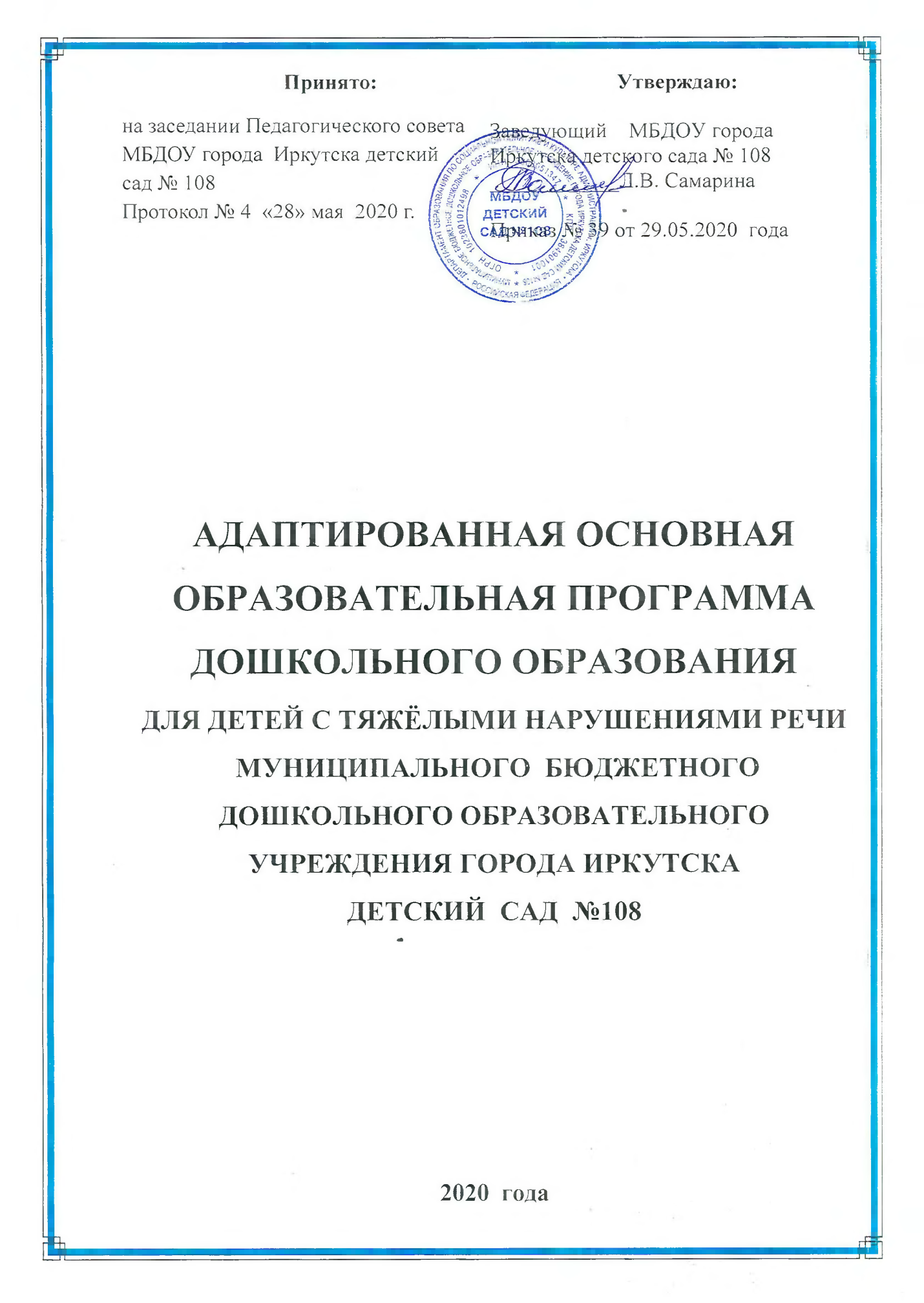 Глава 1. ЦЕЛЕВОЙ РАЗДЕЛ. 1.1 Пояснительная записка. Адаптированная основная образовательная программа дошкольного образования для детей с тяжелыми нарушениями речи МБДОУ города Иркутска детский сад № 108, в дальнейшем АООП для ТНР, предусматривает создание специальных условий обучения и воспитания, позволяющих учитывать особые образовательные потребности детей с ограниченными возможностями здоровья (далее — дети с ОВЗ) посредством индивидуализации и дифференциации образовательного процесса. Программа ориентирована на детей от 4-х – 5-ти до 7 – 8-ми лет с тяжелыми нарушениями речи (далее – ТНР). Программа определяет цели, задачи, содержание и организацию образовательной деятельности на уровне дошкольного образования для групп компенсирующей направленности МБДОУ детский сад  № 108. Основной базой программы являются:Основная образовательная программа ДО МБДОУ города Иркутска детский сад №108.Примерная адаптированная основная образовательная программа для дошкольников с тяжелыми нарушениями речи/ Л. Б. Баряева, Т.В. Волосовец и др.; Под. ред. проф. Л. В. Лопатиной«Программы дошкольных образовательных учреждений компенсирующего вида для детей с нарушениями речи. «Коррекция нарушений речи» Т.Б. Филичева, Г.В. Чиркина, Т.В. Туманова. Нормативно-правовой и документальной основой АООП для ТНР являются: Федеральный закон от 29.12.2012 №273-ФЗ «Об образовании в Российской Федерации» Приказ МОиН Российской Федерации от 17.10.2013г. № 1155 «Об утверждении Федерального государственного образовательного стандарта дошкольного образования»; Приказ МОиН РФ от 30.08.2014г. № 1014 «Об утверждении порядка организации и осуществления образовательной деятельности по основным общеобразовательным программам дошкольного образования»; СанПиН 2.4.1.3049-13 «Санитарно-эпидемиологические требования к устройству, содержанию и организации режима работы дошкольных образовательных организаций», утвержденные постановлением Главного государственного санитарного врача РФ от 15.05.2013 №26;    АООП для ТНР — это комплексная программа по оказанию помощи детям с ограниченными возможностями здоровья (тяжелыми нарушениями речи) в освоении основной образовательной программы дошкольного образования. Программой предусматривается коррекция недостатков в речевом развитии, а также профилактика вторичных нарушений, развитие личности, мотивации и способностей детей в различных видах деятельности. Программа нацелена на разностороннее развитие детей с учетом их возрастных и индивидуальных особенностей и охватывает образовательные области в соответствии с ФГОС ДО: социально-коммуникативное развитие; познавательное развитие; речевое развитие; художественно-эстетическое развитие; физическое развитие. Программа включает обязательную часть и часть, формируемую участниками образовательных отношений (вариативную часть).  Выбор выше представленных образовательных программ, технологий и форм организации работы с детьми осуществлен по причине наибольшего соответствия потребностям и интересам детей, а также возможностям педагогического коллектива МБДОУ д/с №108. Для обеспечения целостности педагогического процесса в ДОУ Программа интегрируется с Основной общеобразовательной программой дошкольного образования ДОУ. Программа реализуется в течение всего времени пребывания детей с ТНР в ДОУ. Адаптированная образовательная программа реализуется 2 года с детьми в рамках функционирования 2-х групп компенсирующей направленности для детей с общим недоразвитием речи (далее – ОНР) (старшая группа и подготовительная к школе группа).1.1.1 Цель и задачи реализации ПрограммыВ основе АООП лежит психолингвистический подход к речевой деятельности как к многокомпонентной структуре, включающей семантический, синтаксический, лексический, морфологический и фонетический компоненты, предполагающей интенсивный и экстенсивный пути развития и формирование «чувства языка». Целью АООП для ТНР является построение системы работы для коррекционно-развивающего воздействия, направленного на устранение речевого дефекта, выравнивание психофизического развития детей и обеспечение их всестороннего гармоничного развития. Одной из основных задач АООП для ТНР является овладение детьми самостоятельной, связной, грамматически правильной речью, коммуникативными навыками, фонетической системой языка, элементами грамоты. Это создает условия для достижения основных целей дошкольного образования, формирует готовность к обучению в общеобразовательной школе, реализующей общеобразовательную программу или адаптированную образовательную программу для детей с тяжелыми нарушениями речи. Задачи АООП для ТНР: создать благоприятные условия для развития детей в соответствии с их возрастными и индивидуальными особенностями;  способствовать общему развитию дошкольников с ТНР, коррекции их психофизического развития, подготовке их к обучению в школе;   обеспечить развитие способностей и творческого потенциала каждого ребенка как субъекта отношений с самим собой, с другими детьми, взрослыми и миром; способствовать объединению обучения и воспитания в целостный образовательный процесс. Коррекционно-образовательный процесс представлен в АООП ДО для детей с тяжёлыми нарушениями речи как целостная структура, а сама АООП ДО является комплексной. Решение конкретных задач коррекционно-развивающей работы, обозначенных в каждом разделе программы, возможно лишь при условии комплексного подхода к воспитанию и образованию, тесной взаимосвязи в работе всех специалистов (учителя-логопеда, воспитателей, музыкальных руководителей, инструкторов по физической культуре, психолога и др.) дошкольной организации, а также при участии родителей в реализации программных требований. Все коррекционно-развивающие индивидуальные, подгрупповые, групповые, интегрированные занятия в соответствии с АООП ДО для детей с тяжёлыми нарушениями речи носят игровой характер, насыщены разнообразными играми и развивающими игровыми упражнениями и ни в коей мере не дублируют школьных форм обучения. В группах для детей с тяжёлыми нарушениями речи МДОУ г. Иркутска д/с № 108 коррекционное направление работы является приоритетным, так как целью его является выравнивание речевого и психофизического развития детей. Все педагоги следят за речью детей и закрепляют речевые навыки, сформированные учителем - логопедом. Кроме того, все специалисты и родители дошкольников под руководством учителя-логопеда занимаются коррекционно-развивающей работой, участвуют в исправлении речевого нарушения и связанных с ним процессов.                           АООП ДО МБДОУ города Иркутска детский сад № 108 ориентирована на детей 4 лет 10 месяцев до 7(8) лет с тяжёлыми нарушениями речи, которые воспитываются в условиях старших и подготовительных к школе групп компенсирующей направленности для детей с тяжелыми нарушениями речи. В ДОУ функционирует две группы компенсирующей направленности для детей с тяжелыми нарушениями речи.  АООП ДО для детей с тяжёлыми нарушениями речи может корректироваться в связи с изменениями: нормативно-правовой базы ДОУ;  выходом новых примерных основных адаптированных образовательных программ;  возрастного состава детей;  МДОУ  создает условия для реализации гарантированного гражданам Российской Федерации права на получение общедоступного и бесплатного дошкольного образования. Решение  задач, поставленных в АООП ДО для детей с тяжёлыми нарушениями речи,  позволит сформировать у дошкольников с  тяжёлыми нарушениями речи психологическую готовность к обучению в общеобразовательной школе, реализующей образовательную программу или адаптированную образовательную программу для детей с тяжелыми нарушениями речи;  а также достичь основных целей дошкольного образования, которые сформулированы в Концепции дошкольного воспитания.  ВАРИАТИВНАЯ ЧАСТЬ Приобщение дошкольников к культурному наследию города Иркутска  и  Прибайкалья. Обеспечение коррекции речевого развития детей, зачисленных на занятия с учителем-логопедом на основании направления ПМПК, с учетом их индивидуальных особенностей.         1.1.2. Принципы и подходы к формированию АООППрограмма строится на основе принципов дошкольного образования, изложенных в ФГОС ДО:1) поддержка разнообразия детства; сохранение уникальности и само ценности детства как важного этапа в общем развитии человека, само ценность детства - понимание детства как периода жизни значимого самого по себе, без всяких условий; значимого тем, что происходит с ребенком сейчас, а не тем, что этот период есть период подготовки к следующему периоду;2) личностно-развивающий и гуманистический характер взаимодействия взрослых (родителей (законных представителей), педагогических и иных работников Организации) и детей;3)  уважение личности ребенка;4) реализация Программы в формах, специфических для детей данной возрастной группы, прежде всего в форме игры, познавательной и исследовательской деятельности, в форме творческой активности, обеспечивающей художественно-эстетическое развитие ребенка.Содержание программы отражает следующие подходы к организации образовательной деятельности:1) полноценное проживание ребенком всех этапов детства, обогащение (амплификация) детского развития;2) построение образовательной деятельности на основе индивидуальных особенностей каждого ребенка, при котором сам ребенок становится активным в выборе содержания своего образования, становится субъектом образования (далее - индивидуализация дошкольного образования);3) содействие и сотрудничество детей и взрослых, признание ребенка полноценным участником (субъектом) образовательных отношений;4) поддержка инициативы детей в различных видах деятельности;5) сотрудничество Организации с семьей;6) приобщение детей к социокультурным нормам, традициям семьи, общества и государства;7) формирование познавательных интересов и познавательных действий ребенка в различных видах деятельности;8) возрастная адекватность дошкольного образования (соответствие условий, требований, методов возрасту и особенностям развития).Эффективное решение проблемы преодоления общего недоразвития речи возможно при соблюдении ряда условий, одним из которых является определение теоретической базы, обеспечивающей концептуальный научно-теоретический подход к осуществлению диагностики и коррекции системного недоразвития речи у детей.Методологическую  основу  АООП    составляют:концепция о соотношении первичных и вторичных нарушений (Л.С. Выготский);учение об общих и  специфических закономерностях развития аномальных детей (Л.С. Выготский, Н.Н. Малофеев);концепция о соотношении речи и мышления (Л.С. Выготский, А.Н. Леонтьев, А.Р. Лурия, Ж. Пиаже);концепция о соотношении элементарных и высших психических функций в процессе развития ребенка (Л.С. Выготский, А.Р. Лурия);современные представления о структуре речевого дефекта (Р.И. Лалаева, Е.М. Мастюкова, Е.Ф. Соботович, Т.Б. Филичева, Г.В. Чиркина и др.).При разработке АООП учитывалось, что речь является одной из самых сложных форм проявления высших психических процессов. Ни одна форма психической деятельности не протекает без прямого или косвенного участия речи. С помощью речи осуществляется отвлечение и обобщение сигналов действительности. Благодаря речи ребенок получает возможность отражать те связи и отношения реальной действительности, которые выходят за пределы чувственного восприятия, а само восприятие приобретает избирательный характер. Возникновение речи существенным образом перестраивает память, восприятие и особенно мышление. Речь оказывает огромное влияние на мышление, позволяя совершенствовать мыслительные операции (Л. С. Выготский, А. А. Леонтьев, А. Р. Лурия, Ж. Пиаже и др.). Слово само по себе становится орудием мышления, включаясь в познавательную деятельность ребенка. Вместе с тем речевое развитие во многом определяется формированием познавательных процессов. Уровень развития мыслительных операций отражается в семантике ― основе высказывания. Уровень развития аналитико- синтетической деятельности сказывается на способности ребенка овладеть формально-языковыми средствами. В связи с этим комплексная коррекционно-образовательная работа по преодолению системной речевой недостаточности предусматривает единство формирования речевых процессов, мышления и познавательной активности.Таким образом, системное недоразвитие речи в большинстве случаев представляет собой синдром, в структуре которого выделяются сложные и неоднозначные связи между речевыми и неречевыми симптомами, соотношение первичного и вторичного, общие и специфические закономерности. Поэтому его преодоление должно осуществляться в процессе многоаспектного воздействия, то есть должно быть направлено на весь синдром в целом.Исходя из ФГОС ДО в АООП учитываются:индивидуальные потребности ребенка с тяжелыми нарушениями речи, связанные с его жизненной ситуацией и состоянием здоровья, определяющие особые условия получения им образования (далее — особые образовательные потребности), индивидуальные потребности детей с тяжелыми нарушениями речи;возрастная адекватность дошкольного образования (соответствие условий, требований, методов возрасту и особенностям развития);специальные условия для получения образования детьми с ТНР, в том числе использование специальных методов, методических пособий и дидактических материалов, проведение групповых и индивидуальных коррекционно-развивающих занятий и осуществления квалифицированной коррекции нарушений их развития.1.1.3. Характеристики, значимые для разработки и реализации АООП ДО для детей с тяжёлыми нарушениями речи МБДОУ города  Иркутска детский сад №108  АООП ДО МБДОУ города  Иркутска детский сад  № 108 разработана для воспитания и обучения дошкольников с тяжелым  нарушениями речи и  общее недоразвитие речи (2 – 3 уровней).Общее недоразвитие речи (ОНР) - это такое речевое нарушение, при котором у детей с нормальным слухом и относительно сохранным интеллектом наблюдается недоразвитие всех компонентов речевой системы (фонетико-фонематического и  лексико-грамматического). Это обусловлено тем, что в процессе онтогенеза все компоненты развиваются в тесной взаимосвязи, и недоразвитие какого-то одного компонента вызывает недоразвитие других компонентов речевой системы. Дошкольники с тяжелыми нарушениями речи — это дети с поражением центральной нервной системы (или проявлениями перинатальной энцефалопатии), что обусловливает частое сочетание у них стойкого речевого расстройства с различными особенностями психической деятельности. Учитывая положение о тесной связи развития мышления и речи (Л. С. Выготский), можно сказать, что интеллектуальное развитие ребенка в известной мере зависит от состояния его речи. Системный речевой дефект часто приводит к возникновению вторичных отклонений в умственном развитии, к своеобразному формированию психики. Общая характеристика детей с первым уровнем речевого развития(по Р.Е. Левиной)Активный словарь детей с тяжелыми нарушениями речи находится в зачаточном состоянии. Он включает звукоподражания, лепетные слова и небольшое количество общеупотребительных слов. Значения слов неустойчивы и недифференцированны.  Звуковые комплексы непонятны окружающим (пол — ли, дедушка — де), часто сопровождаются жестами. Лепетная речь представляет собой набор речевых элементов, сходных со словами (петух — уту, киска — тита), а также совершенно непохожих на произносимое слово (воробей — ки). В речи детей могут встречаться отдельные общеупотребительные слова, но они недостаточно сформированы по структуре и звуковому составу, употребляются в неточных значениях.  Дифференцированное обозначение предметов и действий почти отсутствует. Дети с тяжелыми нарушениями речи объединяют предметы под одним названием, ориентируясь на сходство отдельных частных признаков. Например, слово лапа обозначает лапы животных, ноги человека, колеса машины, то есть все, с помощью чего живые и неживые предметы могут передвигаться; слово лед обозначает зеркало, оконное стекло, полированную крышку стола, то есть все, что имеет гладкую блестящую поверхность.  Исходя из внешнего сходства, дети с ТНР один и тот же объект в разных ситуациях называют разными словами, например, паук — жук, таракан, пчела, оса и т. п. Названия действий дети часто заменяют названиями предметов (открывать — дверь) или наоборот (кровать — спать). Небольшой словарный запас отражает непосредственно воспринимаемые детьми предметы и явления. Слова, обозначающие отвлеченные понятия, дети с ТНР не используют. Они также не используют морфологические элементы для выражения грамматических значений. У детей отмечается преобладание корневых слов, лишенных флексий, или неизменяемых звуковых комплексов. Лишь у некоторых детей можно обнаружить попытки грамматического оформления с помощью флексий (акой — открой).   Пассивный словарь детей с первым уровнем речевого развития шире активного, однако, понимание речи вне ситуации ограничено. На первый план выступает лексическое значение слов, в то время как грамматические формы детьми не учитываются. Для них характерно непонимание значений грамматических изменений слова: единственное и множественное число существительных, прошедшее время глагола, мужской и женский род прилагательного и т. д., например, дети одинаково реагируют на просьбу «Дай карандаш» и «Дай карандаши». У них отмечается смешение значений слов, имеющих сходное звучание (например, рамка — марка, деревья — деревня).  Фразовая речь у детей первого уровня речевого развития почти полностью отсутствует. Лишь иногда наблюдаются попытки оформления мысли в лепетное предложение: Папа туту — папа уехал. Способность воспроизводить звуковую и слоговую структуру слова у детей не сформирована.   Бедность словарного запаса не позволяет точно определить состояние звукопроизношения у таких детей. При этом отмечается непостоянный характер звукового оформления одних и тех же слов: дверь — теф, вефь, веть. Произношение отдельных звуков лишено постоянной артикуляции.  Способность воспроизводить слоговые элементы слова у детей с ТНР ограничена. В их самостоятельной речи преобладают односложные и двусложные образования. В отраженной речи заметна тенденция к сокращению повторяемого слова до одного-двух слогов: кубики — ку. Лишь некоторые дети используют единичные трех- и четырехсложные слова с достаточно постоянным составом звуков (обычно это слова, часто употребляемые в речи).  Звуковой анализ слова детям с ТНР недоступен. Они не могут выделить отдельные звуки в слове.  Общая характеристика детей со вторым уровнем речевого развития (по Р.Е. Левиной)  Активный словарь детей расширяется не только за счет существительных и глаголов, но и за счет использования некоторых прилагательных (преимущественно качественных) и наречий. В результате коррекционно-логопедической работы дети начинают употреблять личные местоимения, изредка предлоги и союзы в элементарных значениях. Пояснение слова иногда сопровождается жестом (слово чулок — нога и жест надевания чулка, режет хлеб — хлеб, ножик и жест резания). Нередко нужное слово заменяется названием сходного предмета с добавлением частицы не (помидор — яблоко не).   В речи детей встречаются отдельные формы словоизменения, наблюдаются попытки изменять слова по родам, числам и падежам, глаголы — по временам, но часто эти попытки оказываются неудачными. Существительные употребляются в основном в именительном падеже, глаголы — в инфинитиве или в форме 3-го лица единственного и множественного числа настоящего времени. При этом глаголы могут не согласовываться с существительными в числе и роде. Употребление существительных в косвенных падежах носит случайный характер. Фраза, как правило, бывает аграмматичной (играет с мячику). Также аграмматично изменение имен существительных по числам (две уши). Форму прошедшего времени глагола дети нередко заменяют формой настоящего времени и наоборот (например, Витя елку иду).   В речи детей встречаются взаимозамены единственного и множественного числа глаголов (кончилась чашки), смешение глаголов прошедшего времени мужского и женского рода (например, мама купил). Средний род глаголов прошедшего времени в активной речи детей не употребляется. Прилагательные используются детьми значительно реже, чем существительные и глаголы, они могут не согласовываться в предложении с другими словами (вкусная грибы). Предлоги в речи детей встречаются редко, часто заменяются или опускаются (собака живет на будке, я был елка). Союзами и частицами дети пользуются крайне редко.   Обнаруживаются попытки найти нужную грамматическую форму слова, но эти попытки чаще всего бывают неуспешными (например, при составлении предложения по картинке: на…на…стала лето…лета…лето).  Способами словообразования дети не владеют. У детей начинает формироваться фразовая речь. Они начинают более или менее развернуто рассказывать о хорошо знакомых событиях, о семье, о себе, о товарищах. Однако в их речи еще очень отчетливо проявляются недостатки: незнание многих слов, неправильное произношение звуков, нарушение структуры слов, аграмматизмы.  Понимание речи детьми улучшается, расширяется их пассивный словарь. Они начинают различать некоторые грамматические формы, но это различение неустойчиво. Дети способны дифференцировать формы единственного и множественного числа существительных и глаголов, мужского и женского рода глаголов прошедшего времени, особенно с ударными окончаниями. Они начинают ориентироваться не только на лексическое значение, но и на смыслоразличительные морфологические элементы. В тоже время у них отсутствует понимание форм числа и рода прилагательных, значения предлогов они различают только в хорошо знакомых ситуациях.  Звукопроизношение у детей значительно нарушено.   Обнаруживается их неподготовленность к овладению звуковым анализом и синтезом. В то же время отмечается более точная дифференциация звуковой стороны речи. Дети могут определять правильно и неправильно произносимые звуки. Количество неправильно произносимых звуков в детской речи достигает 16–20. Нарушенными чаще оказываются звуки [С], [С′], [З], [З′], [Ц], [Ш], [Ж], [Ч], [Щ][Р], [Р′], [Т], [Т′], [Д], [Д′], [Г], [Г′]. Для детей характерны замены твердых согласных мягкими и наоборот. Гласные артикулируются неотчетливо.   Между изолированным воспроизведением звуков и их употреблением в речи существуют резкие расхождения. Несформированность звукопроизношения у детей ярко проявляется при произнесении слов и предложений.   Детям доступно воспроизведение слоговой структуры слов, но звуковой состав этих слов является диффузным. Они правильно передают звуковой состав односложных слов без стечения согласных (мак), в то же время повторить двусложные слова, состоящие из прямых слогов, во многих случаях не могут (ваза — вая).   Дети испытывают ярко выраженные затруднения при воспроизведении звукового состава двусложных слов, включающих обратный и прямой слог. Количество слогов в слове сохраняется, но звуковой состав слов, последовательность звуков и слогов воспроизводятся неверно: окно — кано. При повторении двусложных слов с закрытым и прямым слогом в речи детей часто обнаруживается выпадение звуков: банка — бака. Наибольшие затруднения вызывает у детей произнесение односложных и двусложных слов со стечением согласных. В их речи часто наблюдается пропуск нескольких звуков: звезда — вида. В трехсложных словах дети, наряду с искажением и пропуском звуков, допускают перестановки слогов или опускают их совсем: голова — ава, коволя. Искажения в трехсложных словах по сравнению с двусложными более выражены. Четырех-, пятисложные слова произносятся детьми искаженно, происходит упрощение многосложной структуры: велосипед — сипед, тапитет. Еще более часто нарушается произнесение слов во фразовой речи. Нередко слова, которые произносились правильно либо с небольшими искажениями, во фразе теряют всякое сходство с исходным словом: В клетке лев. — Клеки вефь.   Недостаточное усвоение звукового состава слов задерживает формирование словаря детей и овладение ими грамматическим строем, о чем свидетельствуют смешения значений слов (грива понимается как грибы, шерсть как шесть). Общая характеристика детей с третьим уровнем речевого развития(по Р.Е. Левиной) На фоне сравнительно развернутой речи наблюдается неточное знание и неточное употребление многих обиходных слов. В активном словаре преобладают существительные и глаголы, реже употребляются слова, характеризующие качества, признаки, состояния предметов и действий, а также способы действий. При использовании простых предлогов дети допускают большое количество ошибок и почти не используют сложные предлоги.   Отмечается незнание и неточное употребление некоторых слов детьми: слова могут заменяться другими, обозначающими сходный предмет или действие (кресло — диван, вязать — плести) или близкими по звуковому составу (смола — зола). Иногда, для того чтобы назвать предмет или действие, дети прибегают к пространным объяснениям.   Словарный запас детей ограничен, поэтому часто отмечается неточный выбор слов. Некоторые слова оказываются недостаточно закрепленными в речи из-за их редкого употребления, поэтому при построении предложений дети стараются избегать их (памятник — героям ставят). Даже знакомые глаголы часто недостаточно дифференцируются детьми по значению (поить — кормить). Замены слов происходят как по смысловому, так и по звуковому признаку.   Прилагательные преимущественно употребляются качественные, обозначающие непосредственно воспринимаемые признаки предметов — величину, цвет, форму, некоторые свойства предметов. Относительные и притяжательные прилагательные используются только для выражения хорошо знакомых отношений (мамина сумка). Наречия используются редко.   Дети употребляют местоимения разных разрядов, простые предлоги (особенно для выражения пространственных отношений — в, к, на, под и др.). Временные, причинные, разделительные отношения с помощью предлогов выражаются значительно реже. Редко используются предлоги, выражающие обстоятельства, характеристику действия или состояния, свойства предметов или способ действия (около, между, через, сквозь и др.).  Предлоги могут опускаться или заменяться. Причем один и тот же предлог при выражении различных отношений может и опускаться, и заменяться. Это указывает на неполное понимание значений даже простых предлогов.   У детей третьего уровня недостаточно сформированы грамматические формы. Они допускают ошибки в падежных окончаниях, в употреблении временных и видовых форм глаголов, в согласовании и управлении. Способами словообразования дети почти не пользуются. Большое количество ошибок допускается при словоизменении, из-за чего нарушается синтаксическая связь слов в предложениях: смешение окончаний существительных мужского и женского рода (висит ореха); замена окончаний существительных среднего рода в именительном падеже окончанием существительного женского рода (зеркало — зеркалы, копыто — копыта); склонение имен существительных среднего рода как существительных женского рода (пасет стаду); неправильные падежные окончания существительных женского рода с основой на мягкий согласный (солит сольи, нет мебеля); неправильное соотнесение существительных и местоимений (солнце низкое, он греет плохо); ошибочное ударение в слове (с пола , по стволу); неразличение вида глаголов (сели, пока не перестал дождь — вместо сидели); ошибки в беспредложном и предложном управлении (пьет воды, кладет дров); неправильное согласование существительных и прилагательных, особенно среднего рода (небо синяя), реже — неправильное согласование существительных и глаголов (мальчик рисуют).   Словообразование у детей сформировано недостаточно. Отмечаются трудности подбора однокоренных слов. Часто словообразование заменяется словоизменением (снег — снеги). Редко используются суффиксальный и префиксальный способы словообразования, причем образование слов является неправильным (садовник — садник).   Изменение слов затруднено звуковыми смешениями, например, к слову город подбирается родственное слово голодный (смешение [Р] — [Л]), к слову свисток — цветы (смешение [С] — [Ц]). В активной речи дети используют преимущественно простые предложения. Большие затруднения (а часто и полное неумение) отмечаются у детей при распространении предложений и при построении сложносочиненных и сложноподчиненных предложений. Во фразовой речи детей обнаруживаются отдельные аграмматизмы, часто отсутствует правильная связь слов в предложениях, выражающих временные, пространственные и причинно-следственные отношения (Сегодня уже весь снег растаял, как прошел месяц.).   У большинства детей сохраняются недостатки произношения звуков и нарушения звукослоговой структуры слова, что создает значительные трудности в овладении детьми звуковым анализом и синтезом. Дефекты звукопроизношения проявляются в затруднениях при различении сходных фонем. Диффузность смешений, их случайный характер отсутствуют. Дети пользуются полной слоговой структурой слов. Редко наблюдаются перестановки звуков, слогов (колбаса — кобалса). Подобные нарушения  проявляются главным образом при воспроизведении незнакомых и сложных по звукослоговой структуре слов.   Понимание обиходной речи детьми в основном хорошее, но иногда обнаруживается незнание отдельных слов и выражений, смешение смысловых значений слов, близких по звучанию, недифференцированность грамматических форм. Возникают ошибки в понимании речи, связанные с недостаточным различением форм числа, рода и падежа существительных и прилагательных, временных форм глагола, оттенков значений однокоренных слов, а также тех выражений, которые отражают причинно-следственные, временные, пространственные отношения. Общая характеристика детей с четвертым уровнем речевого развития(по Т.Б. Филичевой) Дети, отнесенные к четвертому уровню речевого развития, не имеют грубых нарушений звукопроизношения, но у них наблюдается недостаточно четкая дифференциация звуков. Четвертый уровень речевого развития (Филичева Т. Б.) характеризуется незначительными нарушениями компонентов языковой системы ребенка. Отмечается недостаточная дифференциация звуков: [т-т’-с-с’-ц], [р-р’-л-л’-j] и др. Характерны своеобразные нарушения слоговой структуры слов, проявляющиеся в неспособности ребенка удерживать в памяти фонематический образ слова при понимании его значения. Недостаточная внятность речи и нечеткая дикция оставляют впечатление «смазанности». Все это показатели не закончившегося процесса фонемообразования. Остаются стойкими ошибки при употреблении суффиксов (единичности, эмоционально-оттеночных, уменьшительно-ласкательных, увеличительных). Отмечаются трудности в образовании сложных слов. Кроме того, ребенок испытывает затруднения при планировании высказывания и отборе соответствующих языковых средств, что обуславливает своеобразие его связной речи. Особую трудность для этой категории детей представляют сложные предложения с разными придаточными. Дети с ОНР имеют (по сравнению с возрастной нормой) особенности развития сенсомоторных, высших психических функций, психической активности. АООП для ТНР строится на основе общих закономерностей развития детей дошкольного возраста с учетом сензитивных периодов в развитии психических процессов.  Дети различных возрастных категорий могут иметь качественно неоднородные уровни речевого развития. Поэтому при выборе образовательного маршрута следует учитывать не только возраст ребенка, но и уровень его речевого развития, а также индивидуально - типологические особенности развития ребенка. 1.2. Планируемые результаты освоения АООП ДО для детей с тяжёлыми нарушениями речи - целевые ориентиры.Как уже отмечалось, главной идеей Программы является реализация общеобразовательных задач дошкольного образования с привлечением синхронного выравнивания речевого и психического развития детей с ОНР. Результаты освоения Программы представлены в виде целевых ориентиров. В соответствие с ФГОС ДО целевые ориентиры дошкольного образования определяются независимо от характера программы, форм ее реализации, особенностей развития детей. Целевые ориентиры не подлежат непосредственной оценке в виде педагогической и/или психологической диагностики и не могут сравниваться с реальными достижениями детей. Целевые ориентиры, представленные во ФГОС ДО, являются общими для всего образовательного пространства Российской Федерации. Целевые ориентиры данной Программы базируются на ФГОС ДО и задачах данной Программы. Целевые ориентиры даются для детей старшего дошкольного возраста (на этапе завершения дошкольного образования). К целевым ориентирам дошкольного образования (на этапе завершения дошкольного образования) в соответствии с данной Программой относятся следующие социально-нормативные характеристики возможных достижений ребенка. Ребенок активен, успешно взаимодействует со сверстниками и взрослыми; у ребенка сформировалось положительное отношение к самому себе, окружающим, к различным видам деятельности. Ребенок способен адекватно проявлять свои чувства, умеет радоваться успехам и сопереживать неудачам других, способен договариваться, старается разрешать конфликты. Ребенок обладает чувством собственного достоинства, верой в себя. Ребенок обладает развитым воображением, которое реализует в разных видах деятельности. Ребенок умеет подчиняться правилам и социальным нормам, способен к волевым усилиям. У ребенка развиты крупная и мелкая моторика, он подвижен и вынослив, владеет основными движениями, может контролировать свои движения, умеет управлять ими. Целевые ориентиры Программы выступают основаниями преемственности дошкольного и начального общего образования.1.2.1 Целевые ориентиры освоения АООП детьми среднего дошкольного возраста с ТНР.Логопедическая работа Ребенок:проявляет мотивацию к занятиям, попытки планировать (с помощью взрослого) деятельность для достижения какой-либо (конкретной) цели; понимает и употребляет слова, обозначающие названия предметов, действий, признаков, состояний, свойств, качеств; употребляет слова, обозначающие названия предметов, действий, признаков, состояний, свойств и качеств; использует слова в соответствии с коммуникативной ситуацией; различает словообразовательные модели и грамматические формы слов в импрессивной речи; использует в речи простейшие виды сложносочиненных предложений с сочинительными союзами; пересказывает (с помощью взрослого) небольшую сказку, рассказ; составляет описательный рассказ по вопросам (с помощью взрослого), ориентируясь на игрушки, картинки, из личного опыта;  различает на слух ненарушенные и нарушенные в произношении звуки; владеет простыми формами фонематического анализа; использует различные виды интонационных конструкций. Социально-коммуникативное развитие Ребенок: выполняет взаимосвязанные ролевые действия, понимает и называет свою роль; выполняет ролевые действия, изображающие социальные функции людей; участвует в распределении ролей до начала игры; выполняет знакомые ролевые действия в соответствии с содержанием игры, использует их в различных ситуациях, тематически близких уже освоенной игре; отображает в игровых действиях отношения между людьми (подчинение, сотрудничество); использует в ходе игры различные натуральные предметы, их модели, предметы заместители; передает в сюжетно-ролевых и театрализованных играх различные виды социальных отношений; вступает в ролевое взаимодействие с детьми; стремится к самостоятельности, проявляет относительную независимость от взрослого; проявляет доброжелательное отношение к детям, взрослым, оказывает помощь в процессе деятельности, благодарит за помощь.Познавательное развитие Ребенок: создает предметный рисунок с деталями, меняя замысел по ходу изображения; создает предметные конструкции из пяти - шести деталей (по образцу, схеме, условиям, замыслу); осваивает конструирование из бумаги и природного материала; выбирает из нескольких одну карточку по названию цвета или формы; располагает по величине пять-семь предметов одинаковой формы; занимается продуктивным видом деятельности, не отвлекаясь, в течение некоторого времени (15–20 минут); устанавливает причинно-следственные связи между условиями жизни, внешними и функциональными свойствами в животном и растительном мире на основе наблюдений и практического экспериментирования; осуществляет «пошаговое» планирование с последующим словесным отчетом о последовательности действий сначала с помощью взрослого, к концу периода обучения, самостоятельно; находит и различает простейшие графические образцы, конструирует из плоскостных элементов (геометрическая мозаика, геометрические фигуры) и из палочек; моделирует целостный образ предмета из отдельных фрагментов  (конструкторские наборы, сборно-разборные игрушки, разрезные картинки); использует конструктивные умения в ролевых играх; имеет представления о независимости количества элементов множества от пространственного расположения предметов, составляющих множество, и их качественных признаков; осуществляет элементарные счетные действия с множествами предметов на основе слухового, тактильного и зрительного восприятия; анализирует объект, воспринимая его во всем многообразии свойств, определяет элементарные отношения сходства и отличия; имеет представления о времени на основе наиболее характерных признаков (по наблюдениям в природе, по изображениям на картинках); узнает и называет реальные явления и их изображения: контрастные времена года (лето и зима) и части суток (день и ночь); действует по правилу или по инструкции в предметно - практических и игровых ситуациях; использует схему для ориентировки в пространстве; распределяет предметы по группам на основе общего признака (одежда, обувь, посуда); запоминает по просьбе взрослого шесть – семь названий предметов. Речевое развитие Ребенок: владеет элементарными коммуникативными умениями, взаимодействует с окружающими взрослыми и сверстниками, используя речевые и неречевые средства общения; может самостоятельно получать новую информацию (задает вопросы, экспериментирует); обладает значительно возросшим объемом понимания речи; обладает возросшими звуко-произносительными возможностями; в речи употребляет все части речи, проявляя словотворчество; с помощью взрослого рассказывает по картинке, пересказывает небольшие произведения; сочиняет небольшую сказку или историю по теме, рассказывает о своих впечатлениях, высказывается по содержанию литературных произведений (с помощью взрослого и самостоятельно); обладает значительно расширенным активным словарным запасом с последующим включением его в простые фразы; владеет ситуативной речью в общении с другими детьми и со взрослыми. Художественно-эстетическое развитие Ребенок: изображает предметы с деталями, появляются элементы сюжета, композиции, замысел опережает изображение; самостоятельно вырезает фигуры простой формы (полоски, квадраты и т.п.); наклеивает вырезанные фигуры на бумагу, создавая орнамент или предметное изображение; положительно эмоционально относится к изобразительной деятельности, ее процессу и результатам; знает материалы и средства, используемые в процессе изобразительной деятельности, их свойства (карандаши, фломастеры, кисти, бумага, краски, мел, пластилин, глина и др.); знает основные цвета и их оттенки: оранжевый, коричневый, фиолетовый, серый, голубой; ориентируется на плоскости листа (низ, середина, верх); соотносит части реального предмета и его изображения, показывает и называет их, передает в изображении целостный образ предмета; сотрудничает с другими детьми в процессе выполнения коллективных работ; внимательно слушает музыку, понимает и интерпретирует выразительные средства музыки; проявляет желание самостоятельно заниматься музыкальной деятельностью. Физическое развитие Ребенок: проходит по скамейке, перешагивая незначительные препятствия (например, набивные мячи); отбивает мяч о землю одной рукой несколько раз подряд; продевает шнурок в ботинок и завязывает бантиком; бегает, преодолевая препятствия: обегая кегли, пролезает в обруч  и др.; подбрасывает и ловит мяч двумя руками с хлопком (несколько  раз); поочередно прикасается большим пальцем к кончикам пальцев той же руки (от мизинца к указательному и обратно); выполняет двигательные цепочки из трех-пяти элементов; самостоятельно перестраивается в звенья с опорой на ориентиры; выполняет общеразвивающие упражнения, ходьбу, бег в заданном темпе; выполняет движения с речевым и музыкальным сопровождением (по образцу, данному взрослым, самостоятельно); элементарно описывает по вопросам взрослого свое самочувствие, может привлечь внимание взрослого в случае плохого самочувствия, боли и т. д.; самостоятельно и правильно умывается, моет руки, самостоятельно следит за своим внешним видом, соблюдает культуру поведения за столом, самостоятельно одевается и раздевается, ухаживает за вещами личного пользования. 1.2.2. Целевые ориентиры освоения АООП детьми старшего дошкольного возраста с ТНР Логопедическая работа Ребенок: обладает сформированной мотивацией к школьному обучению; усваивает значения новых слов на основе углубленных знаний о предметах и явлениях окружающего мира; употребляет слова, обозначающие личностные характеристики, с эмотивным значением, многозначные; умеет подбирать слова с противоположным и сходным значением; умеет осмысливать образные выражения и объяснять смысл поговорок (при необходимости прибегает к помощи взрослого); правильно употребляет грамматические формы слова; продуктивные и непродуктивные словообразовательные модели; умеет подбирать однокоренные слова, образовывать сложные слова; умеет строить простые распространенные предложения; предложения с однородными членами; простейшие виды сложносочиненных и сложноподчиненных предложений; сложноподчиненных предложений с использование подчинительных союзов; составляет различные виды описательных рассказов, текстов (описание, повествование, с элементами рассуждения) с соблюдением цельности и связности высказывания;   умеет составлять творческие рассказы; осуществляет слуховую и слухопроизносительную дифференциацию звуков по всем дифференциальным признакам; владеет простыми формами фонематического анализа, способен осуществлять сложные формы фонематического анализа (с постепенным переводом речевых умений во внутренний план), осуществляет операции фонематического синтеза;   владеет понятиями «слово» и «слог», «предложение»; осознает слоговое строение слова, осуществляет слоговой анализ и синтез слов (двухсложных с открытыми, закрытыми слогами, трехсложных с открытыми слогами, односложных); умеет составлять графические схемы слогов, слов, предложений; знает печатные буквы (без употребления алфавитных названий), умеет их воспроизводить; правильно произносит звуки (в соответствии с онтогенезом); воспроизводит слова различной звукослоговой структуры (изолированно и в условиях контекста). Речевое развитие Ребенок: контактен, часто становится инициатором общения со сверстниками и взрослыми; эмоциональные реакции адекватны и устойчивы, ребенок эмоционально стабилен; пассивный словарь ребенка соответствует возрастной норме; ребенок может показать по просьбе взрослого несколько предметов или объектов, относящихся к одному понятию; показать на предложенных картинках названные взрослым действия; показать по картинкам предметы определенной геометрической формы, обладающие определенными свойствами; понимает различные формы словоизменения; понимает предложно-падежные конструкции с простыми предлогами, уменьшительно-ласкательные суффиксы существительных, дифференцирует формы единственного и множественного числа глаголов, глаголы с приставками; понимает смысл отельных предложений, хорошо понимает связную речь; без ошибок дифференцирует как оппозиционные звуки, не смешиваемые в произношении, так и смешиваемые в произношении; уровень развития экспрессивного словаря соответствует возрасту; ребенок безошибочно называет по картинкам предложенные предметы, части тела и предметов; обобщает предметы и объекты, изображенные на картинке; не допускает ошибок при назывании действий, изображенных на картинках; называет основные и оттеночные цвета, называет форму указанных предметов; уровень развития грамматического строя речи практически соответствует возрастной норме; ребенок правильно употребляет имена существительные в именительном падеже единственного и множественного числа, имена существительные в косвенных падежах; имена существительные множественного числа в родительном падеже; согласовывает прилагательные с существительными единственного числа; без ошибок употребляет предложно-падежные конструкции; согласовывает числительные 2 и 5 с существительными; образовывает существительные с уменьшительно-ласкательными суффиксами и названия детенышей животных; уровень развития связной речи практически соответствует возрастной норме; без помощи взрослого пересказывает небольшой текст с опорой на картинки, по предложенному или коллективно составленному плану; составляет описательный рассказ по данному или коллективно составленному плану; составляет рассказ по картине по данному или коллективно составленному плану; знает и умеет выразительно рассказывать стихи; не нарушает звуконаполняемость и слоговую структуру слов; объем дыхания достаточный, продолжительность выдоха нормальная, сила голоса и модуляция в норме. Темп и ритм речи, паузация нормальные. Ребенок употребляет основные виды интонации; ребенок без ошибок повторяет слоги с оппозиционными звуками, выделяет начальный ударный гласный из слов, у него сформированы навыки фонематического анализа и синтеза, слогового анализа слов, анализа простых предложений. Познавательное развитие Ребенок различает и соотносит основные и оттеночные цвета, различает предложенные геометрические формы; хорошо ориентируется в пространстве и в схеме собственного тела, показывает по просьбе взрослого предметы, которые находятся вверху, внизу, впереди, сзади, слева, справа); показывает правый глаз, левый глаз, правое ухо, левое ухо; без труда складывает картинку из 4—6 частей со всеми видами разреза; складывает из палочек предложенные изображения; ребенок знает названия плоских и объемных геометрических форм (круг, квадрат, треугольник, овал, прямоугольник, куб, шар, цилиндр, кирпичик, конус) , различает их и использует в деятельности; знает и различает основные и оттеночные цвета: красный, оранжевый, желтый, зеленый, голубой, синий, фиолетовый, коричневый, серый, белый, черный; различает параметры величины и владеет навыками сравнения предметов по величине; умеет проводить анализ объектов, называя целое, а потом вычленяя его части, детали; умеет соединять детали для создания постройки, владеет разными способами конструирования; хорошо ориентируется в пространстве и определяет положение предметов относительно себя; владеет навыками счета в пределах пяти; у ребенка сформированы обобщающие понятия: деревья, овощи, фрукты, цветы, животные, птицы, рыбы, насекомые, транспорт, игрушки, одежда, обувь, посуда, мебель; ребенок умеет обобщать предметы по определенным признакам и классифицировать их; умеет устанавливать некоторые причинно-следственные связи между явлениями природы; знает и соблюдает некоторые правила поведения в природе, знает, что нельзя разорять муравейники, доставать птенцов из гнезд, ломать ветки деревьев и т. п. Социально-коммуникативное развитие Ребенок принимает активное участие в коллективных играх, изменяет ролевое поведение в игре, проявляет инициативность в игровой деятельности, организует игры на бытовые и сказочные сюжеты; принимает участие в других видах совместной деятельности; умеет регулировать свое поведение на основе усвоенных норм и правил; положительно оценивает себя и свои возможности; владеет коммуникативными навыками, умеет здороваться, прощаться, благодарить, спрашивать разрешения, поздравлять с праздником, умет выразить свои чувства словами; знает свои имя и фамилию, имена и отчества родителей и других членов семьи, имена и отчества педагогов; знает, в какой стране и в каком населенном пункте он живет; с охотой выполняет поручения взрослых, помогает готовить материалы и оборудование для совместной деятельности, а потом помогает убирать их; убирает игровое оборудование, закончив игры; с удовольствием принимает участие в продуктивной трудовой деятельности; имеет представления о труде взрослых, названиях профессий, трудовых действиях представителей этих профессий, понимает значимость труда взрослых. Художественно-эстетическое развитие Ребенок знаком с произведениями различной тематики, эмоционально реагирует на прочитанное, высказывает свое отношение к нему, может оценить поступки героев, пересказывает произведения по данному плану, участвует в их драматизации, читает стихи; в рисовании может создавать образы знакомых предметов, передавая их характерные признаки; может создавать многофигурные композиции на бытовые и сказочные сюжеты; использует цвет для передачи эмоционального состояния; в лепке создает образы знакомых предметов или персонажей; в аппликации создает композиции из вырезанных форм; знаком с произведениями народного прикладного искусства, узнает их, эмоционально на них реагирует; умеет в движении передавать характер музыки, выразительно танцует, поет, участвует в музыкальных играх, может определить жанр музыкального произведения; без ошибок дифференцирует звучание нескольких игрушек, музыкальных инструментов, определяет направление звука, воспроизводит предложенные педагогом ритмы. Физическое развитие 	Ребенок: общая и ручная моторика развиты в соответствии с возрастной нормой, все движения выполняются в полном объеме, нормальном темпе; координация движений не нарушена; ребенок ходит прямо, свободно, не опуская голову, может пробежать в медленном темпе 200 метров; может прыгнуть в длину с места на 60 сантиметров, отталкиваясь двумя ногами; умеет бросать мяч от груди, из-за головы и ловить его двумя руками; может ходить по гимнастической скамейке, удерживая равновесие; может лазать по гимнастической стенке верх и вниз; охотно выполняет гигиенические процедуры, знает, что нужно ежедневно гулять, делать зарядку; у ребенка сформированы навыки безопасного поведения дома, в детском саду, на улице, в транспорте; в мимической мускулатуре движения выполняются в полном объеме и точно, артикуляционная моторика в норме, движения выполняются в полном объеме и точно; переключаемость в норме; синкинезии и тремор отсутствуют; саливация в норме. Педагогический коллектив оценивает результаты освоения детьми основной общеобразовательной программы дошкольного образования. Как необходимый структурный компонент коррекционно-педагогического процесса и как средство его оптимизации, выступает оценка возможных достижений уровня развития воспитанников (целевых ориентиров). Оценка результатов включает в себя: Наблюдения за успехами и достижениями детей по образовательным областям. Педагогическая диагностика образовательного процесса основывается на анализе достижения детьми промежуточных результатов образовательной программы. С помощью средств диагностики образовательного процесса можно оценить степень продвижения дошкольника в образовательной программе. В ходе образовательной деятельности, педагогами создаются диагностические ситуации, позволяющие оценить индивидуальную динамику детей, скорректировать свои действия. Форма проведения диагностики преимущественно представляет собой наблюдение за активностью ребенка в различные периоды пребывания в дошкольном учреждении, анализ продуктов детской деятельности и специальные педагогические пробы (дидактические игры, задания, беседы с использованием стимульного материала), организуемые педагогом.  Диагностические карты специалистов (учителей-логопедов, педагога-психолога) предполагает психолого-педагогическую диагностику детей, нацеленную на выявление и изучение индивидуальных психолого-педагогических особенностей детей. Она проводиться для решения задач сопровождения и проведения квалифицированной коррекции развития детей. Результаты психолого-педагогической диагностики используются исключительно для решения следующих образовательных задач: индивидуализации образования (в том числе поддержки ребенка, построения его образовательной траектории или профессиональной коррекции особенностей его развития); оптимизации работы с группой детей. Глава 2. СОДЕРЖАТЕЛЬНЫЙ РАЗДЕЛ.2.1. Принципы воспитания и обучения детей с тяжёлыми нарушениями речи.Содержание программы направлено на реализацию следующих принципов воспитания и обучения детей с  тяжелыми нарушениями  речи: Структурно-системный принцип, согласно которому речь рассматривается как системное образование взаимосвязанных элементов, объединенных в единое целое. Принцип системного изучения всех психических характеристик конкретного индивидуума лежит в основе концепции Л. С. Выготского о структуре дефекта. Именно эта концепция позволяет системно проанализировать то или иное нарушение и организовать коррекционно-педагогическую работу с учетом структуры речевого дефекта. Принцип комплексности предполагает комплексное воздействие различных технологий (медицинских, психологических, педагогических) на один объект, обеспечивая согласованную деятельность всех специалистов. Принцип дифференциации раскрывается в дифференцированном обучении детей в соответствии с их возможностями и проблемами, уровнем речевого развития и механизмом системной речевой недостаточности. С учетом данного принципа происходит объединение детей в малые группы и их обучение. Принцип концентризма предполагает распределение учебного материала по относительно замкнутым циклам — концентрам. Речевой материал располагается в пределах одной лексической темы независимо от вида деятельности. После усвоения материала первого концентра воспитанники должны уметь общаться в пределах этой темы. Реализуя принцип концентризма, логопед и другие специалисты в течение одной недели ежедневно организуют изучение определенной лексической темы. Монотемная работа над лексикой способствует успешному накоплению речевых средств и активному использованию их детьми в коммуникативных целях. Принцип последовательности реализуется в логическом построении процесса обучения от простого к сложному, от известного к неизвестному. В коррекционной работе с детьми (независимо от возраста) выделяются два последовательных этапа (подготовительный и основной), которые согласуются с содержанием педагогического воздействия по всем разделам программы. На подготовительном этапе формируются обще функциональные механизмы речевой и других видов деятельности (слуховое, зрительное восприятие, внимание и пр.). На основном этапе предусматривается формирование специфических механизмов речевой деятельности в соответствии образовательными задачами по другим направлениям коррекционно-развивающего процесса (произношение, лексика, грамматический строй и пр.). Принцип коммуникативности. Согласно этому принципу обучение организуется в естественных для общения условиях или максимально приближенных к ним. Этот принцип предполагает использование на занятиях ситуаций реального общения, организацию активной творческой деятельности, применение коллективных форм работы, внимание к проблемным ситуациям и творческим видам занятий, предусматривающим вовлечение детей в общую деятельность, результатом которой является коммуникация. Принцип доступности определяет необходимость отбора материала в соответствии с возрастом, зоной актуального развития ребенка, программными требованиями обучения и воспитания. Принцип интенсивности предполагает использование на занятиях различных приемов интенсификации (создание проблемных ситуаций, участие в ролевых играх, применение средств наглядности), а также аудиовизуальных методов обучения, мнемотехники, психокоррекции и пр. Принцип сознательности обеспечивает формирование чувства языка и языковых обобщений. Принцип активности обеспечивает эффективность любой целенаправленной деятельности. Принципы наглядности, научности, прочности усвоения знаний, воспитывающего обучения позволяют правильно организовать процесс коррекционно-развивающего обучения. Коррекционно-развивающая психолого-педагогическая работа должна быть направлена на: преодоление нарушений развития различных категорий детей с ТНР, оказание им квалифицированной помощи в освоении «Программы»; разностороннее развитие детей с ОВЗ с учетом их возрастных и индивидуальных особенностей и особых образовательных потребностей, социальной адаптации. Объем учебного материала в рабочей программе рассчитан в соответствии с возрастными физиологическими нормативами, что позволяет избежать переутомления и дезадаптации дошкольников. Основной формой работы в соответствии с рабочей программой является игровая деятельность. Все коррекционно-развивающие занятия в соответствии с рабочей программой носят игровой характер, насыщены разнообразными играми и развивающими игровыми упражнениями. 2.1.1. Содержание психолого-педагогической работы по освоению детьми образовательных областей.Содержание педагогической работы с детьми, имеющими тяжелые нарушения речи, определяется целями и задачами коррекционно-развивающего воздействия, которое организуется согласно «Примерной адаптированной основной образовательной программе для дошкольников с тяжелыми нарушениями речи» под редакцией Л.В. Лопатиной (С-Петербург, 2014), которая легли в основу АООП для ТНР МБДОУ города Иркутска детского сада № 108. При этом, условия функционирования групп компенсирующей направленности МБДОУ города Иркутска детский сад № 108 не позволяют использовать «Примерную адаптированную основную образовательную программу для дошкольников с тяжелыми нарушениями речи» под редакцией Л.В. Лопатиной в неизменном виде, исходя из реальных условий пребывания детей в    группе компенсирующей направленности в течение 2 лет. Этот срок – 2 года – считается минимально возможным для корректировки общего недоразвития речи, а также для подготовки ребенка к школьному обучению (Методические рекомендации к комплектованию логопедических групп. – Министерство просвещения РФ, 1996 г.).  Именно в таком режиме (1 год обучения, 2 год обучения) работают группы компенсирующей направленности для детей с тяжелыми нарушениями речи нашего детского сада.Работа на первом году обучения посвящена восполнению пробелов в психоречевом развитии детей, осуществлению квалифицированной коррекции нарушений речевого развития, формированию и совершенствованию навыков игровой, физической, изобразительной, познавательной и речевой деятельности. На втором году обучения целенаправленная работа включает образовательную деятельность по пяти образовательным областям, коррекцию речевых нарушений, профилактику возможных затруднений при овладении чтением, письмом, счетом, развитие коммуникативных навыков в аспекте подготовки к школьному обучению. Программное содержание обеспечивает организацию и синтез разных видов деятельности, которые помогают ребенку овладевать средствами и способами получения элементарных знаний, дают возможность проявлять самостоятельность, реализовывать позицию субъекта деятельности. Все специалисты, работающие с дошкольниками с ТНР, используют в разных формах организации деятельности детей именно игровой метод как ведущий. Коррекционно-речевая работа учителя-логопеда обеспечивает индивидуализированный и системный подход к коррекции речевых нарушений у детей. Воздействуя на все стороны развития и личность ребенка, активно вовлекая в коррекционный процесс педагогов МБДОУ и родителей, они добиваются высокой и устойчивой результативности в коррекционно-речевой работе с детьми даже при тяжелых нарушениях речи. В основе планирования занятий с детьми с ТНР лежат тематический и концентрический принципы. Тематический принцип организации познавательного и речевого материала занятия предлагает выбор не только языковой (или речевой) темы, а изучение окружающего ребенка предметного мира. Это позволяет обеспечить тесную взаимосвязь в работе всего педагогического коллектива группы. Раскрытие темы при этом осуществляется в разных образовательных областях: в социально-коммуникативном, познавательном, речевом, художественно-эстетическом и даже в физическом развитии. Часть проводится учителем-логопедом, часть воспитателем, поэтому происходит тесное переплетение поставленных и решаемых задач при одновременном изучении темы. Для обеспечения разностороннего развития детей с ТНР, в содержание обучения и воспитания введено от 25 до 32 тем, в зависимости от возраста детей. Их подбор осуществляет учитель-логопед (темы перечислены в рабочих программах педагогов и специалистов) и их расположение определено такими принципами, как сезонность и социальная значимость. Часть тем имеет нейтральный характер и расположены свободно. Одно из важнейших условий реализации тематического принципа – концентрированное изучение темы (в течение одной недели), благодаря чему обеспечивается многократное повторение одного и того же речевого содержания за короткий промежуток времени. Многократность повторения важна как для восприятия речи, обогащения и уточнения детьми (пассив), так и для активизации (употребление). В соответствии с концентрическим принципом программное содержание в рамках одних и тех же тем год от года углубляется и расширяется. (Приложение №1)Многоаспектное содержание АООП ДО, учитывающее особенности дошкольников с тяжёлыми нарушениями речи, способствует грамотной организации коррекции отклонений в речевом развитии детей, дает возможность подключить к участию в педагогическом процессе смежных специалистов, родителей или лиц, их заменяющих, что может положительно сказаться на его сроках и эффективности. 2.2. ЛОГОПЕДИЧЕСКАЯ РАБОТА ПО КОРРЕКЦИИ ТЯЖЕЛЫХ НАРУШЕНИЙ РЕЧИ2.2.1. Речевое развитие детей 1 года обучения (4,5 – 6 лет)Образовательная область «Речевое развитие» Речевое развитие включает владение речью как средством общения и культуры; обогащение активного словаря; развитие связной, грамматически правильной диалогической и монологической речи; развитие речевого творчества; развитие звуковой и интонационной культуры речи, фонематического слуха; знакомство с книжной культурой, детской литературой, понимание на слух текстов различных жанров детской литературы; формирование звуковой аналитико-синтетической активности как предпосылки обучения грамоте. «Содержание логопедической работы с детьми 1 года обучения» в МБДОУ города Иркутска детский сад № 108см. Приложение №2 Перспективный план фронтальных логопедических занятий в старшей группе (1 год обучения)Задачи и содержание коррекционно-развивающей работыРАЗВИТИЕ СЛОВАРЯУточнить и расширить запас представлений на основе наблюдения и осмысления предметов и явлений окружающей действительности, создать достаточный запас словарных образов. Обеспечить переход от накопленных представлений и пассивного речевого запаса к активному использованию речевых средств. Расширить объем правильно произносимых существительных — названий предметов, объектов, их частей по всем изучаемым лексическим темам. Учить группировать предметы по признакам их соотнесенности и на этой основе развивать понимание обобщающего значения слов, формировать доступные родовые и видовые обобщающие понятия. Расширить глагольный словарь на основе работы по усвоению понимания действий, выраженных приставочными глаголами; работы по усвоению понимания действий, выраженных личными и возвратными глаголами. Учить различать и выделять в словосочетаниях названия признаков предметов по их назначению и по вопросам какой? какая? какое?, обогащать активный словарь относительными прилагательными со значением соотнесенности с продуктами питания, растениями, материалами; притяжательными прилагательными, прилагательными с ласкательным значением. Учить сопоставлять предметы и явления и на этой основе обеспечить понимание и использование в речи слов-синонимов и слов-антонимов. Расширить понимание значения простых предлогов и активизировать их использование в речи. Обеспечить усвоение притяжательных местоимений, определительных местоимений, указательных наречий, количественных и порядковых числительных и их использование в экспрессивной речи. Закрепить понятие слово и умение оперировать им. ФОРМИРОВАНИЕ И СОВЕРШЕНСТВОВАНИЕ ГРАММАТИЧЕСКОГО СТРОЯ РЕЧИ  Обеспечить дальнейшее усвоение и использование в экспрессивной речи некоторых форм словоизменения: окончаний имен существительных в единственном и множественном числе в именительном падеже, в косвенных падежах без предлога и с простыми предлогами; окончаний глаголов настоящего времени, глаголов мужского и женского рода в прошедшем времени.   Обеспечить практическое усвоение некоторых способов словообразования и на этой основе использование в экспрессивной речи существительных и прилагательных с уменьшительно-ласкательными суффиксами, существительных с суффиксами -онок,- енок, -ат-, -ят-, глаголов с различными приставками.   Научить образовывать и использовать в экспрессивной речи относительные и притяжательные прилагательные.   Совершенствовать навык согласования прилагательных и числительных с существительными в роде, числе, падеже.   Совершенствовать умение составлять простые предложения по вопросам, по картинке и по демонстрации действия, распространять их однородными членами.   Сформировать умение составлять простые предложения с противительными союзами, сложносочиненные и сложноподчиненные предложения.   Сформировать понятие предложение и умение оперировать им, а также навык анализа простого двусоставного предложения из 2—3 слов (без предлога). РАЗВИТИЕ ФОНЕТИКО-ФОНЕМАТИЧЕСКОЙ СИСТЕМЫ ЯЗЫКА И НАВЫКОВ ЯЗЫКОВОГО АНАЛИЗАРазвитие просодической стороны речи   Формировать правильное речевое дыхание и длительный ротовой выдох.   Воспитывать умеренный темп речи по подражанию педагогу и в упражнениях на координацию речи с движением.   Развивать ритмичность речи, ее интонационную выразительность, модуляцию голоса. Коррекция произносительной стороны речи   Закрепить правильное произношение имеющихся звуков в игровой и свободной речевой деятельности.   Активизировать движения речевого аппарата, готовить его к формированию звуков всех групп.   Сформировать правильные уклады шипящих, аффрикат, йотированных и сонорных звуков, автоматизировать поставленные звуки в свободной речевой и игровой деятельности.   Работа над слоговой структурой и звуконаполняемостью слов.   Совершенствовать умение различать на слух длинные и короткие слова. Учить запоминать и воспроизводить цепочки слогов со сменой ударения и интонации, цепочек слогов с разными согласными и одинаковыми гласными; цепочек слогов со стечением согласных. Обеспечить дальнейшее усвоение и использование в речи слов различной звуко-слоговой структуры. Совершенствование фонематического восприятия, навыков звукового и слогового анализа и синтеза Закрепить представления о гласных и согласных звуках, их отличительных признаках. Упражнять в различении на слух гласных и согласных звуков, в подборе слов на заданные гласные и согласные звуки. Формировать умение различать на слух согласные звуки, близкие по артикуляционным признакам в ряду звуков, слогов, слов, в предложениях, свободной игровой и речевой деятельности. Закреплять навык выделения заданных звуков из ряда звуков, гласных из начала слова, согласных из конца и начала слова. Совершенствовать навык анализа и синтеза открытых и закрытых слогов, слов из трех-пяти звуков (в случае, когда написание слова не расходится с его произношением). Формировать навык различения согласных звуков по признакам: глухой-звонкий, твердый - мягкий. Закрепить понятия звук, гласный звук, согласный звук. Сформировать понятия звонкий согласный звук, глухой согласный звук, мягкий согласный звук, твердый согласный звук. Сформировать навыки слогового анализа и синтеза слов, состоящих из двух слогов, одного слога, трех слогов. Закрепить понятие слог и умение оперировать им.РАЗВИТИЕ СВЯЗНОЙ РЕЧИ И ФОРМИРОВАНИЕ КОММУНИКАТИВНЫХ НАВЫКОВВоспитывать активное произвольное внимание к речи, совершенствовать умение вслушиваться в обращенную речь, понимать ее содержание, слышать ошибки в чужой и своей речи. Совершенствовать умение отвечать на вопросы кратко и полно, задавать вопросы, вести диалог, выслушивать друг друга до конца. Учить составлять рассказы-описания, а затем и загадки-описания о предметах и объектах по образцу, предложенному плану; связно рассказывать о содержании серии сюжетных картинок и сюжетной картины по предложенному педагогом или коллективно составленному плану. Совершенствовать навык пересказа хорошо знакомых сказок и коротких текстов. Совершенствовать умение «оречевлять» игровую ситуацию и на этой основе развивать коммуникативную функцию речи. 2.2.2. Логопедическая работа по коррекции тяжелых нарушений речи в других образовательных областях.Образовательная область «Познавательное развитие»Познавательное развитие предполагает развитие интересов детей, любознательности и познавательной мотивации; формирование познавательных действий, становление сознания; развитие воображения и творческой активности; формирование первичных представлений о себе, других людях, объектах окружающего мира, о свойствах и отношениях объектов окружающего мира (форме, цвете, размере, материале, звучании, ритме, темпе, количестве, числе, части и целом, пространстве и времени, движении и покое, причинах и следствиях и др.), о малой родине и Отечестве, представлений о социокультурных ценностях нашего народа, об отечественных традициях и праздниках, о планете Земля как общем доме людей, об особенностях ее природы, многообразии стран и народов мира.Образовательная область «Социально-коммуникативное развитие»Социально-коммуникативное развитие направлено на усвоение норм и ценностей, принятых в обществе, включая моральные и нравственные ценности; развитие общения и взаимодействия ребенка со взрослыми и сверстниками; становление самостоятельности, целенаправленности и саморегуляции собственных действий; развитие эмоциональной отзывчивости, сопереживания, формирование готовности к совместной деятельности со сверстниками, формирование уважительного отношения и чувства принадлежности к своей семье и к сообществу детей и взрослых в Организации; формирование позитивных установок к различным видам труда и творчества; формирование основ безопасного поведения в быту, социуме, природе.ФОРМИРОВАНИЕ ОБЩЕПРИНЯТЫХ НОРМ ПОВЕДЕНИЯФормировать нравственное сознание и нравственное поведение через создание воспитывающих ситуаций. Продолжать знакомить с принятыми нормами и правилами поведения, формами и способами общения.Воспитывать честность, скромность, отзывчивость, способность сочувствовать и сопереживать, заботиться о других, помогать слабым и маленьким, защищать их. Прививать такие качества, как коллективизм, человеколюбие, трудолюбие. Формировать представления о правах и обязанностях ребенка.ФОРМИРОВАНИЕ ГЕНДЕРНЫХ И ГРАЖДАНСКИХ ЧУВСТВВоспитывать у мальчиков внимательное отношение к девочкам. Воспитывать в девочках скромность, умение заботиться об окружающих. Воспитывать любовь к родному городу, малой родине, родной стране, чувство патриотизма. РАЗВИТИЕ ИГРОВОЙ И ТЕАТРАЛИЗОВАННОЙ ДЕЯТЕЛЬНОСТИНасыщать игрой всю жизнь детей в детском саду. Учить детей самостоятельно организовывать игровое взаимодействие, осваивать игровые способы действий, создавать проблемно-игровые ситуации, овладевать условностью игровых действий, заменять предметные действия действиями с предметами-заместителями, а затем и словом, отражать в игре окружающую действительность. Развивать в игре коммуникативные навыки, эмоциональную отзывчивость на чувства окружающих людей, подражательность, творческое воображение, активность, инициативность, самостоятельность. Обогащать в игре знания и представления об окружающем мире. Развивать интеллектуальное мышление, формировать навыки абстрактных представлений. Развивать дружелюбие и дисциплинированность. Обогащать и расширять социальный опыт детей. Совершенствовать способы взаимодействия в игре со сверстниками. Развивать коммуникативные навыки на основе общих игровых интересов. Учить самостоятельно организовывать сюжетно-ролевую игру, устанавливать и соблюдать правила, распределять роли, прогнозировать ролевые действия и ролевое поведение, согласовывать свои действия с действиями других участников игры. Учить расширять игровой сюжет путем объединения нескольких сюжетных линий. Развивать эмоции, воспитывать гуманные чувства к окружающим. Развивать умение инсценировать стихи, песенки, разыгрывать сценки по знакомым сказкам. Совершенствовать творческие способности, исполнительские навыки, умение взаимодействовать с другими персонажами. Воспитывать артистизм, эстетические чувства, развивать эмоции, воображение, фантазию, умение перевоплощаться, духовный потенциал.ФОРМИРОВАНИЕ ОСНОВ БЕЗОПАСНОСТИ В БЫТУ, СОЦИУМЕ, ПРИРОДЕУчить детей соблюдать технику безопасности в быту, дома и в детском саду, на улицах города, в скверах и парках, в общественных местах, за городом, в лесу, вблизи водоемов. Совершенствовать знание правил дорожного движения, продолжать знакомить с некоторыми дорожными знаками (Дети. Пешеходный переход. Светофор. Остановка общественного транспорта.). Продолжать знакомить детей с работой специального транспорта. Познакомить с работой службы МЧС. Закрепить правила поведения с незнакомыми людьми. Закрепить знание каждым ребенком своего домашнего адреса, телефона, фамилии, имени и отчества родителей. Расширять представления о способах взаимодействия с растениями и животными. Закреплять представления о том, что общаться с животными необходимо так, чтобы не причинять вреда ни им, ни себе. ОВЛАДЕНИЕ ЭЛЕМЕНТАРНЫМИ НОРМАМИ И ПРАВИЛАМИ ЗДОРОВОГО ОБРАЗА ЖИЗНИПродолжать закаливание организма с целью укрепления сердечнососудистой и нервной систем, улучшения деятельности органов дыхания, обмена веществ в организме. Продолжать формировать правильную осанку, проводить профилактику плоскостопия. Ежедневно использовать такие формы работы, как утренняя гимнастика, физкультминутки, подвижные игры, прогулки, физические упражнения, спортивные игры на прогулке с использованием спортивного оборудования. Совершенствовать навыки самообслуживания, умения следить за состоянием одежды, прически, чистотой рук и ногтей. Закрепить умение быстро одеваться и раздевать, самостоятельно застегивать и расстегивать пуговицы, завязывать и развязывать шнурки, аккуратно складывать одежду. Продолжать работу по воспитанию культуры еды. Расширять представления о строении организма человека и его функционировании. Расширять представления о здоровом образе жизни и факторах, разрушающих здоровье человека. Формировать потребность в здоровом образе жизни.2.2.3. Направления логопедической работы по коррекции тяжелых нарушений речи детей старшего дошкольного возраста (6-7 лет)(2 год обучения).Основным в содержании логопедических занятий с детьми 2 года обучения является совершенствование механизмов языкового уровня речевой деятельности. В качестве первостепенной задачи выдвигается развитие связной речи детей на основе дальнейшего расширения и уточнения словаря импрессивной и экспрессивной речи, возможностей дифференцированного употребления грамматических форм слова и словообразовательных моделей (параллельно с формированием звукопроизношения и слухопроизносительных дифференцировок), различных синтаксических конструкций. Таким образом, коррекционно-логопедическое воздействие направлено на развитие различных компонентов языковой способности (фонетического, лексического, словообразовательного, морфологического, семантического). В процессе работы над активной речью детей большое внимание уделяется дальнейшей конкретизации и дифференциации понятий, формированию умений устанавливать причинно-следственные связи между событиями и явлениями с целью определения их последовательности и ориентировки во времени. В этот период продолжается и усложняется работа по совершенствованию анализа и синтеза звукового состава слова, отрабатываются навыки элементарного фонематического анализа и формируется способность к осуществлению более сложных его форм с постепенным переводом речевых умений во внутренний план. На логопедических занятиях большое внимание уделяется накоплению и осознанию языковых явлений, формированию языковых обобщений, становлению «чувства языка», что становится базой для формирования метаязыковой деятельности и способствует подготовке детей с ТНР к продуктивному усвоению школьной программы. Обучение грамоте детей с ТНР рассматривается как средство приобретения первоначальных школьных навыков. Одним из важнейших направлений работы по обучению грамоте является изучение детьми звукобуквенного состава слова. Наблюдение над звуковым составом слов, выделение общих и дифференциация сходных явлений, развитие фонематического анализа и синтеза создают основу для формирования у детей четких представлений о звуковом составе слова, способствует закреплению правильного произношения. Дети обучаются грамоте на материале правильно произносимых звуков и слов. Последовательность изучения звуков и букв определяется освоенностью произношения звуков и возможностями их различения на слух. Наряду с развитием звукового анализа на этой ступени проводится работа по развитию языкового анализа и синтеза на уровне предложения и слова (слогового). Параллельно с изучением звуков и букв предусматривается знакомство с элементарными правилами грамматики и правописания. Сформированные на логопедических занятиях речевые умения закрепляются другими педагогами и родителями. «Содержание логопедической работы с детьми  2 года обучения представлено» в Приложение №3Перспективно – тематический план по развитию речи в логопедической подготовительной группе2.2.4. Речевое развитие детей речи детей старшего дошкольного возраста (2 год обучения).РАЗВИТИЕ СЛОВАРЯУчить практическому овладению существительными с уменьшительными и увеличительными суффиксами, существительными суффиксами единичности; существительными, образованными от глаголов. Обогащать экспрессивную речь сложными словами, неизменяемыми словами, словами-антонимами и словами-синонимами. Расширять представления о переносном значении и многозначности слов. Учить использовать слова в переносном значении, многозначные слова. Обогащать экспрессивную речь прилагательными с уменьшительными суффиксами, относительными и притяжательными прилагательными; прилагательными, обозначающими моральные качества людей. Способствовать дальнейшему овладению приставочными глаголами, глаголами с оттенками значений. Способствовать практическому овладению всеми простыми и основными сложными предлогами. Обогащать экспрессивную речь за счет имен числительных, местоименных форм, наречий, причастий. Закрепить понятие слово и умение оперировать им.СОВЕРШЕНСТВОВАНИЕ ГРАММАТИЧЕСКОГО СТРОЯ РЕЧИСовершенствовать умение употреблять имена существительные единственного и множественного числа в именительном падеже и в косвенных падежах как в беспредложных конструкциях, так и в конструкциях с предлогами. Совершенствовать умение образовывать и использовать имена существительные и имена прилагательные с уменьшительными суффиксами. Формировать умение образовывать и использовать имена существительные с увеличительными суффиксами и суффиксами единичности. Закрепить умение согласовывать прилагательные и числительные ссуществительными в роде, числе и падеже; подбирать однородные определения к существительным. Сформировать умение образовывать и использовать в активной речи сравнительную степень имен прилагательных. Закрепить умение образовывать и использовать возвратные глаголы, глаголы в разных временных формах, в том числе в форме будущего простого и будущего сложного времени. Совершенствовать навыки составления простых предложений по вопросам, по демонстрации действия, по картине; распространения простых предложений однородными членами. Совершенствовать навыки составления и использования сложносочиненных предложений с противопоставлением и сложноподчиненных предложений с придаточными времени, следствия, причины. Закрепить навыки анализа простых двусоставных распространенных предложений без предлогов. Сформировать навыки анализа предложений с простыми предлогами и навыки составления графических схем таких предложений. РАЗВИТИЕ ФОНЕТИКО-ФОНЕМАТИЧЕСКОЙ СИСТЕМЫ ЯЗЫКАРазвитие просодической стороны речиПродолжить работу по развитию речевого дыхания, формированию правильной голосоподачи и плавности речи. Учить соблюдать голосовой режим, не допускать форсирования голоса, крика. Учить детей произвольно изменять силу голоса: говорить тише, громче, умеренно громко, тихо, шепотом. Учить говорить в спокойном темпе. Продолжать работу над четкостью дикции, интонационной выразительностью речи.Коррекция произносительной стороны речиАктивизировать и совершенствовать движения речевого аппарата. Завершить автоматизацию правильного произношения звуков всех групп в свободной речевой деятельности. Работа над слоговой структурой и звуконаполняемостью слов.Совершенствование навыков слогового анализа и синтезаПродолжить работу над трехсложными словами со стечением согласных и закрытыми слогами (абрикос, апельсин) и введением их в предложения.Работать над односложными словами со стечением согласных в начале и конце слов (слон, мост) и над двусложными словами с двумя стечениями согласных (планка) и введением их в предложения. Работать над трех-, четырех-, и пятисложными словами со сложной звукослоговой структурой и введением их в предложения. Закрепить навыки слогового анализа и синтеза слов, состоящих из одного, двух, трех слогов. Совершенствование фонематических представлений, навыков звукового и слогового анализа и синтезаЗакрепить представления о гласных и согласных звуках, их отличительных признаках. Упражнять в различении гласных и согласных звуков, в подборе слов на заданные гласные и согласные звуки. Закрепить представления о твердости-мягкости, глухости-звонкости согласных звуков. Упражнять в дифференциации согласных звуков по акустическим признакам и по месту образования. Познакомить с новыми звуками. Сформировать умение выделять эти звуки на фоне слова, подбирать слова с этими звуками. Совершенствовать навыки звукового анализа и синтеза слов из трех-пяти звуков.ОБУЧЕНИЕ ЭЛЕМЕТАМ ГРАМОТЫПознакомить с буквами алфавита.  Закрепить понятие буквы и представление о том, чем звук отличается от буквы. Совершенствовать навыки составления букв из палочек, выкладывания из шнурочка и мозаики, лепки из пластилина, «рисования» по тонкому слою манки и в воздухе, «печатания», лепки их из пластилина. Закрепить умение трансформировать буквы, различать правильно и неправильно напечатанные буквы, «допечатывать» незаконченные буквы. Учить узнавать «зашумленные» изображения пройденных букв; пройденные буквы, изображенные с недостающими элементами; находить знакомые буквы в ряду правильно и зеркально изображенных букв. Закрепить навык чтения слогов с пройденными буквами. Сформировать навыки осознанного чтения слов и предложений с пройденными буквами. Познакомить с некоторыми правилами правописания (раздельное написание слов в предложении, употребление прописной буквы в начале предложения и в именах собственных, точка в конце предложения, написание жи - ши с буквой И; правописания (написание ча-ща с буквой А, чу—щу с буквой У).Научить разгадывать ребусы, шарады, решать кроссворды.РАЗВИТИЕ СВЯЗНОЙ РЕЧИ И КОММУНИКАТИВНЫХ НАВЫКОВРазвивать стремление обсуждать увиденное, рассказывать о переживаниях, впечатлениях. Стимулировать развитие и формирование не только познавательного интереса, но и познавательного общения. Совершенствовать навыки ведения диалога, умение задавать вопросы, отвечать на них полно или кратко. Закреплять умение составлять описательные рассказы и загадки-описания о предметах и объектах по заданному плану и самостоятельно составленному плану. Совершенствовать навыки пересказа знакомых сказок и небольших рассказов. Сформировать навык пересказа небольших рассказов с изменением времени действия или лица рассказчика. Совершенствовать навык составления рассказов по серии картин и по картине, в том числе с описанием событий, предшествующих изображенному или последующих за изображенным событием.2.2.5. Логопедическая работа по коррекции тяжелых нарушений речи детей старшего дошкольного возраста (6-7 лет) в других образовательных областях.  (2 год обучения).Познавательное развитиеФОРМИРОВАНИЕ ЦЕЛОСТНОЙ КАРТИНЫ МИРА. ПОЗНАВАТЕЛЬНО-ИССЛЕДОВАТЕЛЬСКАЯ ДЕЯТЕЛЬНОСТЬРасширить и обобщить представления об окружающем предметном мире, о свойствах и качествах материалов, из которых сделаны предметы; о процессе производства предметов. Обобщить знания о членах семьи, профессиях родителей, бабушек и дедушек. Сформировать умение называть свое имя и отчество, имена и отчества родителей, бабушек и дедушек; свою дату рождения, домашний адрес и телефон. Расширить и обобщить представления о школе, об учебе. Сформировать интерес к учебе, желания учиться в школе. Расширить представления о бытовой технике; о технических приспособлениях, орудиях труда и инструментах, используемых представителями разных профессий. Углубить представления о транспорте, видах транспорта, труде людей на транспорте. Углубить знание основ безопасности жизнедеятельности. Закрепить знание правил техники безопасности, правил дорожного движения и навык соблюдения правил поведения на улице. Познакомить с адресом детского сада, научить находить детский сад и свой дом на плане (схеме) микрорайона. Закрепить навыки ориентировки в помещении детского сада и на участке. Научить пользоваться планом детского сада и участка. Расширить, углубить и систематизировать представления о родном городе и его достопримечательностях. Вызвать чувство гордости за свой родной город. Приобщать к истокам народной культуры. Воспитывать чувство любви к Родине и интерес к событиям, происходящим в ней. Расширить представления о государственных праздниках. Углубить и систематизировать элементарные знания о космосе, звездах, планетах, освоении космоса людьми, полетах наших соотечественников в космос. Углублять знания о Российской армии, защитниках Родины. Воспитывать уважение к ним. Систематизировать знания о смене времен года, сезонных изменениях в природе; о жизнедеятельности растений и животных. Воспитывать любовь и бережное отношение ко всему живому. Познакомить с растениями и животными, занесенными в Красную книгу. Закладывать основы экологических знаний, экологической культуры, экологического поведения.Художественно-эстетическое развитиеВОСПРИЯТИЕ ХУДОЖЕСТВЕННОЙ ЛИТЕРАТУРЫРазвивать интерес к художественной литературе и чтению. Учить высказывать суждения, оценку прочитанного произведения, поступков героев, художественного оформления книги. Развивать чувство языка, обращать внимание детей на образные средства, прививать чуткость к поэтическому слову, любовь к родному языку. Сформировать умение выразительно декламировать стихи. Совершенствовать навык пересказа небольших рассказов и знакомых сказок по данному или коллективно составленному плану. Обучать пересказу рассказов с изменением лица рассказчика. Развивать творческие способности в инсценировках, играх-драматизациях, театрализованных играх и других видах исполнительской деятельности по сказкам «Теремок», «Царевна-лягушка», «Кот, петух и лиса». МУЗЫКАЛЬНОЕ РАЗВИТИЕФормировать у детей музыкальный вкус, знакомя их с классической, народной и современной музыкой. Развивать эмоциональную отзывчивость на музыку различного характера, звуковысотный, тембровый и динамический слух, чувство ритма. Формировать певческий голос и выразительность движений. Формировать умение вслушиваться, осмысливать музыку и собственные чувства и переживания в процессе восприятия музыки, определять средства музыкальной выразительности, создающие образ. Прививать любовь к слушанию произведений русских, советских и зарубежных композиторов-классиков (М. Глинка, П. Чайковский, Н. Римский-Корсаков, С. Рахманинов, В. А. Моцарт, Р. Шуман, Л. Бетховен, Д. Шостакович, С. Прокофьев, Д. Кабалевский). Учить самостоятельно придумывать и находить интересные танцевальные движения на предложенную музыку, импровизировать под музыку различного характера, передавать в движении образы животных. Продолжать развивать умение играть в ансамбле, небольшие попевки, русские народные песни, произведения композиторов-классиков. Социально-коммуникативное развитиеФОРМИРОВАНИЕ ОБЩЕПРИНЯТЫХ НОРМ ПОВЕДЕНИЯФормировать систему устойчивых отношений к окружающему миру и самому себе. Воспитывать доброжелательное отношение к окружающим, проявляющееся в любви, заботе, внимательности, сопереживании, деликатности. Развивать дружеское отношение к сверстникам, уважительное отношение к старшим. Формировать мотивацию, значимое, заинтересованное отношение к школьному обучению. ФОРМИРОВАНИЕ ГЕНДЕРНЫХ И ГРАЖДАНСКИХ ЧУВСТВПродолжать работу по половой дифференциации; воспитанию детей, обладающих всеми преимуществами, данными природой каждому из полов. Формировать чувство любви к родному городу, к России, привязанности к родной земле, преданность Отечеству, своему народу. Приобщение детей к славянской народной культуре. Воспитание на самобытной культуре русского народа. РАЗВИТИЕ ИГРОВОЙ И ТЕАТРАЛИЗОВАННОЙ ДЕЯТЕЛЬНОСТИСовершенствовать умение самостоятельно организовывать подвижные игры и игры с элементами соревнования, устанавливать правила и следовать им, справедливо оценивать результаты. Развивать навыки ориентировки в пространстве, координацию движений, подвижность, ловкость. Совершенствовать умение организовывать сюжетно-ролевую игру, устанавливать и сознательно соблюдать установленные правила, творчески выполнять роли в ходе игры, организовывать взаимодействие с другими участниками игры, самостоятельно выбирать атрибуты, необходимые для проведения игры. Развивать духовный потенциал, мотивацию успешности, умение перевоплощаться, импровизировать в играх-драматизациях и театрализованных представлениях по русским народным сказкам «Теремок», «Царевна-лягушка», «Кот, петух и лиса». ФОРМИРОВАНИЕ ОСНОВ БЕЗОПАСНОСТИ В БЫТУ, СОЦИУМЕ, В ПРИРОДЕЗакреплять навыки безопасного поведения дома, в детском саду, на прогулочной площадке, на улице, в транспорте, в природной среде.Закреплять правила поведения с незнакомыми людьми. Закрепить знание каждым ребенком домашнего адреса, телефона, имен, отчеств, фамилии родителей. Расширять и закреплять знание правил дорожного движения.Формировать навыки безопасного обращения с бытовыми электроприборами. Расширять представления о способах безопасного взаимодействия с растениями и животными. ОВЛАДЕНИЕ ЭЛЕМЕНТАРНЫМИ НОРМАМИ И ПРАВИЛАМИ ЗДОРОВОГО ОБРАЗА ЖИЗНИПродолжать закаливание организма с использованием всех доступных природных факторов, совершенствовать адаптационные способности организма детей, умение приспосабливаться к изменяющимся условиям внешней среды2.2.6. Содержание вариативной части программыВАРИАТИВНАЯ    ЧАСТЬСОДЕРЖАНИЕ ВАРИАТИВНОЙ ЧАСТИ ПРОГРАММЫ2.3.  Формы, способы, методы и средства психолого-педагогической работы по реализации образовательных областей Программы.Организационные: Организационная форма коррекционно-развивающей работы рассматривается в «Программе» как специально сконструированный процесс взаимодействия взрослого и ребенка. Образовательный процесс в МБДОУ предусматривает решение программных образовательных задач в следующих формах организации деятельности: совместная образовательная деятельность взрослых и детей свободная самостоятельная деятельность детей. Совместная образовательная деятельность детей и взрослых осуществляется как в ходе НОД, так и в ходе осуществления режимных моментов.  Особое внимание уделяется построению образовательных ситуаций. Коррекционно-развивающая работа проводится в процессе занятий, экскурсий, экспериментирования, подвижных, дидактических, сюжетно-ролевых и театрализованных игр, коллективного труда и т. д. В современной дошкольной педагогике эти формы работы рассматриваются как взаимодействие ребенка и взрослого. Совместная деятельность предполагает индивидуальную, подгрупповую и групповую формы организации образовательной работы с воспитанниками. В режиме дня каждой группы определяется время проведения НОД, в соответствии с «Санитарно-эпидемиологических требований к устройству, содержанию и организации режима работы ДОУ. (Приложение №4 Режимы) Таким образом, реализация «Программы» обеспечивает условия для гармоничного взаимодействия ребенка с окружающим миром в обстановке психологического комфорта, способствующего его физическому здоровью.  Таблица 1Формы, методы и приемы организации образовательного процесса по образовательной области «Социально-коммуникативное развитие»Таблица 2Формы и приемы организации образовательного процесса по образовательной области «Познавательное развитие»Таблица 3  Формы, приемы организации образовательного процесса по образовательной области «Речевое развитие»Таблица 4Формы и приемы организации образовательного процесса по образовательной области «Художественно-эстетическое развитие»Таблица 5Формы и приемы организации образовательного процесса по образовательной области «Физическое развитие»2.4. Описание вариативных форм, способов, методов и средств реализации Программы с учетом возрастных и индивидуальных особенностей воспитанников, специфики их образовательных потребностей и интересовКонкретное содержание указанных образовательных областей зависит от возрастных и индивидуальных особенностей детей, определяется целями и задачами Программы и реализуется в различных видах деятельности.Решение программных коррекционно-образовательных задач предусматривается не только в рамках организованной образовательной деятельности, но и в ходе режимных моментов (утренним приемом детей, прогулкой, подготовкой ко сну, организацией питания и др.)  -  как в совместной деятельности взрослого и детей, так и в самостоятельной деятельности дошкольников. Учитывая ведущий вид деятельности детей дошкольного возраста – игру, обучение дошкольников происходит опосредованно, в процессе увлекательной для воспитанников деятельности. Логопедическое воздействие — педагогический процесс, в котором реализуются задачи корригирующего обучения и воспитания.Под коррекцией в логопедии понимается состояние полного или частичного возмещения функций поврежденных систем организма за счет компенсаторных процессов (для детей с ОНР: коррекция нарушений произношения звуков, коррекция грамматического строя речи).Учитель-логопед использует в коррекционной работе различные методы логопедического обследования и логопедического воздействия.Методы логопедического обследования:организационные;статистические;интерпретационные.Методы логопедического воздействия:Практические методы:Упражнение — это многократное повторение ребенком практических заданных действий:подражательно-исполнительские упражнения — выполняются детьми в соответствии с образцом. Это дыхательные, голосовые, артикуляционные, моторные упражнения;конструктивные упражнения — различные виды конструирования — конструирование букв из элементов, реконструирование букв (К-Ж); упражнения творческого характера — использование усвоенных приемов и способов в новых условиях, на новом речевом материале (при заикании — различные ситуации общения);речевые упражнения — повторение слов с поставленным звуком;игровые упражнения — имитация действий при звукоподражаниях (рубка дров, покачивание деревьев на ветру).Игровой метод (игры) — использование различных компонентовигровой деятельности в сочетании с другими приемами — показом, пояснениями, указаниями, вопросами. Используются различные виды игр: с пением; дидактические; подвижные; творческие; драматизации. Для создания игровой ситуации используется атрибутика игр (маски, костюмы, фишки и др.).Моделирование — процесс создания моделей и их использование в целях формирования представлений у детей. Наглядные методы в логопедии используются при применениинаглядных пособий, ТСО и ИКТ: наблюдение (упражнений);рассматривание картин, рисунков, профилей артикуляции, макетов;просмотр диафильмов, видеофильмов, презентаций;прослушивание записей; показ образца (образца выполнения упражнений; речевого образца).Словесные методы в логопедии определяются возрастнымиособенностями детей; структурой и характером речевого дефекта; целями, задачами и этапом коррекционного воздействия. Рассказ — это такая форма обучения, при которой изложение носитописательный характер. Его используют: для формирования представлений о предметах и явлениях; вызова положительных эмоций; для образца правильной речи; для обогащения словаря; для закрепления грамматических форм речи; для побуждения к речевому общению. Рассказ сопровождают демонстрацией серии сюжетных картинок; перед рассказом — короткая предварительная беседа; после рассказа — заключительная беседа, обмен впечатлениями, игры-драматизации. Пересказ (сказок, литературных произведений).Беседы:Предварительные беседы: выясняются знания детей; создается установка на усвоение новой темы.Итоговая беседа.Обобщающая беседа.Пояснение и объяснение — включаются в наглядные приемы.Например, при постановке звука наряду с показом логопед использует объяснение правильной артикуляции, сопровождает показ пояснениями.При усвоении новой грамматической конструкции учитель-логопед дает детям речевой образец, показывает варианты правильного выполнения коррекционного упражнения. Применение мнемотехник при обучении пересказу текстов, при подборе имен прилагательных и глаголов к именам существительным, при составлении рассказов-описаний, загадок-описаний значительно облегчает процесс усвоения материала. Рекомендуется также использовать систему «Опорные сигналы» (автор Ткаченко).2.4.1. Основные формы организации логопедической работы.Дети с ОНР, помимо фронтальных логопедических занятий, посещают так же подгрупповые логопедические занятия, которые по своему содержанию дублируют фронтальные, уточняя и закрепляя речевые умения и навыки детей.А так же индивидуальные занятия, на которых осуществляется коррекция нарушенного звукопроизношения детей: постановка звуков, их автоматизация и развитие фонематического слуха детей-логопатов.Занятия организуются с учетом психогигиенических требований к режиму логопедических занятий, их структуре, способам взаимодействия ребенка с педагогом и сверстниками. Обеспечивается реализация требований здоровьесбережения по охране жизни и здоровья воспитанников в образовательном процессе.Учитель-логопед проводит:фронтальные логопедические компоненты непосредственно образовательной деятельности, подгрупповые (малые группы в 2-3 ребенка) логопедические занятия;индивидуальные коррекционные занятия.Воспитатель проводит: индивидуальные, подгрупповые занятия по заданию учителя-логопеда с применением дидактических игр и упражнений на развитие всех компонентов речи; экскурсии, наблюдения, экспериментальная деятельность; беседы, ознакомление с произведениями художественной литературы.Музыкальный руководитель:музыкально-ритмические игры;упражнения на развитие слухового восприятия, двигательной памяти;этюды на развитие выразительности мимики, жеста;игры-драматизации.Специалист по ФИЗО:игры и упражнения на развитие общей, мелкой моторики;упражнения на формирование правильного физиологического дыхания и фонационного выдоха;подвижные, спортивные игры с речевым сопровождением на закрепление навыков правильного произношения звуков;игры на развитие пространственной ориентации.Родители:игры и упражнения на развитие артикуляционной моторики ребенка;контроль за выполнением заданий и произношением ребенка;выполнение рекомендаций учителя-логопеда.При отборе программного материала учитывается структура речевого дефекта детей. На подгрупповых занятиях изучаются те звуки, которые правильно произносятся всеми детьми или уже скоррегированны на индивидуальных занятиях. После уточнения, расширения и обогащения словарного запаса и отработки грамматических категорий проводится работа по развитию связной речи – на базе пройденного речевого материала. Индивидуальные занятия направлены на формирование артикуляционных укладов нарушенных звуков, их постановку, автоматизацию и развитие фонематического слуха и восприятия, уточнение и расширение словарного запаса, отработку лексико-грамматических категорий. Последовательность устранения выявленных дефектов звукопроизношения определяется индивидуально, в соответствии с речевыми особенностями каждого ребенка и индивидуальным перспективным планом. Постановка звуков осуществляется при максимальном использовании всех анализаторов. Внимание детей обращается на основные элементы артикуляции звуков в период первоначальной постановки, которая является лишь одним из этапов изучения нового звука. Частные приемы коррекции определяются и детализируются в зависимости от состояния строения и функции артикуляционного аппарата. При закреплении артикуляции последовательность позиции звука от наиболее благоприятной для произнесения к наименее благоприятной, от легкой к трудной устанавливается логопедом с учетом особенностей артикуляционной базы родного языка.Учитывается следующее:для первоначальной постановки отбираются звуки, принадлежащие к различным фонетическим группам;звуки, смешиваемые в речи детей, поэтапно отрабатываются отсрочено во времени;окончательное закрепление изученных звуков достигается в процессе дифференциации всех близких звуков.Материал для закрепления правильного произношения звуков подбирается таким образом, чтобы он одновременно способствовал расширению и уточнению словаря, грамматически правильной речи, умению правильно строить предложения и способствовал развитию связной речи.Система составления сетки фронтальных занятий  в старшей и подготовительной группе для детей группы компенсирующей направленности определяет содержание и максимальную нагрузку в организованных формах обучения, с учётом индивидуальных особенностей воспитанников и ориентированны :на значимость каждого вида занятий для коррекции дефекта;установки примерной адаптированной основной образовательной программы для дошкольников с тяжелыми нарушениями речи/ Л. Б. Баряева, Т.В. Волосовец, О. П. Гаврилушкина, Г. Г. Голубева и др.; Под. ред. проф. Л. В. Лопатиной. —СПб.,2014. —386 с.рекомендации программ:  «Программы логопедической работы по преодолению общего недоразвития речи у детей», авторы Т.Б. Филичева, Г.В. , Чиркина Г.В. «Подготовка к школе детей с общим недоразвитием речи в условиях специального детского сада», Филичева Т.Б., Чиркина Г.В. «Коррекционное обучение и воспитание детей 5-летнего возраста с общим недоразвитием речи»;психологические и возрастные возможности детей данных категорий;на требования к максимальной образовательной нагрузке на ребёнка в ДОУ, определёнными СанПиНами № 2.4.1.2660-10.Нормативный срок освоения программы - два года.Количество занятий, реализующих коррекционно-развивающие задачи, меняется в зависимости от периода обучения. И предусматривает проведение следующих видов организованной учебной деятельности.В ПЕРВОМ ПЕРИОДЕ ОБУЧЕНИЯ:Занятия проводятся с третьей недели сентября.Для старшей группы (1 год обучения):Формирование лексико-грамматических представлений и развитию связной речи (2 занятия в неделю, всего 22занятия).Формирование правильного звукопроизношения (1 занятие в неделю, всего 10 занятий);Для подготовительной группы (2 год обучения):Формирование лексико-грамматических представлений и развитие связной речи (2 занятия в неделю, всего 34 занятия); Формирование правильного звукопроизношения и обучение элементам грамоты  (2 занятия в неделю, всего 22 занятия;ВО ВТОРОМ И ТРЕТЬЕМ ПЕРИОДАХ ОБУЧЕНИЯ:Для старшей группы (1 год обучения):Формирование лексико-грамматических представлений и развитию связной речи (2 занятия в неделю, всего 24занятий в каждом периоде)Формирование правильного звукопроизношения (1 занятия в неделю, всего по12 занятий в каждом периоде).Для подготовительной группы (2 год обучения):Формирование лексико-грамматических представлений и развитию связной речи (2 занятия в неделю, 22-24 занятия в каждом периоде); Формирование правильного звукопроизношения и обучение элементам грамоты (2 занятия в неделю, всего 22 – 24 занятия в каждом периоде).Продолжительность подгрупповых занятий:в старшей группе составляет не более 25 минут,в подготовительной группе — не более 25-30 минут, перерыв между занятиями — 10минут.Частота проведения индивидуальных занятий определяется характером и степенью выраженности речевого нарушения, возрастом и индивидуальными психофизическими особенностями детей, продолжительность индивидуальных занятий 10 – 15 минут. Индивидуальные занятия составляют существенную часть работы логопеда в течение каждого рабочего дня недели в целом. Они направлены на осуществлении коррекции индивидуальных речевых недостатков и иных недостатков психофизического развития воспитанников, создающие определённые трудности в овладении программой. Учёт индивидуальных занятий фиксируется в тетради посещаемости занятий детьми. План коррекционной работы составляется логопедом на основе анализа речевой карты ребёнка с ОНР (сентябрь) и корректируется после промежуточного обследования (январь). В индивидуальном плане отражены направления коррекционной работы, которые позволяют устранить выявленные в ходе логопедического обследования нарушения речевой деятельности и пробелы в знаниях, умениях, навыках ребёнка с ОНР.
     Это позволяет повысить эффективность занятий и осуществлять личностно – ориентированный подход в обучении и воспитании.

      На основании индивидуального плана коррекционной работы логопед составляет планы индивидуальных занятий. При планировании индивидуальных занятий учитываются возраст ребёнка, структура речевого дефекта, его индивидуально – личностные особенности. В целом логопедическая работа с детьми дошкольного возраста подчиняется общей логике развертывания коррекционно-образовательного процесса и, следовательно, может быть представлена в виде алгоритма с разбивкой на ряд этапов, которые для достижения конечного результата – устранения недостатков в речевом развитии дошкольников – реализуются в строго определенной последовательности.     2.4.2.   Организация обучения и воспитания детей 6-го года с ОНР.  Эффективность коррекционно-воспитательной работы определяется четкой организацией детей в период пребывания в детском саду, правильным распределением нагрузки в течение дня, координацией и преемственностью в работе логопеда, воспитателя и других специалистов.  Режим дня и расписание занятий логопеда и воспитателя строится с учетом возрастных, речевых и индивидуальных особенностей детей.  Нормативный срок освоения программы - два года.Количество занятий распределено по периодам и рекомендациям парциальных программ развития и обучения воспитанников с общим недоразвитием речи.       Модель коррекционно – развивающей деятельности представляет собой целостную систему. Цель состоит в организации воспитательно – образовательной деятельности дошкольного образовательного учреждения как системы, включающей диагностический, профилактический и коррекционно – развивающий аспекты, обеспечивающие высокий, надёжный уровень речевого и психического развития дошкольника.Содержание коррекционно – развивающей деятельности строится с учётом ведущих линий речевого развития – фонетики, лексики, грамматики, связной речи - и обеспечивают интеграцию речевого, познавательного, экологического, художественно – эстетического развития дошкольника с ОНР. Система коррекционно – развивающей деятельности предусматривает индивидуальные, фронтальные занятия, а так же самостоятельную деятельность ребёнка с ОНР в специально организованной пространственно- речевой среде. При отборе программного материала учитывается структура дефекта детей с ОНР. На подгрупповых занятиях изучаются те звуки, которые правильно произносятся всеми детьми или уже скоррегированные на индивидуальных занятиях звуки. После уточнения, расширения и обогащения словарного запаса и отработки грамматических категорий проводится работа по развитию связной речи – на базе пройденного речевого материала.Индивидуальные занятия направлены на формирование артикуляционных укладов нарушенных звуков, их постановку, автоматизацию и развитие фонематического слуха и восприятия, уточнение и расширение словарного запаса, отработку лексико-грамматических категорий. Последовательность устранения выявленных дефектов звукопроизношения определяется индивидуально, в соответствии с речевыми особенностями каждого ребенка и индивидуальным перспективным планом. Постановка звуков осуществляется при максимальном использовании всех анализаторов.Внимание детей обращается на основные элементы артикуляции звуков в период первоначальной постановки, которая является лишь одним из этапов изучения нового звука. Частные приемы коррекции определяются и детализируются в зависимости от состояния строения и функции артикуляционного аппарата. При закреплении артикуляции последовательность позиции звука от наиболее благоприятной для произнесения к наименее благоприятной, от легкой к трудной устанавливается логопедом с учетом особенностей артикуляционной базы родного языка.   Учитывается следующее:для первоначальной постановки отбираются звуки, принадлежащие к различным фонетическим группам;звуки, смешиваемые в речи детей, поэтапно отрабатываются отсроченно во времени;окончательное закрепление изученных звуков достигается в процессе дифференциации всех близких звуков.   Материал для закрепления правильного произношения звуков подбирается таким образом, чтобы он одновременно способствовал расширению и уточнению словаря, грамматически правильной речи, умению правильно строить предложения и способствовал развитию связной речи.Характеристика развития речевых компонентов через коррекционно-педагогическую деятельность2.5. Планируемый  результат коррекционно - развивающей работы Задачи развития речи и коррекции её недостатков, которые являются приоритетными для всех воспитанников групп компенсирующей направленности 5-6лет с ОНР реализовываются на групповых и индивидуальных занятиях.На первом году обучения фронтальная логопедическая, а частично и НОД воспитателя проводятся по подгруппам, на которые дети делятся с учетом уровня речевого общего развития (по усмотрению логопеда). Проводится НОД двух видов: по формированию лексико-грамматических средств языка и связной речи; по формированию произношения.Количество НОД в зависимости от периода обучения разное. 1-й период – 1 НОД в неделю по развитию лексико-грамматических средств языка и 1 НОД по развитию связной речи; коррекция звукопроизношения осуществляется только на индивидуальных занятиях. 2-й период - 2 НОД в неделю по развитию лексико-грамматических средств языка и 1 НОД по развитию связной речи; 2 НОД по формированию правильного звукопроизношения. 3-й период - 2 НОД в неделю по развитию лексико-грамматических средств языка и 1 НОД по развитию связной речи; 2 НОД по формированию правильного звукопроизношения. Таблица 6Сетка фронтальных логопедических компонентов НОД.Программа не является статичной по своему характеру. Темы занятий могут видоизменяться в зависимости от возможностей и потребностей воспитанников. Учитель-логопед организует фронтальные, подгрупповые и индивидуальные коррекционные занятия в соответствии с перспективным планом (см. Приложение). Все коррекционные занятия учителя-логопеда строятся с учетом требований общей и специальной педагогики. С 1 по 15 сентября проводится педагогическая диагностика учителем-логопедом, сбор анамнеза, составление плана коррекционной работы. С  1  по   10  января  -  зимние  каникулы;  если  этот  период  выпадает  на  рабочие  дни, проводятся  только  индивидуальные  занятияС 15  мая  проводится  педагогическая диагностика учителем-логопедом,   обсуждаются  результаты  обследования,  динамика  речевого развития  детей,  определяется  эффективность  проведенной  коррекционной  работы, составляется  план  дальнейшего  коррекционно-педагогического  воздействия. Фронтальные занятия проводятся до 26 мая включительно.2.6. Образовательная деятельность по профессиональной коррекции нарушений развития детей с ТНР.Создание оптимальных условий для обучения и развития детей с ограниченными возможностями здоровья в ДОУ представляет собой реализацию прав детей на образование в соответствии с «Законом об образовании» Российской Федерации. Проблема воспитания и обучения детей с ограниченными возможностями здоровья в общеобразовательном пространстве требует деликатного и гибкого подхода, так как известно, что не все дети, имеющие нарушения в развитии, могут успешно интегрироваться в среду здоровых сверстников. Задачи работы с детьми с общим речевым недоразвитием заключаются в формировании лексико-грамматических средств речи, звукопроизношения и фонематических процессов, в целом связной речи в соответствии с возрастными нормативами и подготовке детей к овладению грамотой. В ДОУ функционируют группы компенсирующей направленности для детей с тяжелыми нарушениями речи, первичным дефектом является недоразвитие речи. Работают специалисты: воспитатель, учитель-логопед, педагог-психолог, музыкальный руководитель, инструктор по физической культуре.2.6.1 Организация коррекционно-образовательного процесса. В соответствии АООП для ТНР коррекционное направление является приоритетным, так как его целью является выравнивание речевого и психофизического развития детей. Коррекционно-речевая работа учителя-логопеда обеспечивает индивидуализированный и системный подход к коррекции речевых нарушений у детей. Воздействуя на все стороны развития и личность ребенка, активно вовлекая в коррекционный процесс педагогов ДОУ и родителей, он добивается высокой и устойчивой результативности в коррекционно-речевой работе с детьми даже при тяжелых нарушениях речи. Все педагоги следят за речью детей и закрепляют навыки, сформированные учителем-логопедом. Кроме того, все специалисты под руководством учителя-логопеда занимаются коррекционно-развивающей работой, участвуют в исправлении речевого нарушения и связанных с ним процессов.Таблица7Модель взаимодействия педагогов в реализации коррекционно-развивающих логопедических мероприятий 2.6.2.Основные направления деятельности учителя - логопеда в дошкольном учреждении. Основные цели деятельности учителя-логопеда: своевременная систематическая медико-психолого-педагогическая помощь детям с отклонениями в развитии; консультативно-методическая поддержка их родителей в организации воспитания и обучения ребенка; социальная адаптация детей с отклонениями в развитии и формирование у них предпосылок учебной деятельности. Осуществляя педагогическую деятельность в соответствии с рабочей программой, учитель-логопед решает следующие задачи: Сохранение и укрепление психофизического здоровья детей. Осуществление необходимой коррекции недостатков в физическом и психическом развитии воспитанников. Создание атмосферы эмоционального комфорта, условий для самовыражения и саморазвития. Обеспечение познавательного, речевого, социально-коммуникативного развития детей Формирование социальных черт личности, необходимых для успешной адаптации в социальной действительности в общем и в школьном социуме (в частности): любознательность, активность, самостоятельность, ответственность. Обеспечение системы взаимодействия специалистов в рамках создания коррекционно-развивающей среды. Взаимодействие с семьей для полноценного развития ребенка. Оказание консультативной и методической помощи родителям (законным представителям) детей по вопросам воспитания и развития.      Приоритетные направления работы учителя-логопеда с детьми:  логопедическая коррекция дефекта; социальная адаптация с последующей интеграцией в массовую школу; развитие речи и речевого общения (решение в единстве задач языкового и коммуникативного развития).     Образовательный процесс включает: гибкое содержание; педагогические технологии, обеспечивающие индивидуальное, личностно ориентированное развитие каждого ребенка, коррекцию дефекта; создание в группе условий для развития различных видов деятельности детей (это направление обеспечивается взаимодействием в работе логопеда и воспитателя); сотрудничество с семьей. Таблица 8Этапы коррекционно-логопедической работы.2.6.3. Вариативная часть программы.Содержание дошкольного образования в МБДОУ включает в себя вопросы истории и культуры родного города, природного, социального и рукотворного мира, который с детства окружает маленького иркутянина. Поликультурное воспитание дошкольников строится на основе изучения национальных традиций семей воспитанников МБДОУ. Дошкольники знакомятся с самобытностью и уникальностью русской и других национальных культур, представителями которых являются участники образовательного процесса. Реализация регионального содержания образования осуществляется в следующих направлениях: природно-климатические особенности родного края, национальнокультурные и исторические особенности края, ценностно-смысловая взаимосвязь поколений и символика края. Введение в образовательный процесс краеведческого материала оказывает положительный эффект на развитие музейной педагогики, способствует привлечению детей к участию в народных праздниках, знакомит с народными ремеслами и промыслами. Условия реализации регионального компонента предусматривают ознакомление дошкольников с родным краем через естественное вхождение в целостный образовательный процесс, который выстраивается на основе определения доминирующих целей базовой программы, решаемых на фоне краеведческого материала. Установление связи поколений и познание ближайшего окружения обязательно связывается с культурными традициями прошлого. Региональный компонент способствует включению воспитанников в процесс ознакомления с региональными особенностями города Иркутска и родного края.Основной целью работы является формирование целостных представлений о родном крае через решение следующих задач: приобщение к истории возникновения родного города; знакомство со знаменитыми земляками и людьми, прославившими город  и край;формирование представлений о достопримечательностях родного города (района); его государственных символах; воспитание любви к родному дому, семье, уважения к родителям и их труду;формирование и развитие познавательного интереса к народному творчеству и миру ремесел в родном городе; формирование представлений о животном и растительном мире родного края; о Красной книге Иркутской области.  Принципы работы: Системность и непрерывность. Личностно-ориентированный  гуманистический характер взаимодействия детей и взрослых. Свобода индивидуального личностного развития. Признание приоритета  ценностей внутреннего мира ребенка, опоры на позитивный внутренний потенциал развития ребенка. Принцип регионализации (учет специфики региона)   В дошкольном возрасте формируются предпосылки гражданских качеств, представления о человеке, обществе культуре. Очень важно привить в этом возрасте чувство любви и привязанности к природным и культурным ценностям родного края, так как именно на этой основе воспитывается патриотизм. Поэтому в детском саду в образовательном процессе используются разнообразные методы и формы организации детской деятельности: народные подвижные игры и забавы, дидактические игры, слушание музыки, наблюдения в природе, чтение детской литературы, знакомство с народно-прикладным искусством и др. Таблица 9 2.7. Система работы по взаимодействию с семьями воспитанников.В соответствии с ФЗ «Об образовании в Российской Федерации» родители являются не только равноправными, но и равно ответственными участниками образовательного процесса, поэтому одним из компонентов в структуре образовательного процесса дошкольного учреждения является взаимодействие с семьями воспитанников. В содержание психолого-педагогической работы по освоению детьми образовательных областей включены разнообразные формы работы с родителями воспитанников. Методы и формы работы с родителями: наглядно-информационные (нацелены на знакомство родителей с условиями, задачами, содержанием и методами воспитания детей, способствуют преодолению поверхностного суждения о роли детского сада, оказывают практическую помощь семье). К ним относятся фотографии, выставки детских работ, стенды, ширмы, папки-передвижки, сайт (сайты групп), а также презентации, видеофрагменты организации различных видов деятельности, режимных моментов и др.;  информационно-аналитические (способствуют организации общения с родителями, их основной задачей является сбор, обработка и использование данных о семье каждого воспитанника, общекультурном уровне его родителей, наличии у них необходимых педагогических знаний, отношении в семье к ребёнку, запросах, интересах, потребностях родителей в психолого-педагогической информации). Только на основе анализа этих данных возможно осуществление индивидуального, личностно ориентированного подхода к ребѐнку в условиях дошкольного учреждения и построение грамотного общения с родителями); досуговые (обеспечивают установление теплых неформальных отношений между педагогами и родителями, а также более доверительных отношений между родителями и детьми). К ним относятся проведение педагогами дошкольных учреждений совместных праздников и досугов; информационно-ознакомительные (нацелены на преодоление поверхностных представлений о работе дошкольного учреждения путем ознакомления родителей с самим дошкольным учреждением, с особенностями его работы и педагогами). К ним можно отнести «Дни открытых дверей», работу сайта, консультации и др. В образовательном процессе дошкольного учреждения активно используются как традиционные, так и нетрадиционные формы работы с родителями воспитанников: родительские собрания; индивидуальные и групповые консультации; беседы; родительские тренинги; практикумы; родительские чтения; родительские ринги; педагогические гостиные; круглые столы; ярмарки; устные журналы и др. Одной из наиболее доступных форм установления связи с семьей являются педагогические беседы с родителями. Беседа может быть, как самостоятельной формой, так и применяться в сочетании с другими, например, она может быть включена в собрание. Целью педагогической беседы является обмен мнениями по тому или иному вопросу, ее особенность заключается в активном участии и воспитателя, и родителей. Беседа может возникать стихийно по инициативе и родителей, и педагога. В логопедической группе учитель-логопед и другие специалисты привлекают родителей к коррекционно-развивающей работе через систему методических рекомендаций. Эти рекомендации родители получают в устной форме на вечерних приемах еженедельно по четвергам и в письменной форме на карточках или в специальных тетрадях. Рекомендации родителям по организации домашней работы с детьми необходимы для того, чтобы как можно скорее ликвидировать отставание детей — как в речевом, так и в общем развитии. Методические рекомендации, полученные на консультациях и данные в тетрадях, подскажут родителям, в какое время лучше организовать совместную игровую деятельность с ребенком, во что и как следует играть с ребенком дома. Они предоставят дошкольнику возможность занять активную позицию, вступить в диалог с окружающим миром, найти ответы на многие вопросы с помощью взрослого. Так, родители смогут предложить ребенку поиграть в различные подвижные игры, проведут пальчиковую гимнастику, прочитают и стихи, помогут научиться лепить и рисовать, составлять рассказы и отгадывать загадки. Выполняя с ребенком предложенные задания, наблюдая, рассматривая, играя, взрослые развивают его речь, зрительное и слуховое внимание, память и мышление, что станет залогом успешного обучения ребенка в школе. Задания подбираются в соответствии с изучаемыми в логопедических группах детского сада лексическими темами и требованиями программы. Материалы родительских уголков помогают родителям организовать развивающее общение с ребенком и дома, и на прогулке, содержат описание опытов, подвижных игр, художественные произведения для чтения и заучивания. Практикумы, мастер-классы организуются с целью выработки у родителей педагогических умений по воспитанию детей, эффективному расширению возникающих педагогических ситуаций, тренировка педагогического мышления. Проведение «Дней открытых дверей» нацелено на ознакомление родителей со спецификой дошкольного образования, позволяет избежать недопонимания, вызванного незнанием родителями спецификиГодовой план работы учителя – логопеда с родителями представлен в Приложении.3. Мониторинг динамики речевого развития детей, их успешности в освоении программы Т.Б.Филичевой, Г.В.Чиркиной, корректировка коррекционных мероприятий.
Мониторинг динамики речевого развития детей, их успешности освоении программы Т.Б.Филичевой, Г.В.Чиркиной, корректировку коррекционных мероприятий осуществляет логопед. Он проводится по итогам полугодия, учебного года.Назначение мониторинга – выявить особенности продвижения в коррекционно-образовательном процессе всех и каждого из воспитанников группы. Данные мониторинга позволяют вовремя скорректировать характер логопедического воздействия на детей, степень включенности планирование коррекционно-развивающей работы.                                                Этапы работыПервый этап. Диагностико-организационный(сентябрь)стартовая диагностика, комплексное всестороннее обследование детей, в котором принимают участие педагоги, специалисты, а также медицинские работники.обмен диагностической информациейобсуждение результатов комплексного медико-психолого-педагогического обследования для получения конкретных данных о вербальном и невербальном развитии детей, уточнения логопедического заключения.формирование информационной готовности педагогов, специалистов и родителей к проведению коррекционно - развивающей работы с детьми.Организация проведения диагностического обследования детей и механизм обработки полученных данных.Проведение  диагностического обследования проходит в несколько этапов.1-й этап. Подготовительный.Включает в себя работу по подготовке диагностических карт, стимульного материала, определение механизма проведения обследования:определение места, времени, точного списочного состава диагностируемых  детей, определение временных интервалов проведения.2-этап. Проведение непосредственно диагностики:Индивидуальные занятия, игры и т.д.3-этап. Обработка полученных данных.Просчитывается количество баллов, полученных каждым ребенком,Количество баллов полученных группой детей по каждому конкретному заданию.Рассчитывается количественный уровень усвоения программного материала по каждому конкретному заданию, разделу:Количество детей. Получивших 3 балла + количество детей, получивших 2 балла   *  100%-общее количество детей группы.Рассчитывается качественный уровень усвоения программного материала по каждому конкретному заданию, разделу:Количество детей, получивших 3 балла* 100%- общее количество детей группы.Рассчитывается общий результат усвоения программы по группе, средний балл в процентах.4-й этап. Выводы и рекомендации.Делаются выводы по организации образовательного процесса в группе, по организации и эффективности индивидуальной коррекционной работы.Вырабатывают рекомендации и определяют направления дальнейшей работы с группой в целом и с каждым ребёнком в отдельности.Результаты  обследования фиксируются в речевой карте, оформляются        в виде диагностических таблиц. (Приложение № 5).Данные диагностического обследования позволяют определить задачи и содержание коррекционно-образовательной работы. На диагностической основе строится весь процесс коррекционно-развивающего обучения и воспитания, в котором реализуются индивидуально-дифференцированный и личностно-ориентированный подходы.Второй этап. Основной: оперативно-прогностический(декабрь - январь)Содержание:решение задач, заложенных в реализуемых программахмониторинг динамики познавательно-речевого развитияДелается  контрольный срез по усвоению детьми основных компонентов программы.Динамическое диагностическое исследование позволяет оценить адекватность выбранных путей, методов и содержания коррекционной работы с каждым ребенком и группой в целом. На основании анализа уточняется мера и характер коррекционного воздействия, определяются цели и задачи коррекционно-развивающей работы на второе полугодие.Третий этап. Заключительный: контрольно-диагностический(май)Содержание:1.  Анализ качественных показателей усвоения программы, изучение изменений, произошедших в личностном, психическом и речевом развитии.2.  Оценка качества и устойчивости результатов коррекционно-развивающей работы, уровня  сформированности основных компонентов речевой системы (отмечается характер динамики и уровень достижений детей).Итоговая диагностика – сравнение достижений в речевом развитии с данными первичного обследования (т.е. опора на критерий относительной успешности результатов коррекционно-образовательного процесса ) позволяет установить более или менее выраженную положительную динамику в расширении речевой компетентности детей. Заключительный этап диагностики означает не только оценку результативности логопедической работы с ребенком, но и выработку определенного суждения о мере и характере участия каждого из участников в коррекционно-образовательном процессе. Оценка качества работы, обобщение результатов работы позволяют наметить дальнейшие образовательные перспективы и пути оптимизации логопедической работы на следующий учебный год.Результат 3-го, заключительного этапа - решение о прекращении логопедической работы (выпуск) или о продолжении коррекционно-речевой работы (продление сроков пребывания ребенка в логопедической группе )3. ОРГАНИЗАЦИОННЫЙ РАЗДЕЛ.  3.1 Материально-техническое обеспечение процесса  коррекционной работы. Для обеспечения выполнения Программы в МБДОУ созданы необходимые материально-технические условия. Коррекционная работа проводится в логопедическом кабинете, в групповом помещении, а также с использованием развивающих средств детского сада, представленных в Основной образовательной программе МБДОУ. В процессе коррекционно-развивающего взаимодействия также используются помещения музыкального (физкультурного) зала, кабинет психолога. Логопедический кабинет оснащен необходимыми мебелью, пособиями и техническими средствами: шкафы для хранения пособий, игр, методической литературы, стол и стулья для детей (соответствующие требованиям СанПин), зеркало с дополнительным освещением, письменный стол. График функционирования  логопедических  кабинетов представлен  (Таблицах №10,11)          В групповых помещениях оборудованы логопедические уголки для индивидуальной работы, оснащенный фланелеграфом, индивидуальными зеркалами, полкой для хранения картотек, тетрадей индивидуальной работы, магнитофон.                         График работы логопедического кабинета группы  №2МБДОУ города  Иркутска детского  сада №108Таблица 10График работы логопедического кабинета группы №3МБДОУ города  Иркутска детского  сада №108Таблица 113.2. Программно-методическое обеспечение коррекционно-развивающей работыПрограммно-методическое обеспечение* - книги и пособия в электронном видеДИАГНОСТИЧЕСКИЙ МАТЕРИАЛ (МАТЕРИАЛ ДЛЯ ОБСЛЕДОВАНИЯ РЕЧИ И ИНТЕЛЛЕКТА).МЕТОДИЧЕСКАЯ ЛИТЕРАТУРА И ПОСОБИЯ.3.3 Структура реализации образовательного процесса в группах для детей с ТНР.Режимы дня в разных возрастных группах для детей с ТНР разработаны на основе Санитарно-эпидемиологических правил и нормативов СанПиН 2.4.1.3049-13 «Санитарно-эпидемиологические требования к устройству, содержанию и организации режима работы дошкольных образовательных организаций»; Режимы дня составлены с расчетом на 12-ти часовое пребывание ребенка в МБДОУ. Варианты режимов представлены в Основной образовательной программе МБДОУ. Краткая презентация адаптированной  основной образовательной программы дошкольного образования для детей с тяжелыми нарушениями речи МБДОУ города Иркутска детский сад №108 Адаптированная основная образовательная программа дошкольного образования для детей с тяжелыми нарушениями речи (далее - Программа) разработана в соответствии с федеральным государственным образовательным стандартом дошкольного образования и с учётом национальных и социокультурных особенностей нашего города и края, традиций детского сада,  условий МДОУ. Основная идея Программы заключается в гармоничном соединении современных технологий с традиционными средствами развития ребенка для формирования психических процессов, ведущих сфер личности, развития творческих способностей.Используемые Примерные программы.Адаптированная основная образовательная программа для ТНР  разработана с учетом: Основной образовательной программы дошкольного образования МБДОУ города Иркутска детский сад №108. Программы дошкольных образовательных учреждений для детей с нарушениями речи Т.Б. Филичевой, Г.В. Чиркиной. «Примерной адаптированной основной образовательной программы для дошкольников с ТНР» Л.В. Лопатиной.  Дополнительно педагогами ДОУ в образовательной деятельности используются элементы следующих парциальных программ : М.Д. Маханева, О.Л. Князева «Приобщение детей к истокам русской народной культуры» и другие. Байкал – жемчужина СибириО.Л.Князева, Р.Б.Стеркина, Авдеева «Безопасность»Цели и задачи деятельности по реализации ПрограммыЦелью данной Программы является построение системы работы в группах компенсирующей направленности для детей с тяжелыми нарушениями речи (общим недоразвитием речи), предусматривающей полную интеграцию действий всех специалистов дошкольного образовательного учреждения и родителей дошкольников. Планирование работы во всех пяти образовательных областях учитывает особенности речевого и общего развития детей с тяжелой речевой патологией. Комплексность педагогического воздействия направлена на выравнивание речевого и психофизического развития детей и обеспечение их всестороннего гармоничного развития. Возрастные категории детей, на которых ориентирована ПрограммаПрограмма реализуется в группах компенсирующей направленности для детей с тяжелыми нарушениями речи. В группу зачисляются дети на основании заключения ТПМПК. Численность детей в группе определяется нормативными документами. В группах обучаются дети с 4.10 до 7-8 лет, имеющие логопедические заключения «Общее недоразвитие речи» (II и III уровень речевого развития), дизартрия. Срок обучения –2 года Исходя из ФГОС ДО, в АООП учитываются: индивидуальные потребности ребенка с тяжелыми нарушениями речи, связанные с его жизненной ситуацией и состоянием здоровья, определяющие особые условия получения им образования (особые образовательные потребности); возрастная адекватность дошкольного образования (соответствие условий, требований, методов возрасту и особенностям развития); построение образовательной деятельности на основе индивидуальных особенностей каждого ребенка, когда сам ребенок становится субъектом образования; возможности освоения ребенком с нарушением речи «Программы» на разных этапах ее реализации; специальные условия для получения образования детьми с ТНР, в том числе использование специальных методов, методических пособий и дидактических материалов, проведение групповых и индивидуальных коррекционных занятии и осуществление квалифицированной коррекции нарушений их развития.  обеспечение педагогической поддержки семьи и повышение педагогической компетентности родителей (законных представителей). Программа 	состоит 	из 	трех 	основных 	разделов 	 (целевого, 	содержательного, организационного) и дополнительного раздела — краткой презентации Программы. Программа определяет содержание и организацию образовательного процесса по 5 образовательным областям: «Социально-коммуникативное развитие», «Познавательное развитие», «Речевое развитие», «Художественно-эстетическое развитие», «Физическое развитие, а также организацию и содержание коррекционной работы.Целевой раздел включает в себя пояснительную записку и планируемые результаты освоения программы. Результаты освоения образовательной программы представлены в виде целевых ориентиров дошкольного образования, которые представляют собой социально-нормативные возрастные характеристики возможных достижений ребёнка на этапе завершения уровня дошкольного образования. Целевые ориентиры, представленные во ФГОС ДО, являются общими для всего образовательного пространства Российской Федерации. Целевые ориентиры данной Программы базируются на ФГОС ДО и задачах данной программы.  Целевые ориентиры Программы выступают основаниями преемственности дошкольного и начального общего образования. Содержательный раздел представляет общее содержание Программы, обеспечивающее полноценное развитие личности детей во всех пяти образовательных областях. Содержание коррекционной работы в соответствии с федеральным государственным образовательным стандартом дошкольного образования направлено на овладение детьми самостоятельной, связной, грамматически правильной речью и коммуникативными навыками, фонетической системой русского языка, элементами грамоты, что формирует  готовность к обучению в школе и обеспечивает преемственность со следующей ступенью системы общего образования.  	 Содержательный раздел Программы рассматривает также особенности взаимодействия педагогического коллектива с семьями воспитанников. Характеристика взаимодействия педагогов группы  с семьями воспитанников.В соответствии с ФЗ «Об образовании в Российской Федерации» родители являются не только равноправными, но и равноответственными участниками образовательного процесса. Семья является первой школой растущего человека. В условиях семьи складывается эмоционально-нравственный опыт, семья определяет уровень и содержание эмоционального и социального развития ребенка. В группе компенсирующей направленности для детей с тяжёлыми нарушениями речи применяются следующие методы и формы работы с родителями: планирование работы с родителями: анкетирование, беседы, мониторинг запросов на образовательные услуги; групповые встречи: родительские собрания, консультации, педагогические и тематические беседы; совместные мероприятия: детские утренники, конкурсы и выставки совместного творчества, спортивные праздники и развлечения; наглядная информация: тематические, информационные и демонстрационно-выставочные стенды, папки-передвижки, памятки, информационные листы; индивидуальная работа с родителями: педагогические беседы, индивидуальные и групповые консультации учителя-логопеда по запросу родителей, разработка рекомендаций по вопросам развития детей дошкольного возраста; оценка эффективности взаимодействия с родителями.При реализации Программы родители (законные представители) могут быть активными участниками планирования и реализации образовательного процесса, принимать участие в преобразовании развивающей предметно-пространственной среды. Приложение 1Лексические темы на учебный годПриложение 2Перспективный план фронтальных логопедических  занятий в старшей группе.Первый период             (1 занятие - фонетическое, 2 занятия– лексико-грамматическое)Второй период                      (2занятия – фонетических, 1 занятие – лексико-грамматическое)Перспективный план фронтальных логопедических занятий в старшей группе.Второй – третий периоды  (1 занятие - фонетическое, 1 занятие – лексико-грамматическое)Перспективное планирование коррекционной деятельности по формированию грамматических средств языка. (1 год обучения, старшая группа для детей с ОНР).1 периодПерспективное планирование коррекционной деятельности по формированию грамматических средств языка.(1 год обучения, старшая группа для детей с ОНР)2 период.Перспективное планирование коррекционной деятельности по формированию грамматических средств языка.(1 год обучения, старшая группа для детей с ОНР)3 период.Перспективное планирование коррекционной деятельности по формированию фонетической стороны речи.(1 год обучения, старшая группа для детей с ОНР).1 периодПерспективное планирование коррекционной деятельности по формированию фонетической стороны речи.(1 год обучения, старшая группа для детей с ОНР)2 период.Перспективное планирование коррекционной деятельности по формированию фонетической стороны речи.(1 год обучения, старшая группа для детей с ОНР)3 период.Приложение №3                               Перспективно – тематический  план по развитию речи в логопедической подготовительной группе.Первый период (сентябрь, октябрь, первая половина ноября)Перспективно – тематический  план по развитию речи в логопедической подготовительной группе.Второй  период.Перспективно – тематический план по развитию речи в логопедической подготовительной группе.Третий период.Приложение 4Речевая карта (совмещенная с протоколом) №1-2.                               (для детей 5 – 7 лет  с общим недоразвитием речи)Фамилия, имя ребёнка ______________________________________________________Дата рождения _____________________________________________________________Домашний адрес ___________________________________________________________Дата поступления в группу __________________________________________________Заключение ПМПК _______________________________________________________Исследование неречевых психических функций:- контактность, особенности поведения __________________________________________________________________________________________________________________- слуховое внимание ________________________________________________________- зрительное восприятие _____________________________________________________- память ___________________________________________________________________Состояние ручной моторики: _________________________________________________________________________________________________________________________Состояние речевого аппарата, голосовой функции и просодики.Губы (толстые, тонкие) ________________________________________________________Зубы (мелкие, крупные, вне дуги, отсутствуют, наклон)_________________________________Прикус (открытый, боковой, перекрёстный, прямой, прогения, прогнатия)___________________Нёбо (уплощенное, готическое, расщелина) _________________________________________ Язык (микро-, макроглоссия)_____________________________________________________________Состояние подъязычной уздечки ______________________________________________Темп речи (норма, быстрый, медленный) __________________________________________________Плавность (норма, с запинками)__________________________________________________________Голос (норма, тихий, громкий, гнусавый)__________________________________________________Дыхание (норма, ключичное, затрудненное) _______________________________________________                                                                 Состояние звукопроизношения: _____________________________________________глухие: норма, озвончает ______________ звонкие: норма, оглушает ____________________ твердые: норма, смягчает_______________мягкие: норма, произн. твердо ___________________Слоговая структура          Состояние фонематического восприятия, фонематический анализ и синтез:- повторение слогов с оппозиционными звуками.-дифференциация звуков смешиваемых в произношении (по картинкам):рак-лак, мишка-миска, Марина – малина, коза-коса, зевать-жевать, тёлка-чёлка, вечер-ветер, мажет-машет. __________________________________________________________________________Готовность к звуко-буквенному анализу и синтезу:- выделение начального гласного: аист, облако, утка, Инна.- выделение конечного согласного из слов:  кот, сом,  мак, суп.- выделение начального согласного из слов: мост, пол,  дом,  тапки, санки.__________________________________________________________________________Состояние импрессивной речи ________________________________________________________________________________________________________________________Состояние экспрессивной речи: а) обобщающие понятия:лук, репа, морковь, капуста _____________ назвать посуду _______________________шкаф, стол, стул, диван - _______________  назвать одежду _______________________-б) части предметов, части тела: ______________________________________________в)  предикативный словарь (как подает голос?): волк - _______, петух - _____________, лошадь - ______, овца - _____, кошка - ______, кукушка - ________, утка - __________что делает: врач - ____________, учитель - ___________, продавец - ________________г) слова – антонимы: широкий - ________, глубокий _________,  высокий ___________горячий - ___________,  большой - _____________, толстый - _____________________      д) названия детенышей животных: у коровы - ___________, у лошади - _____________, у овцы ___________,   у свиньи - ______________,  у собаки - _____________________.Грамматический строй:____________________________________________________Словоизменение.а) Преобразование  единственного числа во множественное.б) изменение существительных  по падежам- кого ловит кошка? ____________               - кому подаришь книжку? ______________- чем подстригают волосы?_________        - с кем любишь играть? _________________- в чём носят продукты? ___________          - из чего ты пьешь? ____________________в) согласование сущ. с числительным (сосчитай: 1, 2, 5):г) образование форм сущ. Р.п. ед. и  мн. числа (нет чего?)шарф _________      книга __________      дома _________      деревья ______________Словообразование.- уменьшительно–ласкательные формы существительного- согласование с предлогами:__________________________________________________________________________- согласование существительного  с прилагательным: - образование качественных прилагательных (с 6 лет): стол из дерева ______________________,шуба из меха ____________________,   стакан из стекла ___________________,пакет из бумаги -________________- образование притяжательных прилагательных (с 6 лет):Хвост лисы - _________,  дупло белки -_____________,  следы медведя ____________- префиксальное словообразование (с 6 лет) : вы-0, во-, за-, пере-, подо-, ото- (шел)_________________________________________________________________________Связная речь:а) фраза (норма, морфологический аграмматизм, структурный аграмматизм)б) составление предложения по сюжетной картинке (предметное перечисление, простое предложение, распространенное) с 5 лет_______________________________________________________________________________________________________________________________________________________________________________________________- составление описательного рассказа (игрушка, овощи,  фрукты) __________________________________________________________________________- составление рассказа по сюжетной картинке- составление рассказа по серии картинок ____________________________________________________________________________________________________________________________________________________Пересказ: _____________________________________________________________________________________________________________________________________________________________________________________________________________________Заключение логопеда дата начала занятий   «   »                                           дата выпуска «         »Результаты коррекционной работы_______________________________________________________________________________________________________________________________________________________________________________________________                                                                      Логопед_____________________________________________________________________________________________________________________________________________Родители ознакомлены  и согласны (подпись)_______________  /Дата_________Наблюдение.1 год обучения__________________________________________________________________________________________________________________________________________________________________________________________________________________________________________________________________________________________________________________________________________________________________________________________________________________________________________________________________________________________________________________________________________________________________________________________________________________________________________________________________________________________________________________________________________________________________________________________________________________________________________________________________________________________________________________________________________________________________________________________________________________________________________________________________________________________________________________________________________________________________________________________________________________________________________________________________________________________________________________________________________________________________________________________________________________________________________________________________________________________________________________________________________________________________________________________________________________2 год обучения_____________________________________________________________________________________________________________________________________________________________________________________________________________________________________________________________________________________________________________________________________________________________________________________________________________________________________________________________________________________________________________________________________________________________________________________________________________________________________________________________________________________________________________________________________________________________________________________________Рекомендации______________________________________________________________________________________________________________________________________________________________________________________________________________Приложение 5Экран состояния грамматического     строя речи                                                                                                                                                 детей старшей логопедической группы №___  на  20__ – 20__ учебный год.              Условные обозначения:     3 - высокий уровень                                                              2 - средний уровень                                                               1 -  низкий уровень    Экран состояния словарного запаса и связной речидетей старшей логопедической группы№__ на  20_ – 20__ учебный год.Сводная таблица результатов обследования по разделу «Развитие речи»детей старшей логопедической группы №__  на 20__    – 20__   учебный год.На начало года средний балл  речевого развития  На конец года средний балл  речевого развития  Условные обозначения:Н – низкий С – среднийВ – высокийСравнительные таблицы.В процентах:В баллахДата   _________                                    Учитель – логопед ____________Экран состояния фонетического и фонематического слуха, слоговой структуры слов                                                 детей старшей логопедической группы на 20_ – 20_ учебный год.Экран звукопроизношения на 15 сентября 20 ____     года.Старшая логопедическая группа №__Обозначение:  * -автоматизация звука и дифференциация звука;  - отсутствие или искаженное произношение звука.Обследование детей подготовительной логопедической  группы №__ по методике раннего выявления дислексии(Корнев А.Н).                                20__ -  20__ учебный год.Методика раннего выявления дислексии (МРВД) (предложенная Корневым А.Н.).Данную методику целесообразно использовать  в ходе массовых профилактических осмотров детей 6 – 8 лет. Обследование с помощью МРВД не требует специального оборудования и занимает около 5 – 8 минут.Описание методики.«Рядоговорение». Инструкция ребёнку: «Перечисли по порядку времена года и (после ответа на этот вопрос) дни недели» (при недостаточном понимании своих временных понятий допускается помощь в виде наводящих вопросов или подсказки, не содержащей порядкового перечисления).Оценка: правильно ответил на оба вопроса – 0 баллов; правильно ответил на один вопрос – 2 балла; не ответил ни на один вопрос – 3 балла.«Ритмы». Инструкция ребёнку: «Послушай, как я постучу, и после того, как я закончу, постучи так же». Однократно предъявляется серия ударов по столу (карандашом или палочкой) с длинными и короткими интервалами:Простые ритмы - !! !, ! !!, ! !!!. если задание выполнено, переходим к следующему заданию. Если допущено больше одной ошибки, то прекращаем.Сложные ритмы - !!! ! !, ! !! !!, ! !!! !. Оценка: выполнены оба задания – 0 баллов; выполнены только простые ритмы – 2 балла; не выполнено ни одного задания – 3 балла.Тест «Кулак – ребро – ладошка».Проба на динамический праксис «Кулак – ребро – ладонь» (Лурия А.Р., 1969.   Ребёнку предлагается воспроизвести по образцу серию из девяти движений, состоящих из                 трижды повторяющегося ряда трех вышеназванных движений. Если ребёнок не справился с заданием, образец демонстрируется повторно до пяти раз. Оценивается правильное воспроизведение. Задание доступно большинству детей 6 лет и старше. Данный тест чувствителен не только к поражению  двигательных систем (преимущественно премоторных их отделов), но и к модально неспецифическому дефициту сукцессивных функций. Инструкция ребёнку: «Посмотри внимательно не то, что я сделаю, и повтори точно так же». Если ребёнок нарушил последовательность движений не более одного раза, нужно указать , что допущена ошибка, и предоставить еще попытку. При явно  ошибочном воспроизведении демонстрация образца повторяется. Всего допускается не более 5 демонстраций.Оценка: правильное повторение с одной – двух попыток после первой демонстрации – 0 баллов; правильное повторение после двух или трех демонстраций – 2 балла; правильное повторение  после 4 – 5 демонстраций – 3 балла.Ориентировка в «право – лево».А) простая ориентировка.Б) речевая проба Хеда. Инструкция: «Возьмись левой рукой за правое ухо; правой рукой – за правое ухо; правой рукой покажи левый глаз».Оценка: правильно выполнены оба задания – 0 баллов; выполнена только  простая ориентировка – 2 балла; не выполнено ни одно задание – 3 балла.Составление рассказа по серии картинок  (из 2 – 3 картинок). Инструкция: «Посмотри! На этих картинках нарисован маленький рассказ. Расскажи: про что здесь нарисовано? Составь рассказ по этой картинке».Оценка: рассказ составлен самостоятельно  или рассказ составлен только по наводящим вопросам без существенных погрешностей – 0 баллов; по наводящим вопросам без существенных погрешностей или с самостоятельно с пропуском существенной части рассказа – 2 балла; вместо рассказа перечисление предметов – 3 балла; даже не перечислил предметы – 4 балла.Составление окончательного заключения: сумма баллов, превышающая 5, свидетельствует о предрасположенности к дислексии. Диагностика по разделу «Обучение грамоте» в подготовительной логопедической группе №__ 20_ – 20_учебный год Обозначения:  1 – начало года                                                                                                                                                                                                                                                2 – конец годаСводная таблица обследования по разделу «Развитие речи»детей подготовительной логопедической группы №__ на  20__ - 20__ учебный годОбозначение: С – средний уровень; Н – низкий уровень; Д – достаточный уровень (высокий)1 – начало года2 – конец годаДата обследования ____________Логопед____________Диагностика по разделу «Связная речь» в подготовительной логопедической группе за 20__– 20__ учебный год.Обозначения: + - выполняет все задания (3 балла)                                            - - не выполняет задания (1 балл)                              - выполняет с небольшими ошибками (2 балла)Логопед:__________Дата обследования: ________Критерии:Умение ребёнка вступать в контакт с детьми и взрослыми.Умение правильно по форме отвечать на вопросы.Умение пересказывать знакомую сказку.Умение по картинки составлять предложения.Умение составлять описательные рассказы.Умение составлять рассказ из 3-х, 4-х предложений с опорой на наглядную схему.Умение закончить рассказ по началу.Пересказ по диалогу.Составление рассказа по сюжетной картине, серии картинок.Развитие фонематического восприятия, фонематического анализа, синтезадетей подготовительной логопедической группы №__ на 20__ – 20__ учебный год Логопед _________Обозначения: 1 – начало года; 2 – конец годаЭкран звукопроизношения на 15 сентября  20___     года.Подготовительная   логопедическая группа №___Обозначение:  * - автоматизация звука и дифференциация звука;                           - отсутствие или искаженное произношение звука.№п/п Оглавление стр 1. Глава 1. Целевой раздел 1.1. Пояснительная записка 41.1.1. Цели и задачи реализации Программы 51.1.2. Принципы и подходы к формированию Программы 61.1.3. Возрастные и индивидуальные особенности контингента детей 101.2.1.2.1 1.2.2Планируемые результаты Целевые ориентиры освоения АООП детьми среднего дошкольного возраста с ТНР. Целевые ориентиры освоения АООП детьми старшего дошкольного возраста с ТНР1819232. Глава 2. Содержательный раздел 2.1. Содержание психолого-педагогической работы по освоению детьми образовательных областей. 282.2.2.2.1Логопедическая работа по коррекции тяжелых нарушений речи Речевое развитие детей 1 года обучения (4,5 – 6 лет)Образовательная область «Речевое развитие» 312.2.2. Логопедическая работа по коррекции тяжелых нарушений речи в других образовательных областях детей года обучения (4,5 – 6 лет)342.2.3. 2.2.42.2.5. Направления логопедической работы по коррекции тяжелых нарушений речи детей старшего дошкольного возраста (6-7 лет)  (2 год обучения). Речевое развитие детей речи детей старшего дошкольного возраста (2 год обучения).Логопедическая работа по коррекции тяжелых нарушений речи детей старшего дошкольного возраста (6-7 лет) в других образовательных областях.  (2 год обучения).373942 2.2.6. Содержание вариативной части программы452.3. Формы, способы, методы и средства психолого-педагогической работы по реализации образовательных областей Программы482.4. Описание вариативных форм532.4.1. Основные формы организации552.4. 2Организация обучения и воспитания детей 6 -го года с ОНР602.5 Планируемый результат коррекционно- развивающей работы632.6. Образовательная деятельность по профессиональной коррекции нарушений развития детей с ТНР652.6.1. Организация коррекционно – образовательного процесса662.6.2.Основные направления деятельности учителя - логопеда672.6.3. Вариативная часть программы 702.7. Система работы по взаимодействию с семьями воспитанников 723. Глава 3. Организационный раздел 74Мониторинг743.1. Материально-техническое обеспечение Программы. 763.2. Программно-методическое обеспечение образовательного процесса. 793.3. Структура реализации образовательного процесса в группах для детей с ТНР 813.4. Краткая презентация 82Приложение 188Приложение 291Приложение 3108Приложение 4126Приложение 5133Приложение 6147Образовательная область Обязательная часть, программа, разработанная на основе ФГОС ДО Часть, формируемая участниками образова-тельных отношений (вариативная часть) Социально-коммуникативное развитие Примерная адаптированная основная образовательная программа для дошкольников с тяжелыми нарушениями речи /Л. Б. Баряева, Т. В. Волосовец и др.; Под. ред. проф. Л. В. Лопатиной Речевое развитие Примерная адаптированная основная образовательная программа для дошкольников с тяжелыми нарушениями речи /Л. Б. Баряева, Т. В. Волосовец и др.; Под. ред. проф. Л. В. Лопатиной  «Программы дошкольных образовательных учреждений компенсирующего вида для детей с нарушениями речи. «Коррекция нарушений речи» Т.Б. Филичева, Г.В. Чиркина, Т.В. Туманова.Познавательное развитие Примерная адаптированная основная образовательная программа для дошкольников с тяжелыми нарушениями речи /Л. Б. Баряева, Т. В. Волосовец и др.; Под. ред. проф. Л. В. Лопатиной «Байкал – жемчужина Сибири». Парциальная образовательная программа дошкольного образования. ФГБОУ ВО ИГУ город Иркутск 2016г.Физическое развитие Примерная адаптированная основная образовательная программа для дошкольников с тяжелыми нарушениями речи /Л. Б. Баряева, Т. В. Волосовец и др.; Под. ред. проф. Л. В. Лопатиной «Безопасность» Н.Н.Авдеева,О.Л.Князева.,Р.Б.Стеркина- СПб: Детство Пресс, 2016Художественно-эстетическое развитие Примерная адаптированная основная образовательная программа для дошкольников с тяжелыми нарушениями речи /Л. Б. Баряева, Т. В. Волосовец и др.; Под. ред. проф. Л. В. ЛопатинойПриобщение детей к истокам русской народной культуры. Парциальная программа. Князева О.Л., Маханева М.Д. - СПб: Детство Пресс, 2016Старшая группа Подготовительная к школе группаПознакомить детей с традиционным жилищем русских – избой.  Познакомить детей с традиционным жильем бурят и других кочевых народов – юртой. Дать представление о городе Иркутске и Иркутском муниципальном районе.  Познакомить детей с главными улицами и знакомыми объектами города.  Воспитывать бережное отношение к родной природе; переживать положительные эмоции от общения с природой.  Познакомить детей с историей заселения Иркутской области людьми: впервые люди стали проживать на Иркутской земле около 70 тысяч лет назад. Объяснить название первобытные люди»: эти люди были первыми, их быт, уклад, порядок жизни являлся первым, до этого человек не проживал на территории Иркутской области. Время появления первых людей: люди жили в пещерах — пещерных стоянках, не строили домов, занимались охотой и собирательством. Дать сведения детям о расселении первобытных людей: жили по берегам рек и озер, возле родников и ключей, вода, огонь — основа жизни человека.  Познакомить детей со строением первых жилищ человека — землянок прямоугольной формы с очагом на полу. Появление скотоводства и земледелия, обработки камня. Объяснить название «каменный век» — все атрибуты в основном изготавливались из камня. Познакомить детей с понятиями «бронзовая», «медная эпохи». Дать сведения о добыче железной, медной руды, появлении первой металлургии. Появление городов-крепостей в эпоху бронзы. Сюжеты первых рисунков людей (животные, сцены охоты). Дать сведения детям о том, что на протяжении долгого времени на территории Иркутской области проживали разные народы (одни народы уходили на другие земли, другие переселялись). Расширять представления детей о достопримечательностях города, роли Иркутска в годы Великой отечественной войны.  Дать сведения детям о народном представлении космоса, мира, природы. Весь мир (космос) представлялся народам как дом, терем или дерево. Познакомить детей с образными выражениями о природе.  Познакомить детей с понятиями «кочевой народ», «оседлый народ», с кочевыми и оседлыми традициями народов Иркутской области и Республики Бурятия. Познакомить детей с природногеографическими зонами Иркутской области: лесная, горная, лесостепная, степная.   Дать сведения о названиях некоторых природных объектов (озер, рек, гор и др.), отражающих историю родного края, поэтическое отношение народов к родной природе. Познакомить детей с животными, птицами и растениями нашего региона.  Воспитывать бережное отношение к родной природе; переживать положительные эмоции от общения с природой. Старшая группа Подготовительная к школе группаФормировать понимание основного содержания фольклорных произведений народов Иркутской области. Обогащать речь детей лексикой фольклорных произведений. Дать сведения о семантическом значении слова «природа» — то, что дано при рождении («при родах», «при Роде»). «Род», «родня», «природа» — слова, обозначающие условия жизни любого народа. Родственные отношения в семье сравнивались с природными явлениями Формировать понимание основного содержания фольклорных произведений народов Иркутской области.  Обогащать речь детей лексикой фольклорных произведений.  Формировать умения выделять выразительные средства фольклорных произведений (сравнения, эпитеты, олицетворения). Формировать умения выделять выразительные средства фольклорных произведений (сравнения, эпитеты, олицетворения).  Воспитывать интерес к народному слову, к образам произведений фольклора.  Воспитывать интерес к народному слову, к образам произведений фольклора.  Развивать творческие способности детей (придумывание колыбельных, небылиц, дразнилок)  Развивать творческие способности детей (придумывание колыбельных, небылиц, дразнилок).  Формировать представления об отличительных особенностях фольклорных произведений различных жанров (пестушки, заклички, потешки, прибаутки, колыбельные, докучные сказки, небылицы, загадки, пословицы).  Развивать исполнительские навыки детей. Создавать условия для самостоятельного исполнения детьми фольклорных произведений в сюжетно-ролевых, театрализованных играх.   Обогащать знания детей о поэзии пествования, ее роли в воспитании детей в семье.  Учить выделять в тексте образные средства языка.  Способствовать исполнению детьми потешек, прибауток в театрализованных играх, на фольклорных праздниках. Совершенствовать исполнительские умения детей.  Уточнять представления о жанровых особенностях небылиц. Учить детей рассуждать, развивать логичность и доказательность высказываний. Учить придумывать небылицы по аналогии с готовыми текстами. Развивать чувство юмора.  Уточнять представления о жанровых особенностях закличек, приговорок. Развивать умение произносить заклички выразительно (интонация просьбы). Развить творческие способности. Учить придумывать свои варианты закличек и приговорок.  Уточнять представления детей о колыбельных, их содержании, форме. Помочь понять роль колыбельных в жизни семьи, во взаимоотношениях родителей, дедушек, бабушек, детей (взаимная любовь, забота). Учить видеть выразительные образы колыбельной, образные средства языка (эпитеты  точеная, золоченая), ритм, рифмы, наличие слов, создающих ритм колыбельной («баю - бай», «люли – люли». Развивать творческие способности детей - умение сочинять свои колыбельные песни).Уточнять и обобщать представления детей о жанровых особенностях фольклора народов Иркутской области.  Воспитывать у детей умение понять основное содержание произведения, соотнести его с жизненной ситуацией. Развивать словесное творчество на материале фольклора.  Уточнить знания детей об особенностях содержания и формы докучных сказок. Показать способ бытования докучных сказок в современной жизни. Поддерживать способ бытования докучных сказок в современной жизни. Поддерживать желание рассказывать докучные сказки. Развивать чувство юмора.  Познакомить детей с дразнилками, их назначением (осмеять отрицательные черты характера), формой (наличие рифмующих слов) и их происхождением. Учить правильно оценивать типичные жизненные ситуации. Воспитывать умение правильно реагировать на дразнилку, не обижаться, уметь отвечать на дразнилку.  Обогащать представления детей о пословицах, поговорках. Учить задумываться над смыслом пословиц, соотносить с ситуациями, возникающими в жизни. Учить выделять общий смысл в пословицах разных народов.  Воспитывать интерес к языку, желание сделать 	свою 	речь 	выразительной. Активизировать 	самостоятельное использование 	детьми 	пословиц 	и поговорок.Совместная образовательная деятельность педагогов и детей Совместная образовательная деятельность педагогов и детей Самостоятельная деятельность детей Образовательная    деятельность в семье Непосредственно образовательная деятельность Образовательная деятельность в режимных моментах Самостоятельная деятельность детей Образовательная    деятельность в семье Занятия Экскурсии Наблюдения Чтение художественной литературы Беседы Просмотр видеофильмов Дидактические игры Проблемные ситуации Поисково-творческие задания Объяснение Упражнения Рассматривание иллюстраций Тренинги Викторины Моделирование Индивидуальная работа Обучение Объяснение Напоминание Личный пример Похвала Наблюдение Упражнения Тренинги Игры – подвижные, дидактические, творческие Рассматривание иллюстраций Трудовая деятельность Театрализованные постановкиПраздники  Игры со сверстниками: сюжетно-ролевые, дидактические, театрализованные, подвижные, хороводные. Самообслуживание Дежурство Совместное со сверстниками рассматривание иллюстраций Совместная со сверстниками продуктивная деятельность Экспериментирование Наблюдение  Экскурсии, Путешествия Наблюдения Чтение Личный пример Беседа Объяснение Создание ситуаций, вызывающих желание трудиться и побуждающих детей к:проявлению трудовых навыков, проявлению заботливого отношения к природе.оказанию помощи сверстнику и взрослому, Трудовые поручения.Самостоятельное планирование трудовой деятельности.Создание ситуаций, вызывающих желание трудиться и побуждающих детей к:проявлению трудовых навыков, проявлению заботливого отношения к природе.оказанию помощи сверстнику и взрослому, Трудовые поручения.Самостоятельное планирование трудовой деятельности.Создание ситуаций, вызывающих желание трудиться и побуждающих детей к:проявлению трудовых навыков, проявлению заботливого отношения к природе.оказанию помощи сверстнику и взрослому, Трудовые поручения.Самостоятельное планирование трудовой деятельности.Показ Объяснение Обучение Наблюдение Напоминание Самообслуживание Обучение Напоминание Беседы Разыгрывание игровых ситуаций Упражнение Объяснение Наблюдение Экскурсии Поручения  Совместный труд Чтение и рассматривание иллюстраций о труде взрослых  Тематические праздники и развлечения Просмотр видеофильмов Продуктивная деятельность   Сюжетно-ролевые игры Дидактические игры  Совместный труд детей  Дежурство  Рассматривание иллюстраций  Продуктивная деятельность    Беседы Личный пример Показ Напоминание  Объяснение  Совместный труд детей и взрослых Рассказ Просмотр видеофильмов Совместная образовательная деятельность педагогов и детей Совместная образовательная деятельность педагогов и детей Самостоятельная деятельность детей Образовательная деятельность в семье Непосредственно образовательная деятельность Образовательная деятельность в режимных моментах Самостоятельная деятельность детей Образовательная деятельность в семье Показ Экскурсии, наблюдение  Беседа Занятия Опыты, экспериментирование Игровые занятия с использованием полифункционального игрового оборудования, интерактивной доски Игровые упражнения Игры – дидактические, подвижные Проектная деятельность  Продуктивная деятельность Проблемно-поисковые ситуации Напоминание  Объяснение  Обследование   Наблюдение  Развивающие игры  Игра экспериментирование Проблемные ситуации Игровые упражнения Рассматривание чертежей и схем Моделирование Коллекционирование Проекты  Интеллектуальные игры Тематическая прогулка Конкурсы Трудовая деятельность Тематические выставки Мини-музеи Игры – развивающие, подвижные, со строительным материалом  Игры экспериментирования Моделирование  Наблюдение  Интегрированная детская деятельностьОпыты Труд в уголке природы  Продуктивная деятельность  Беседа  Коллекционирование Просмотр видеофильмов  Прогулки  Домашнее экспериментирование Уход за животными и растениями  Совместное конструктивное творчество  Коллекционирование  Интеллектуальные игры Совместная образовательная деятельность педагогов и детей Совместная образовательная деятельность педагогов и детей Самостоятельная деятельность детей Образовательная деятельность в семье Непосредственно образовательная деятельность Образовательная деятельность в режимных моментах Самостоятельная деятельность детей Образовательная деятельность в семье Занятия с использованием интерактивной доски Игры с предметами и сюжетными игрушками  Обучающие игры с использованием предметов и игрушек  Коммуникативные игры с включением малых фольклорных форм (потешки, прибаутки, колыбельные) Чтение, рассматривание иллюстраций Имитативные упражнения, пластические этюды Коммуникативные тренинги Проектная деятельность  Дидактические игры  Настольно-печатные игры  Разучивание стихотворений  Речевые задания и упражнения  Работа по: -обучению пересказу с опорой на вопросы воспитателя -обучению составлению описательного рассказа об игрушке с опорой на речевые схемы -обучению пересказу по серии сюжетных картинок -обучению пересказу по картине - обучению  пересказу литературного произведения  (коллективное рассказывание) Показ настольного театра, работа с фланелеграфом   Речевое стимулирование (повторение, объяснение, обсуждение, побуждение, напоминание, уточнение) Беседы с опорой на зрительное восприятие и без опоры на него  Хороводные игры, пальчиковые игры  Пример использования образцов коммуникативных кодов взрослого Тематические досуги Фактическая беседа, эвристическая беседа Мимические, артикуляционные гимнастики Речевые дидактические игры Чтение Слушание, воспроизведение, имитирование Тренинги (действия по речевому образцу взрослого) Разучивание скороговорок, чистоговорок  Индивидуальная работа  Освоение формул речевого этикета Наблюдение за объектами живой природы, предметным миром  Праздники и развлечения Коллективный монолог Игра драматизация с использованием разных видов театров (театр на банках, ложках и т.п.) Игры в парах и совместные игры (коллективный монолог) Самостоятельная художественно речевая деятельность детей Сюжетно ролевые игры   Игра– импровизация по мотивам сказок Театрализованные игры Дидактические игры Игры-драматизации Настольно печатные игры Совместная  продуктивная и игровая деятельность детей  Словотворчество Речевые игры   Беседы Пример коммуникативных кодов   Чтение, рассматривание иллюстраций Игры драматизацииСовместные семейные проекты  Разучивание скороговорок, чистоговорок Совместная образовательная деятельность педагогов и детейСовместная образовательная деятельность педагогов и детейСамостоятельная деятельность детей Образовательнаядеятельность в семье Непосредственно образовательнаядеятельность Образовательная деятельность в режимных моментах Самостоятельная деятельность детей Образовательнаядеятельность в семье Занятие с использованием интерактивных средств  Дидактические игры  Наблюдение  Рассматривание Чтение Обыгрывание незавершённого рисунка  Коллективная работа  Обучение Создание условий для выбора Опытно-экспериментальная деятельность Беседа Творческие задания Наблюдение  Рассматривание  Беседа  Рассматривание интерьера Проблемные ситуации  Обсуждение  Проектная деятельность Дизайн  Занимательные показы  Индивидуальная работа Тематические праздники и развлечения   Сюжетно-ролевые игры  Наблюдение  Рассматривание Сбор материала для оформления  Экспериментирование с материалами  Рассматривание предметов искусства Беседа  Рассматривание  Наблюдение  Рассказы  Экскурсии  Чтение Детско-родительская проектная деятельность Слушание (музыкальные сказки, инструментальная музыка).  Беседа с детьми о музыке,  Музыкально дидактическая игра Театрализованная деятельность,  Рассматривание иллюстраций в детских книгах, репродукций, предметов окружающей действительности  Рассматривание портретов композиторов   Использование музыки: - на утренней гимнастике, - во время умывания, в сюжетно-ролевых играх, перед дневным сном,  – при пробуждении.   Музыкально дидактическая игра  Индивидуальная работа Праздники  Развлечения Просмотр мультфильмов, фрагментов детских музыкальных фильмов. Игры в «оркестр», «праздник», занятие», «концерт», «музыкальное «телевизор». Сюжетно-ролевые игры.  Придумывание песенок.  Придумывание простейших танцевальных движений.  Инсценирование содержания песен, хороводов. Импровизация на инструментах.  Музыкально дидактические игры.  Игры драматизации.  Детский ансамбль, оркестр Посещения музеев, выставок, детских музыкальных театров Прослушивание аудиозаписей.  Просмотр иллюстраций, репродукций картин,  портретов композиторов.  Просмотр видеофильмов.  Обучение игре на музыкальных инструментах Совместная образовательная деятельность педагогов и детей Совместная образовательная деятельность педагогов и детей Самостоятельная деятельность детей Образовательная деятельность в семье Непосредственно образовательная деятельность Образовательная деятельность в режимных моментах Самостоятельная деятельность детей Образовательная деятельность в семье Физкультурные занятия: сюжетно-игровые, тематические, -классические, -тренирующие, на тренажерах,  на улице,  .   Общеразвивающе упражня: -с  предметами, без предметов, -сюжетные, -имитационные. Игры с элементами спорта. Спортивные упражнения Индивидуальная работа с детьми. Игровые упражнения.  Игровые ситуации.  Утренняя гимнастика: -классическая, -игровая, -полоса препятствий, -музыкально-ритмическая,  – имитационные движения.  Физкультминутки.  Динамические паузы.  Подвижные игры.  Игровые упражнения.  Игровые ситуации.  Проблемные ситуации.  Имитационные движения.  Спортивные праздники и развлечения. Гимнастика после дневного сна: -оздоровительная, -коррекционная,  -полоса препятствий.  Упражнения:  – корригирующие-классические. Подвижные игры.  Игровые упражнения.  Имитационные движения.    Беседа  Совместные игры Походы Занятия в спортивных секциях  Посещение бассейна   Речевые компоненты                      Содержание коррекционной работы         Формирование      словаряРасширять словарь за счет  активного усвоения в экспрессивной речи личных местоименных форм, притяжательных местоимений, притяжательных прилагательных, определительных  местоимений, наречий, количественных и порядковых числительных. Работать над накоплением пассивного словарного запаса и активизацией в речи существительных, глаголов, прилагательных по всем изучаемым лексическим темам.Учить понимать обобщающее значение слов и формировать обобщающие понятия.Сформировать понятие простых предлогов.Совершенствование лексико-грамматических категорийРазвитие фонетико-фонематической системы языка и навыков языкового анализа и синтезаРазвитие связной речи и  речевого общенияФормировать умение понимать вопросы косвенных падежей и употреблять существительные мужского, женского и среднего рода в косвенных падежах.Учить различать и употреблять существительные мужского, женского и среднего рода в единственном и множественном числе в именительном падеже.Учить образовывать существительные с уменьшительно-ласкательными суффиксами.Формировать умение образовывать и использовать в речи глаголы в повелительном наклонении, инфинитиве, в настоящем и прошедшем времени в изъявительном наклонении.Обучать согласованию притяжательных местоимений и имен  прилагательных с существительными мужского, женского и среднего рода.Формировать умение согласовывать числительные с существительными мужского и женского рода.Формировать умение составлять предложения из нескольких слов по вопросам, по картинке и по демонстрации действия, дополнять предложения недостающими словами.- Развитие просодической стороны речи:Формировать правильное речевое дыхание и длительный речевой выдох. Воспитывать правильный умеренный темп речи. Развивать ритмичность и интонационную выразительность речи.- Коррекция произносительной стороны речи:Активизировать движения речевого аппарата, готовить его к формированию звуков всех групп. Сформировать правильные уклады свистящих и шипящих  звуков, автоматизировать поставленные звуки в игровой и свободной речевой деятельности.- Работа над слоговой структурой слова:Формировать умение различать на слух длинные и короткие слова. Научить правильно передавать ритмический рисунок двухсложных и трёхсложных слов, состоящих из открытых слогов; односложных слов; двухсложных слов со стечением согласных с простым звуковым наполнением со зрительной опорой. Сформировать понятие слог (часть слова) и умение оперировать этим понятием.- Совершенствование фонематических представлений, развития навыков звукового анализа и синтеза:Сформировать первоначальные навыки анализа и синтеза. Научить выполнять анализ и синтез слияний гласных звуков. Научить выделять начальные ударные гласные а, у, о, и из слов. Научить выделять согласные звуки т, п, н, м, к из рада звуков, слогов, слов, из конца и начала слов; дифференцировать звуки, отличающиеся по артикуляционным и акустическим признакам (м-н, п-т, б-д, к-т) в ряду звуков, слогов, слов. Научить подбирать слова с заданным звуком.Развивать умение вслушиваться в обращенную речь, понимать её содержание.   Развивать умение поддерживать беседу, задавать вопросы и отвечать на них.Формировать умение «оречевлять» игровую ситуацию.Формировать умение повторять за взрослым описательный рассказ из 2-3 простых предложений, а затем составлять короткий описательный рассказ с помощью взрослого.Обучать пересказу хорошо знакомых сказок или небольших текстов с помощью взрослого и со зрительной опорой. Речевые компоненты                      Планируемый результатРазвитие  и обогащение словаряНазывает предметы, их части и детали, а также материалы, из которых они изготовлены, видимые и некоторые скрытые свойства материалов (мнется, бьется, ломается, крошится).Употребет наиболее часто встречающиеся в речи прилагательные, глаголы, наречия, предлоги.Употребляет существительные с обобщающими значениями (мебель, овощи, животные)Совершенствование лексико-грамматических категорийСогласовывает слова в предложении. Правильно использует предлоги в речи; образовывать форму множественного числа родительного падежа существительных (вилок, яблок, туфель).Употребляет формы повелительного наклонения некоторых глаголов (Ляг! Лежи! Поезжай! и т. п.)Развитие фонетико-фонематичестемы языка и навыков языкового анализа и синтезаРазвитие просодической стороны речи:  Следит за речевым дыханием, темпом речи. Мягко произносит  гласные и их слияние. Коррекция произносительной стороны речи:Правильно произносит гласные звуки и согласные раннего онтогенеза в словах и предложениях с ними, в звукоподражаниях, в небольших потешках и игре.Работа над слоговой структурой слова:Употребляет в речи слова разной слоговой структуры.  Совершенствование фонематических представлений, развития навыков звукового анализа и синтеза:Правильно произносить гласные и согласные звуки, отрабатывать произношение свистящих, шипящих и сонорных (р, л) звуков. Отчетливо произносить слова и словосочетания. Различать на слух и называть слова, начинающиеся на определенный звук.Развитие связной речи и речевого общенияУчаствовать в беседе, понятно для слушателей отвечать на вопросы и задавать их. Повторять образец воспитателя по описанию картины, предмета. Драматизировать небольшие сказки или наиболее выразительные и динамичные отрывки из сказок.Уметь составлять рассказы из 2—3 простых предложений о предмете и по сюжетной картинке№ п/пНаименование обучающих занятийс 5 до 6 летс 5 до 6 летс 5 до 6 летс 6 до 7 летс 6 до 7 летс 6 до 7 лет№ п/пНаименование обучающих занятий1 период2 период3 период1 период2 период3 период№ п/пМесяцы9-1112-23-59-1112-23-5№ п/пФронтальные логопедические компоненты НОДФронтальные логопедические компоненты НОДФронтальные логопедические компоненты НОДФронтальные логопедические компоненты НОДФронтальные логопедические компоненты НОДФронтальные логопедические компоненты НОДФронтальные логопедические компоненты НОД1.Развитие л/г представлений и развитие связной речи2222222Формирование правильного звукопроизношения111---3Формирование правильного звукопроизношения и обучение элементам грамоты ---222Итого в неделю:333444Индивидуальные коррекционно-развивающие занятия 2-3 раза в неделю.Индивидуальные коррекционно-развивающие занятия 2-3 раза в неделю.Индивидуальные коррекционно-развивающие занятия 2-3 раза в неделю.Индивидуальные коррекционно-развивающие занятия 2-3 раза в неделю.Индивидуальные коррекционно-развивающие занятия 2-3 раза в неделю.Индивидуальные коррекционно-развивающие занятия 2-3 раза в неделю.Индивидуальные коррекционно-развивающие занятия 2-3 раза в неделю.Учитель-логопед 1.Изучение уровня речевых, познавательных и индивидуально-личностных особенностей детей; определение основных направлений и содержания коррекционно -логопедической работы с каждым ребенком. 2.Формирование правильного речевого дыхания, чувства ритма и выразительности речи; работа над просодической стороной речи. 3.Коррекция звукопроизношения. Развитие фонематического восприятия и формирование фонематических процессов 4.Устранение недостатков слоговой структуры слова. 5.Формирование лексико-грамматических категорий и развитие самостоятельной развернутой фразовой речи. Формы работы: Упражнения на развитие артикуляционного аппарата; на развитие мелкой моторики пальцев рук; на автоматизацию и дифференциацию звуков. Упражнения на речевое дыхание, плавность и длительность выдоха. Лексико-грамматические задания и упражнения на развитие связной речи. Воспитатели 1. Расширение и активизация речевого запаса детей на основе углубления представлений об окружающем; 2.Развитие у детей способности применять сформированные умения и навыки связной речи в различных ситуациях общения; 3.Автоматизация в свободной самостоятельной речи детей усвоенных навыков правильного произношения звуков, звукослоговой структуры слова, грамматического оформления речи в соответствии с программой логопедических занятий. Формы работы: Артикуляционная гимнастика (с элементами дыхательной и голосовой). Пальчиковая гимнастика. Заучивание стихотворений, коротких рассказов, скороговорок, потешек; знакомство с художественной литературой; работа над пересказом и рассказыванием. Индивидуальные занятия воспитателя по заданию логопеда.  Инструктор по физической культуре Работает над развитием мелкой и общей моторики детей, формирует у них правильное дыхание, проводит коррекционную гимнастику по развитию умения напрягать или расслаблять мышечный аппарат, развивает у дошкольников координацию движений  Медицинский персонал. Участвует в выяснении анамнеза ребенка; дает родителям направление на консультацию и лечение у медицинских специалистов; контролирует своевременность прохождения назначенного лечения или профилактических мероприятий; участвует в составлении индивидуального образовательного маршрута. Педагог-психолог Проводит психологическое обследование: изучение всех сторон психики (познавательная деятельность, речь, эмоционально-волевая сфера, личностное развитие); участвует в составлении индивидуального образовательного маршрута.Музыкальный руководитель Развивает у детей музыкальный и речевой слух; обеспечивает развитие способности принимать ритмическую сторону музыки, движений, речи; формирует правильное речевое дыхание; развивает силу и тембр голоса. Логопедическое обследование: (на индивидуальных и подгрупповых занятиях) -первичное (1-2-ая недели сентября);  Промежуточное обследование – конец декабря-итоговое – оценка результатов коррекционно-речевой работы за учебный год (2-3-ая недели мая) Подготовительный этап логопедической работы (на индивидуальных и подгрупповых занятиях и через выполнение заданий с воспитателями и родителями) Формирование произвольного слухового и зрительного восприятия, внимания и памяти, зрительно-пространственных представлений. Формирование кинестетической и кинетической основы движений в процессе развития общей, ручной и артикуляторной моторики. Формирование мыслительных операций анализа, синтеза, сравнения, обобщения, классификации. Формирование слухозрительного и слухомоторного взаимодействия в процессе восприятия и воспроизведения ритмических структур. Формирование сенсорно-перцептивного уровня восприятия (в работе с детьми с дизартрией). Основной этап логопедической работы (на индивидуальных и подгрупповых занятиях и через выполнение заданий с воспитателями и родителями)  1 год обученияФормирование предметного, предикативного и адъективного словаря импрессивной речи. Формирование предметного, предикативного и адъективного словаря экспрессивной речи. Формирование грамматических стереотипов словоизменения и словообразования в экспрессивной речи. Формирование синтаксической структуры предложения. Формирование связной речи. Коррекция нарушений фонетической стороны речи. Коррекция нарушений движений артикуляторного аппарата, дыхательной и голосовой функций. 2 год обученияРасширение пассивного словаря, развитие импрессивной речи в процессе восприятия и дифференциации грамматических форм словоизменения и словообразовательных моделей, различных типов синтаксических конструкций. Формирование предметного, предикативного и адъективного словаря экспрессивной речи. Формирование грамматических стереотипов словоизменения и словообразования в экспрессивной речи. Формирование синтаксической структуры предложения. Формирование связной речи. Коррекция нарушений фонетической стороны речи. Коррекция нарушений движений артикуляторного аппарата, дыхательной и голосовой функций. Обучение грамоте. Образовательная область Задачи Социально-коммуникативное развитие Воспитывать у детей старшего дошкольного возраста чувство любви и привязанности к малой родине, родному дому, проявлением на этой основе ценностных идеалов, гуманных чувств, нравственных отношений к окружающему миру и сверстникам. Использовать знания о родном крае в игровой деятельности. Вызывать интерес и уважительное отношение к культуре и традициям области, стремление сохранять национальные ценности. Познавательное развитиеПриобщать детей к истории города Иркутска, Иркутской области. Формировать представления о традиционной культуре родного края через ознакомление с природойРечевое развитиеРазвивать речь, мышление, первичное восприятие диалектной речи через знакомство с культурой города Иркутска и Сибири.Художественно-эстетическое развитиеПриобщать детей  дошкольного возраста к музыкальному и художественному творчеству родного края; воспитывать любовь в родной земле через слушание музыки, разучивание песен, хороводов, традиций страны России, города Иркутска, родного края Сибири Формировать практические умения по приобщению детей старшего дошкольного возраста к различным народным декоративно-прикладным видам деятельностиФизическое развитиеРазвивать эмоциональную раскрепощённость, физическую выносливость, смекалку, ловкость через традиционные игры и забавы народностей Сибири.ДеньнеделиЗанятия индивидуальные и в подвижных микрогруппахФронтальные занятия с детьми.Методическая работа с педагогамиРабота с родителями, оформление логопедической документацииПонедельник8.00-12.008.00-8.559.30 - 11.459.00 - 9.2511.45 - 12.00.Вторник8.00-12.008.00-8.559.30 - 11.459.00 - 9.3011.45 - 12.00Среда8.00-12.008.00-8.559.30 - 11.459.00 - 9.301.45 - 12.00Четверг14.00 -16.00   15.00 – 17.0014.00 – 15.0017.00 -17.4517.45 – 18.00Пятница8.00-12.008.00-8.559.30 - 11.459.00 - 9.2511.45-12.00День неделиЗанятия индивидуальные и в подвижных микрогруппахФронтальные занятия с детьми.Методическая работа с педагогамиРабота с родителями, оформление логопедической документацииПонедельник8.00-12.008.00-8.559.30 - 11.459.00 - 9.2511.45 - 12.00.Вторник8.00-12.008.00-8.559.30 - 11.459.00 - 9.3011.45 - 12.00Среда8.00-12.008.00- 11.459.00 - 9.301.45 - 12.00Четверг14.00 -16.00        15.00 – 17.0014.00 – 15.0017.00 -17.4517.45 – 18.00.Пятница8.00-12.008.00-11.4511.45-12.00№ п\пАвторНазваниеИздательствоГод издания1Лопатина Л.В Баряева, Т.В. Волосовец, О. П. Гаврилушкина, Г. и другиеПримерная адаптированная основная образовательная Программа для дошкольников с тяжелыми нарушениями речи СПб20142Филичева Т.Б.Чиркина Г.В.Туманова Т.В.Программы дошкольных образовательных учреждений компенсирующего вида для детей с нарушениями речи. «Коррекция нарушений речи». М.:«Просвещение»20093Филичева Т.Б. Туманова Т.В.Чиркина Г.В. Воспитание и обучение детей с общим недоразвитием речи. Программно-методические рекомендацииМ.: Дрофа, 2010№ п\пАвторНазвание1Иншакова О. Б.«Альбом для логопеда»2Володина В.С. «Альбом по развитию речи»3Новиковская.О. А. Альбом по развитию речи для самых маленьких.4Бабина Г.В., Сафонкина Н.Ю. Слоговая структура слова: обследование и формирование у детей с недоразвитием речи. Учебно-методическое пособие.5Бабина Г.В., Сафонкина Н.Ю.Альбом для обследования восприятия и произнесения слов различной структурной сложности. 6Филичева Т. Б, Туманова Т.В.Дидактические материалы для обследования и формирования речи детей дошкольного возраста"п/п №Перечень литературы.Т.Ю. Бардышева, Е.Н. Моносова «Логопедические занятия в детском саду, старшая группа» (демонстрационный материал для фронтальных занятий), 2010Бобылева.  Игры с парными карточками. (на все звуки), 2016Волкова Г.А. Методика психолого-логопедического обследования детей с нарушениями речи. Вопросы дифференциальной диагностики. - Учебно-методическое пособие. - СПб: «Детство - ПРЕСС», 2008Гаврина С.Е, Кутявина Н.Л и др. Школа для дошколят. Развитие речи. - М.: Росмэн, 2015. Разработано с учетом ФГОСГрибова О. Е Технология организации логопедического обследования. Методическое пособие. – М.: Айрис Пресс, 2008Гоголева Н.А, Цыбирева Л.В. Я учу звуки и буквы. – М: Сфера, 2016 Баскакина И.В., Лынская М.И. Тетради «Логопедические игры». – М.: Айрис Пресс, 2014Граб Л.М. Тематическое планирование коррекционной работы в логопедической группе для детей 5-6 лет с ОНР. -  М.: Из-во «Гном и Д», 2005Граб Л.М. Развитие графических навыков. Рабочая тетрадь для детей с ОНР. – М.: Из-во «Гном», 2017Самые нужные игры. Развивающие игры – лото для детей 5 – 8 лет. Слоги. Из-во ТЦ Сфера, 2016. В соответствии с ФГОС ДО.Самые нужные игры. Развивающие игры – лото для детей 5 – 8 лет. Предлоги. Из-во ТЦ Сфера, 2016. В соответствии с ФГОС.Самые нужные игры. Развивающие игры – лото для детей 5 – 8 лет. Твердые согласные звуки. Часть 1 и 2. Из-во ТЦ Сфера, 2017. В соответствии с ФГОС.Косинова Е.М. Грамматические тетради №1, №2, №3, №4. - М: СФЕРА, 2017.Иншакова О.Б. Альбом для логопеда. Коррекционная педагогика. 2006 г.Косинова Е. Пишем вместе с логопедом. – М: Махаон, 2016Косинова Е.М. От звука к слову. Логопедический практикум. - 2015г.Костылева Н.Ю. «200 занимательных упражнений с буквами и звуками для детей 5 -6 лет. – М: АСТ; Астрель, 2016Крупенчук О.И. Научите меня говорить правильно! 2017Крупенчук О.И. Тренируем пальчики – развиваем речь. Старшая группа.2012г.Лопатина Л.В., Серебрякова Н.В. Преодоление речевых нарушений у дошкольников. СПб.: 2003.*Новиковская.О.А. Альбом по развитию речи для самых маленьких. -М. Астрель. Спб. Сова, 2011Новиковская О.С Логопедические прописи в картинках.  – М: Из-во АСТ, 2015Комарова Л.А. Автоматизация звуков в игровых упражнениях. Альбом дошкольника. – М.: Из-во Гном, 2012 (Ш, Ж, Ч, Щ, С, С*, З, З*, Ц, Л, Л*, Р, Р*), 2013Теремкова Н.Э. Логопедические парные картинки. Игровые упражнения, 2016.            В соответствии с ФГОСНаталья Теремкова: Логопедические домашние задания для детей 5-7 лет с ОНР. Альбом 1, 2, 3, 4, 2013Картотека сюжетных картинок. Употребление предлогов картинок. Из-во Детство – Пресс, 2016Нищева Н.В. Картотека предметных картинок. Тема «Транспорт». Из-во Детство – Пресс, 2016. Разработано ФГОСОсманова Г.А., Позднякова Л.А. Уроки логопеда. Учимся правильно произносить звуки Л, Л*. – Из – во Литера, 2016Соломатина Г.Н., Громова О.Е. Развитие речи детей 4 -5 лет (Зима- Весна), (Осень – Зима»). Беседы по картинкам. - ТЦ Сфера, 2015Созонова Н., Куцина Е., Хрушкова Х. Логопедические уроки. Глаголы. 2017Филичева Т.Б., Туманова Т.В., Чиркина Г.В. Воспитание и обучение детей с общим недоразвитием речи. Программно-методические рекомендации / – М.: Дрофа, 2010Филичева Т.Б., Туманова Т.В. Букварь. – М, Эксмо, 2014Филичева Т.Б., Орлова О.С, Туманова Т.В. Основы дошкольной логопедии: М. Эксмо, 2015. Логопедия теория и практика /под ред. Т.Б, Филичевой. – М, Эксмо, 2016Преодоление общего недоразвития речи у дошкольников. Учебно — методическое пособие / Под общ. Ред. Т.В. Волосовец. - М.: В. Секачёв, 2007Месяц, неделяЛексическая тема для детей 5-6 летЛексическая тема для детей 6-7 летСентябрь, 1-2 неделяИсследование индивидуального развития детей учителем логопедом. Заполнение речевых карт.  «Детский сад» (воспитатели – экскурсия)«Игрушки» (воспитатели)Исследование индивидуального развития детей учителем-логопедом. Заполнение речевых карт. Составление индивидуальных программ сопровождения.Темы воспитателей: День Знаний.Школа. Экскурсия к школе.Сентябрь, 3-я неделя «Осень.  «Овощи»Осень. Овощи. Огород, овощевод. Сентябрь, 4-я неделя  «Фрукты»Сад – Огород. Фрукты, ягоды – овощи. Садовник (садовод).Октябрь, 1-я неделя «Осень. Деревья, кустарники «Откуда хлеб пришёл?». Сельскохозяйственный труд.Октябрь, 2-я неделя  «Дары леса. Грибы. Ягоды»Осень в природе Прибайкалья. Лиственные деревья. Грибы, лесные ягоды.Октябрь, 3-я неделя «Домашние птицы и их детеныши»Перелетные птицы. Исчезновение насекомых. Подготовка птиц к отлетуОктябрь, 4-я неделя Перелетные птицы.  Осень. Человек, одежда, обувь, головные уборы. Материалы, части»Ноябрь, 1-я неделя «Моя семья.  /День народного единства». «Моя семья. Моя страна. Мой край сибирский».Дом. Семья (родственные отношения, домашний адрес). (Воспитатели + праздник День народного единства)Ноябрь, 2-я неделя  «Человек. Части тела»Домашние животные и их детеныши. Ноябрь, 3-я неделя  «Одежда. Обувь»Животные наших лесов и их детеныши. Как звери к зиме готовятся.Ноябрь, 4-я неделя «Домашние животные и их детеныши»«Зимующие птицы. /Синичкин день».Ноябрь, 5-я неделя  «Домашние животные и их детеныши. Уход человека за животнымиЗима.Декабрь, 1-я неделя  «Дикие животные и их детеныши»Посуда. Народные промыслы жителей Сибири».Декабрь, 2-я неделя Зима. Признаки зимыПродукты питания.Декабрь, 3-я неделя  «Хвойные деревья»Хвойные деревья. Праздник новогодней ёлки.Декабрь, 4-я неделя  «Новогодний праздник»(промежуточная диагностика)Новый год (промежуточное обследование)Январь, 1-я неделя КаникулыКаникулы.Январь, 2-я неделя Каникулы(промежуточная диагностика) «Зимние развлечения и забавы»./Развлечения (Рождество. Крещение).Зима. Зимние забавы. /Неделя чудесРазвлечения (Рождество. Крещение).Каникулы(промежуточная диагностика)Январь, 3-я неделя  «Зимние развлечения и забавы» Зима. Зимние забавы и спортивные игрыЯнварь, 4-я неделя  «Мой дом, моя улица» / «Край, в котором я живу. Русские народные промыслы». Дом. Мебель. Материалы, из которых сделана мебель». «Край, в котором я живу. Русские народные промыслы».Февраль, 1-я неделя Дом. Мебель. Назначение мебели. Части мебели. Профессии. Орудия труда, инструменты, электрические приборы (ОБЖ). Февраль, 2-я неделя Мужские профессии. Военные профессииТранспорт (наземный, воздушный, водный, железнодорожный). Профессии на транспорте. Трудовые действия.  ПДД».Февраль, 3-я неделя  «День защитника Отечества».  День защитника Отечества. Военные профессии.Февраль, 4-я неделя  «Транспорт. Правила дорожного движения»Сезонная одежда. / «Прощай, Зимушка-зима!». Март, 1-я неделя «Ранняя весна. Признаки весны. Мамин праздник»Женские профессии. Женский день. Март, 2-я неделя «Посуда. Материалы, из которых сделана посуда. Продукты питания».Времена года. Ранняя весна.Март, 3-я неделя Электроприборы. Опасные предметы, ситуации. Правила поведения в быту.Животные холодных стран.Март, 4-я неделя  «Весна. Перелётные птицы»Животные жарких стран.Март, 5-я неделя «Наш город. Моя Родина»«Наш город. Моя Родина. Байкал. Коренные жители Прибайкалья. /Родные просторы» (воспитатели). Правила поведения в природе.Апрель, 1-я неделя «Весна. Животные весной»Природа весной: перелетные птицы, появление насекомых, весенние цветы, животные и их детеныши. / (День жаворонка).Апрель, 2-я неделя «День космонавтики» День космонавтики.Апрель, 3-я неделя «Инструменты. Материалы»Школа. Школьные принадлежности.Апрель, 4-я неделя «Природа Прибайкалья. Родные просторы» (воспитатели) .Правила поведения в природе.Итоговая диагностика. Заполнение речевых карт.Обитатели водоемов (земноводные, рыбы).(Эндемики Байкала)Май, 1 неделя  «День Победы- праздник смелых людей»«Наша Родина — Россия.  День Победы!»Итоговая диагностика.Май, 2-я неделя  «Весна. Цветы»Цветы. (Сад, луг).  Труд людей весной.Май, 3-я неделя  «Весна. Насекомые»НасекомыеМай, 4-я неделя  «Времена года». Итоговое.Весна (Обобщение)Месяц, неделя№ занятияМесяц, неделя№ занятияЗвукопроизношениеПодготовка к звуковому анализу и синтезуЛексические темыГрамматический строй речи (игры и упражнения)Связная речь1123456С е н т я б р ь     1неделя2 неделяОбследование детей, диагностика, заполнение  речевых карт, составление перспективных планов, индивидуальная работа.Лексические темы (воспитатели): «Детский сад» - экскурсия в кабинет учителя – логопеда.                                                              Экскурсия по детскому саду.                                                             «Игрушки»Обследование детей, диагностика, заполнение  речевых карт, составление перспективных планов, индивидуальная работа.Лексические темы (воспитатели): «Детский сад» - экскурсия в кабинет учителя – логопеда.                                                              Экскурсия по детскому саду.                                                             «Игрушки»Обследование детей, диагностика, заполнение  речевых карт, составление перспективных планов, индивидуальная работа.Лексические темы (воспитатели): «Детский сад» - экскурсия в кабинет учителя – логопеда.                                                              Экскурсия по детскому саду.                                                             «Игрушки»Обследование детей, диагностика, заполнение  речевых карт, составление перспективных планов, индивидуальная работа.Лексические темы (воспитатели): «Детский сад» - экскурсия в кабинет учителя – логопеда.                                                              Экскурсия по детскому саду.                                                             «Игрушки»Обследование детей, диагностика, заполнение  речевых карт, составление перспективных планов, индивидуальная работа.Лексические темы (воспитатели): «Детский сад» - экскурсия в кабинет учителя – логопеда.                                                              Экскурсия по детскому саду.                                                             «Игрушки»С е н т я б р ь3неделя№1№2Органы артикуляцииРазвитие слухового внимания, памяти на материале неречевых звуков. Знакомство с органами артикуляционного аппарата. Работать над совершенствованием речевого дыхания. Познакомить с правилами поведения на групповом занятии.«Что звучало?», «Угадай, что я делаю?», «Сказка о Весёлом Язычке»ОвощиРабота по формированию общего внимания, памяти, понимания речи.  «Чей голосок?»«Что изменилось?»Развитие понимания речи. Игра «Найди подобные предметы»С е н т я б р ь4 неделя№3№ 4Неречевые и речевые звукиРазвитие слухового внимания и фонематического восприятия: звуки речевые и неречевые, дифференциация слогов и слов, близких по звуковому составу. Продолжать знакомство с органами артикуляционного аппарата.  Игра «Что   прозвучало?»«Чей голосок»Знакомство с понятием «слово». Углублять представление детей о разнообразии мира слов. Раскрыть детям слово, как смысловую единицу (обозначает предмет, явление, действие, свойство).  Игры: «Эхо», «Запомни – повтори», «Подуем на листочки», «Листопад», ФруктыРазвитие общего внимания и понимания речи. Добиваться четкого произношения окончаний слов.Понятия о предметах и действиях. «Найди и назови предметы», «Телефон», «Дружные слова», «Доскажи стихотворение»Развитие понимания речи Игра «Доскажи стихотворение»Составление простых нераспространенных  предложений по простым сюжетным однофигурным картинкам по образцу. Постановка вопросов к картинкам по образцу.октябрь1неделя №5   №6   №7Звук «У»Слова состоят из звуков; звуки в словах произносятся в определенной последовательности. Выделение заданного гласного из ряда звуков.Выделение заданного гласного звука из потока звуков; выделение и определение первого гласного в словах. Понятие «гласный звук», символ гласного звука.Ранняя осень.  Деревья. Ягоды. Одушевленные и неодушевлённые существительные.Понятие о словах -предметах   (Кто это? Что это?).«Живые – неживые»,«Что это и кто это?», «Поставь вопрос», «Летает – не летает»Постановка вопросов к простым сюжетным картинкам с одушевлёнными и неодушевлёнными предметами по образцу.октябрь2 неделя№8№9№10Звук «А»Уточнение представлений о гласном звуке. Продолжать  учить выделять в словах первый гласный звук, произносить слова с четким выделением заданного гласного звука. Дифференцировать в сознании детей понятия «звук – слово». «Подскажи словечко», «Светофор», «Эхо». Звуковые линейки.Осенняя одежда, обувь, головные уборы(обобщаю-щие понятия)Существительные  с уменьшительно-ласкательным значением. Имена собственные и их уменьшительные формы. «Третий лишний», «Большой – маленький», «Позови друга».Составление простых предложений.октябрь3 неделя№11№12№13Звуки «А-У»Анализ ряда АУ, звуки в словах произносятся в определенной последовательности.. «Цепочки»Грибы.Понятие о действии. Слова – действия. Работа с предложением: составление по действию.Употребление числительных «один» - «одна». Игры «Покажи один предмет и назови», «Скажи про девочку, скажи про мальчика», «Сделай по команде»Составление и проговаривание словосочетаний количественных числительных один, одна с существительными.октябрь4 неделя№14№15№16Звук «И»Выделение первого ударного звука И в потоке гласных звуков, в звукосочетаниях, в обратных слогах, в словах. Звуковой анализ звукосочетаний (звукового ряда). Учить определять наличие или отсутствие заданного звука в словах.Семья.Единственное  и множественное  число существительных в именительном  падеже.Игры «Один – много», «Что у вас?», «В магазине», «Измени слово».Составление предложений по предметным картинкам и опорным словам. Н  о я б р ь1 неделя№17№18№19Звук «О»Выделение звука О из начала слова. Определение в словах первого и последнего гласного звука, подбор слов на заданный звук; анализ и синтез звукосочетаний из 3-х звуков ОАУ, АОИ. Закрепление понятия « гласный звук». Слова короткие и длинные, учить делить слова на части. Познакомить с обозначением слова  - полоска – схема слова. «Эхо», «Запомни – повтори», «Подуем на листочки», «Листопад»,  Домашние птицы и их детеныши.Понятия  «Слово», «Предложение».Игры: «Живые слова», «Определи, где слово, а где предложение»Количественные числительные «один – одна, два – две», согласование их с существительными.«Эхо», «Что прибавилось?», «Телефон»Составлениепредложений. Составление схемы двусоставного предложения.__________.____  _____.Н  о я б р ь2 неделя№20№21№22Звуки «У – А – И - О»Анализ звукового  ряда  А – У – И - О. Учить различать на слух звуки А, У, И, О в начале (альбом, ум, имя, осы)  и в конце слов (антенна, коньки, иду, окно). Продолжать учить  с  помощью зрительных символов анализировать и синтезировать звукосочетания АУИ, УИА, ОУА; подбирать слова с заданным начальным звуком по наглядной опоре и без неё. Закреплять умение различать длинные и короткие слова.Поздняя осень. Перелетные птицы.3 лицо единственного и множественного числа глаголов настоящего времени.«Парные картинки», «Эхо», «Вместе веселее».Составление простых предложений. Согласование существительных в единственном и множественном числе с глаголом. «Кукла сидит.   Куклы сидят".3 неделя№23№24№25Звук« П»Выделение последнего глухого согласного. Анализ обратных слогов «АП, ОП, УП, ИП». Понятие «согласный звук». Деление слов на слоги.  Договаривание слов.«Живые звуки»«Прошагаем слово»«Закончи слово»Домашние животные и их детеныши.Притяжательные местоимения «моя, мой».Игры: «Чудесный мешочек», «Телефон»,   «Жадина»,  «Четвертый лишний»Проговаривание предложений в игре «Четвертый лишний» по образцу.4 неделя№26№27№28Звук «Т»,Выделение первого и последнего глухого согласного (первый в положении перед гласным).Звуковой анализ, преобразование, составление схем обратных  и прямых слогов: АТ, ОТ, ИТ, УТ. Деление слов на слоги. Договаривание слов.«Живые звуки»«Звуковые линейки»«Телеграф» Домашние животные и птицы.Признаки предмета. Подбор определений к предметам.Игры: «Кто больше скажет слов», Распространение предложений за счет подбора определений.«Мяч катится.Какой мяч катится?Красный мяч катится».Составление предложений из трёх слов. Схема трехсоставного предложения.____   _____   _____.Месяц№ занятияМесяц№ занятияЗвукопроизношениеПодготовка к звуковому анализу и синтезуЛексические темыГрамматический строй речи (игры и упражнения)Связная речь1123456декабрь1 неделя№1№2№3Звук «К» Звук «К»Выделение первого и последнего гласного. Звуковой анализ, составление обратных и прямых слогов, слов (кот - ток)Деление слов на части. Договаривание слов.«Живые звуки»«Заштрихуй нужный квадратик» (звуковая линейка)«Телеграф»Дикие животные и их детёныши.Глаголы прошедшего времени единственного числа.«Сейчас или раньше», «Скажем про Таню и Ваню», «Эхо», «Исправим ошибку»Преобразование предложений по сюжетным картинкам. Составление предложений по двум опорным предметным картинкам. Распространение предложений по вопросамдекабрь2 неделя№1№2№3Звуки               «П – Т – К»       Звуки               «П – Т – К»Воспроизведение слоговых рядов. Договаривание слов. Звуковой анализ, составление схем обратПонятие «глухой»«Звуковые линейки»«Запомни – повтори» «Живые звуки»Зима. Сезонная одежда.Винительный падеж единственного числа существительных. Закрепление понятия «Предложение».«Живые предложения», «Путаница», «Потерялись слова»Игровое упражнение «Закончи предложение» (вижу что?кого?)Полные ответы на вопросы. Составление простых предложений с прямым дополнением по сюжетным картинкам. «Ваня лепит зайчика».«Таня пьёт сок».3 неделя№1№2№3Звук «Н»Звук «Н».Выделение первого и последнего глухого согласного (первый в положении перед гласным).Звуковой анализ, преобразование, составление схем обратных и прямых слогов: АТ, ОТ, ИТ, УТ. Деление слов на слоги. Договаривание слов.«Живые звуки»«Звуковые линейки»«Телеграф» Зимние забавы и развлечения.Родительный падеж единственного числа существительных без предлога и с предлогом У.«Живые предложения»«Чего не стало?», «Скажи дальше», «Эхо», «Какого дерева лист, ветка, плод?», «Кто у кого?»,  «Чьи следы?», «В лесу».Составление предложений с предлогом «У». выделение «маленького слова» У.Проговаривание полных ответов в играх.4 неделя№1№2    №3Звук « М»Звук  «М»Выделение последнего  глухого согласного. Анализ обратных слогов  «АП, ОП, УП, ИП». Понятие «согласный звук». Деление слов на слоги.  Договаривание слов.«Живые звуки»«Прошагаем слово»«Закончи слово»Хвойные деревья. Новый год.Приставочные глаголы.Игры: «Прогулка на машине», «Подбери действия», «Похожие слова»,«Как добирался Дед Мороз».Составление предложений по демонстрационному действию. Договаривание предложений.1неделя2 неделяКаникулы.Индивидуальные занятия, промежуточное обследование детей слабой подгруппы.Индивидуальные занятия, промежуточное обследование детей слабой подгруппы.Индивидуальные занятия, промежуточное обследование детей слабой подгруппы.месяцнеделяПодготовка к звуковому анализу и синтезуЛексические темыГрамматический строй речи (игры и упражнения)Связная речьянварь3-янеделяЗвуки «Ы» - «И».Звуковой анализ слов: кот, кит. Познакомить с понятием «звучит твердо – мягко». Введение символа мягкости согласного звука в схему – зеленый цвет (кружок, квадратик).«Один – много»,  «Веерочки гласных», «Слуховой диктант», «Живые звуки», «Волшебные мешочки» (синий – зеленыйЗимние забавы и развлечения.Творительный падеж существительных ед.ч. без предлога.Полные ответы детей на вопросы. Составление предложений типа : «Рыбу ловят удочкой. Снег убирают лопатой».январь4 –янеделяЗвук ЛьЗвук «ЙОТ»Зима. Зимующие птицы.Родительный падеж существительных мн.ч.Договаривание предложений; ответы с отрицательным словом «нет».февраль1 –янеделяЗвуки «Ль» - «ЙОТ»Части тела. Одежда. Обувь.Род  имён  существительных. Составление предложений по предметной картинке с числительным «один», «одна», «одно»; с глаголами: одевать, надевать.Постановка вопросов к предметным картинкам.февраль2–янеделяЗвук «Х».Звуки «К» - «Х»Дом. Мебель.Упражнять в употреблении понятия  – признак, образование сравнительной степени прилагательных (мягкий – мягче). Практическое закрепление в речи предлогов(в, на, из). Договаривание предложений, анализ предложений.Выделение слов – признаков из текста. Умение расширять предложение путем введения однородных членов.Составление простого описания предметафевраль3 –янеделяЗвук «Г».Познакомить с особенностями артикуляции звука. Определять позицию звука в слове; выбирать слова со звуком из маленьких текстов.Звуки «К» - «Х» - «Г».Учить дифференцировать на слух и произносительно . Анализ и синтез слов: КОМ, ГАМ, КОТ,Транспорт. Правила уличного движения.Приставочные глаголы.Учить подбирать слова – антонимы (быстро – медленно, далеко – близко). Согласование притяжательных прилагательных с существительными (мой, моя, мои)Составление рассказа по опорным словам и картинкам.февраль4 –янеделяЗвук «Б» - Анализ и синтез прямых слогов (БА, БО,  БУ, БЫ), слов: БАК, БЫК, БОК.Звуки «Б»  - «П» -  Дифференциация оппозиционных по звонкости – глухости согласных звуков. Подбор слов с заданным согласным звуком. Закрепление знаний о звонких и глухих согласных.День защитника ОтечестваУпотребление сущ. в творительном падеже.Употребление сущ. в дательном падеже.Подбор прилагательных к существительным.Употребление  в речи предлогов.Обучение пересказу.Составление предложений с однородными членами.март1 –янеделяЗвук «Д» - Определение позиции согласного в слове (начало, середина) Добавлять в предложения слова со звуком «Д». Анализ и синтез прямых слогов ДА, ДО, ДУ, ДЫ; слов ДОМ, ДЫМ, ИДУ.Звуки  «Д»  - «Т».  Дифференциация оппозиционных по звонкости – глухости согласных звуков. Учить определять с помощью зрительных символов звуки в парах слов – паронимов, подбирать слова с заданным звуком в предложения. Рифмовки и рассказ.Весна. Мамин праздник.Предлог  «В». Анализ предложений с выделением предлога (значок) Упражнение в употреблении слов - антонимов.Подбор действий к существительным.Упражнение в словообразовании.Обучение составлению рассказа по сюжетной картине.Совершенствование навыка составление предложений с союзами и предлогами.март2 –янеделяВ, ВьОпределение наличия – отсутствия согласного звука в словах, подбор слов с заданным звуком.Профессии. Почта.Согласование существительных с прилагательными.Упражнение в словообразовании.Согласование числительных с существительными и прилагательными.Обучение составлению рассказа по  серии сюжетных картинок.Составление рассказа-описания.март3 –янеделяФ, ФьОпределение наличия – отсутствия согласного звука в словах, подбор слов с заданным звуком.В - ФДифференциация звуков [В] - [Ф]. определение двух гласных в двусложных словах. Усвоение понятий «звонкие – глухие согласные звуки».Весна. Одежда сезонная.Относительные прилагательные. Распространение предложений путём введения однородных определений.Рассказ – описание по схеме, образцу (для слабой подгруппы – договаривание)март4 –янеделяСАнализ и синтез слов суп, сок, сын, сом. Слоговой анализ двух- и трёхсложных слов с выделением гласных.Посуда. Продукты питанияОтносительные прилагательные.Составление предложений с относительными прилагательными в винительном и творительном падежах (предлог из)Апрель                                         третий период1 –янеделяСьНаш город. Улица.  Детский сад (адрес).Существительные  - антонимы. Притяжательные прилагательные с суффиксом –ИН. Постановка вопроса: Чья? Чей? Чьи? Чьё? Преобразование предложений.Составление рассказа по серии картинокАпрель                                         третий период2 –янеделяС - СьСутки.  День космонавтики.Предлог К. Глаголы – антонимы.Составление предложений с предлогом КАпрель                                         третий период3  –янеделяЗАнализ и синтез слов зубы, козы.Орудия труда. Инструменты.Предлог  ОТ.  Различение предлогов К - ОТСоставление предложений с предлогом ОТ.Апрель                                         третий период4 –янеделяЗьВесна. Рыбы.Глаголы – антонимы.Составление предложений по опорным словам.май1 –янеделяЗ - ЗьДень ПобедыПредлоги В, НА, ПОД. Составление предложений с предлогами В, НА, ПОД.Составление рассказа по опорным картинкаммай2 –янеделяДифференциация [З] - [С]. Анализ и синтез слов козы, косы.Весна. Первоцветы и комнатные растения.Предлог ЗА.Употребление прилагательных в сравнительной степени.Закрепление образования ед. и мн. числа существительных.Составление рассказа по картине с помощью вопросов.май3 –янеделяЦНасекомые. Растения леса.Относительные прилагательные. Косвенные падежи существительных.Закончить предложение названием картинки, просто словом.май4 –янеделяИтоговое занятиеОбобщение. Времена Года.Сентябрь1 неделяПервичное обследование Сентябрь 2 неделяПервичное обследованиеСентябрь 3 неделяРабота по формированию общего внимания, памяти, понимания речи.  «Чей голосок?»«Что изменилось?»Сентябрь 4 неделяРазвивать общее внимание и понимание речи. Добиваться четкого произношения окончаний слов.Понятия о предметах и действиях. «Найди и назови предметы», «Телефон», «Дружные слова», «Доскажи стихотворение»Октябрь1 неделяОдушевленные и неодушевлённые существительные.Понятие о словах - предметах (Кто это? Что это?).«Живые – неживые»,«Что это и кто это?», «Поставь вопрос», «Летает – не летает»Октябрь 2 неделяСуществительные с уменьшительно-ласкательным значением. Имена собственные и их уменьшительные формы. «Третий лишний», «Большой – маленький», «Позови друга».Октябрь 3 неделяПонятие о действии. Слова – действия. Работа с предложением: составление по действию.Употребление числительных «один» - «одна». Игры «Покажи один предмет и назови», «Скажи про девочку, скажи про мальчика», «Сделай по команде»Октябрь 4 неделяЕдинственное и множественное число существительных в именительном падеже.Игры «Один – много», «Что у вас?», «В магазине», «Измени слово».Ноябрь1 неделяПонятия «Слово», «Предложение».Игры: «Живые слова», «Определи, где слово, а где предложение»Количественные числительные «один – одна, два – две», согласование их с существительными.«Эхо», «Что прибавилось?», «Телефон»Ноябрь2 неделя3 лицо единственного и множественного числа глаголов настоящего времени.«Парные картинки», «Эхо», «Вместе веселее».Существительные - антонимы. Притяжательные прилагательные с суффиксом –ИН. Ноябрь3 неделяПритяжательные местоимения «моя, мой».Игры: «Чудесный мешочек», «Телефон», «Жадина», «Четвертый лишний»Ноябрь4 неделяПризнаки предмета. Подбор определений к предметам.Игры: «Кто больше скажет слов», Декабрь1 неделяГлаголы прошедшего времени единственного числа.«Сейчас или раньше», «Скажем про Таню и Ваню», «Эхо», «Исправим ошибку»Декабрь2 неделяВинительный падеж единственного числа существительных. Закрепление понятия «Предложение».«Живые предложения», «Путаница», «Потерялись слова»Игровое упражнение «Закончи предложение» (вижу, что? кого?)Декабрь3 неделяРодительный падеж единственного числа существительных без предлога и с предлогом У.«Живые предложения»«Чего не стало?», «Скажи дальше», «Эхо», «Какого дерева лист, ветка, плод?», «Кто у кого?», «Чьи следы?», «В лесу».Декабрь4 неделяПриставочные глаголы.Игры: «Прогулка на машине», «Подбери действия», «Похожие слова»,«Как добирался Дед Мороз».Январь1 неделяЯнварь2 неделяИндивидуальные занятия, промежуточное обследование детей слабой подгруппы.Январь3 неделяПризнаки предмета. Образование качественных прилагательных.Игры: «Пьем сок», «Чья ветка»Январь4 неделяДательный падеж существительных в единственном числе.Игры: «Кому, что нужно», «Кому обрадовался Буратино?»Февраль1 неделяКатегория рода существительных.Игры: «Подбери предметы к слову «мой», «моя», «моё». «Чудесный мешочек».Февраль2 неделяТворительный падеж имен существительных единственного числа без предлога.Февраль3 неделяРодительный падеж имен существительных множественного числа.Февраль4 неделяРод имён существительных. Составление предложений по предметной картинке с числительным «один», «одна», «одно»; с глаголами: одевать, надевать.Март1 неделя Упражнять в употреблении понятия – признак, образование сравнительной степени прилагательных (мягкий – мягче). Практическое закрепление в речи предлогов (в, на, из). Договаривание предложений, анализ предложений.Март2 неделяПриставочные глаголы.Учить подбирать слова – антонимы (быстро – медленно, далеко – близко). Согласование притяжательных прилагательных с существительными (мой, моя, мои)Март3 неделяУпотребление имён существительных в творительном падеже.Употребление имён существительных в дательном падеже.Подбор прилагательных к существительным.Употребление в речи предлогов.Март4 неделяПредлог «В». Анализ предложений с выделением предлога (значок) Упражнение в употреблении слов - антонимов.Подбор действий к существительным.Упражнение в словообразовании.Апрель 1 неделя Согласование имён существительных с именами прилагательными.Упражнение в словообразовании.Согласование числительных с именами существительными и именами прилагательными.Апрель 1 неделяОтносительные прилагательные. Распространение предложений путём введения однородных определений.Апрель 1 неделяОтносительные прилагательные.Предлог К. Апрель 1 неделяПритяжательные прилагательные Постановка вопроса: Чья? Чей? Чьи? Чьё? Преобразование предложений.Май 1 неделяОтносительные прилагательные. Косвенные падежи существительныхМай 1 неделя Глаголы – антонимыПредлог ОТ.  Различение предлогов К - ОТ Май 1 неделяПредлог ЗА. Употребление прилагательных в сравнительной степени. Закрепление образования ед. и мн. числа существительныхМай 1 неделяПредлоги В, НА, ПОД. Составление предложений с предлогами В, НА, ПОД.Сентябрь1 неделяСентябрь 2 неделяСентябрь 3 неделяРазвитие слухового внимания, памяти на материале неречевых звуков. Знакомство с органами артикуляционного аппарата. Работать над совершенствованием речевого дыхания. Познакомить с правилами поведения на групповом занятии.«Что звучало?», «Угадай, что я делаю?»,  «Сказка о Весёлом Язычке»Сентябрь 4 неделяРазвитие слухового внимания и фонематического восприятия: звуки речевые и неречевые, дифференциация слогов и слов, близких по звуковому составу. Продолжать знакомство с органами артикуляционного аппарата.  Игра «Что   прозвучало?», «Чей голосок»Октябрь1 неделя Знакомство с понятием «слово». Углублять представление детей о разнообразии мира слов. Раскрыть детям слово, как смысловую единицу (обозначает предмет, явление, действие, свойство).  Игры: «Эхо», «Запомни – повтори», «Подуем на листочки», «Листопад»,Октябрь 2 неделяСлова состоят из звуков; звуки в словах произносятся в определенной последовательности. Выделение заданного гласного «У»  из ряда звуков.Выделение заданного гласного звука из потока звуков; выделение и определение первого гласного в словах. Понятие «гласный звук», символ гласного звука.Октябрь 3 неделяУточнение представлений о гласном звуке «А». Продолжать учить выделять в словах первый гласный звук, произносить слова с четким выделением заданного гласного звука. Дифференцировать в сознании детей понятия «звук – слово». «Подскажи словечко», «Светофор», «Эхо». Звуковые линейки.Октябрь 4 неделяАнализ ряда АУ, звуки в словах произносятся в определенной последовательности. «Цепочки»Ноябрь1 неделяВыделение первого ударного звука И в потоке гласных звуков, в звукосочетаниях, в обратных слогах, в словах. Звуковой анализ звукосочетаний (звукового ряда). Учить определять наличие или отсутствие заданного звука в словахНоябрь2 неделяВыделение звука О из начала слова. Определение в словах первого и последнего гласного звука, подбор слов на заданный звук; анализ и синтез звукосочетаний из 3-х звуков ОАУ, АОИ. Закрепление понятия « гласный звук». Слова короткие и длинные, учить делить слова на части. Познакомить с обозначением слова  - полоска – схема слова. «Эхо», «Запомни – повтори», «Подуем на листочки», «Листопад»,  Ноябрь3 неделяАнализ звукового ряда А – У – И - О. Учить различать на слух звуки А, У, И, О в начале (альбом, ум, имя, осы) и в конце слов (антенна, коньки, иду, окно). Продолжать учить с помощью зрительных символов анализировать и синтезировать звукосочетания АУИ, УИА, ОУА; подбирать слова с заданным начальным звуком по наглядной опоре и без неё. Закреплять умение различать длинные и короткие слова.Ноябрь4 неделяВыделение последнего глухого согласного. Анализ обратных слогов «АП, ОП, УП, ИП». Понятие «согласный звук». Деление слов на слоги.  Договаривание слов.«Живые звуки»«Прошагаем слово»«Закончи слово»Декабрь1 неделяВыделение первого и последнего глухого согласного «Т» (первый в положении перед гласным).Звуковой анализ, преобразование, составление схем обратных и прямых слогов: АТ, ОТ, ИТ, УТ. Деление слов на слоги. Договаривание слов.«Живые звуки»«Звуковые линейки»«Телеграф»Декабрь2 неделяВыделение первого и последнего гласного «К». Звуковой анализ, составление обратных и прямых слогов, слов (кот - ток)Деление слов на части. Договаривание слов.«Живые звуки»«Заштрихуй нужный квадратик» (звуковая линейка)«Телеграф»Декабрь3 неделя«П-Т-К». Воспроизведение слоговых рядов. Договаривание слов. Звуковой анализ, составление схем обратПонятие «глухой»«Звуковые линейки»«Запомни – повтори» «Живые звуки»Декабрь4 неделяВыделение последнего сонора  «Н» в обратных слогах, в словах (лимон, пион). Воспроизведение слоговых рядов (ан – ун – ин). Звуковой анализ и схемы обратных слогов Понятие «согласный звонкий звук».Январь1 неделяЯнварь2 неделяИндивидуальные занятия, промежуточное обследование детей слабой подгруппы.Январь3 неделяВыделение первого и последнего сонора  «М» в слогах:  обратных и прямых (АМ, УМ, МА, МУ),  в словах (дом, дым, мак, мох, мама). Воспроизведение слоговых рядов. Звуковой анализ и схемы обратных и прямых слогов (АМ, УМ, ИМ); слов  (мак, кот); преобразование слов мак – мок – ком. Слова короткие и длинные,  деление слов на части (слоги).Январь4 неделяВыделение звука Ы после согласного (середина слова, конец слова: дым,  дыня, билеты). Учить различать гласные и согласные звуки. Воспроизведение слоговых рядов. Звуковой анализ, составление схем слов: дым, бык.Февраль1 неделяВыделение ударных гласных Ы, И после согласных. Продолжать учить различать гласные и согласные звуки. Анализ и синтез сочетаний (схемы) из 3-х, 4-х гласных звуков. Звуковой анализ слов: кот, кит. Познакомить с понятием «звучит твердо – мягко». Введение символа мягкости согласного звука в схему – зеленый цвет (кружок, квадратик).«Один – много»,  «Веерочки гласных», «Слуховой диктант», «Живые звуки», «Волшебные мешочки» (синий – зеленыйФевраль2 неделяВыделение начального  согласного (ком, тук). Выделение звука «Э» из ряда гласных, из начала слова.Февраль3 неделяЗвук Ль Звук «ЙОТ»Февраль4 неделяЗвуки «Ль» - «ЙОТ»Март1 неделя Звук «Х».Звуки «К» - «Х»Март2 неделяЗвук «Г». Познакомить с особенностями артикуляции звука. Определять позицию звука в слове; выбирать слова со звуком из маленьких текстов. Звуки «К» - «Х» - «Г».Учить дифференцировать на слух и произносительно . Анализ и синтез слов: КОМ, ГАМ, КОТ,Март3 неделяЗвук «Б» - Анализ и синтез прямых слогов (БА, БО,  БУ, БЫ), слов: БАК, БЫК, БОК.Звуки «Б»  - «П» -  Дифференциация оппозиционных по звонкости – глухости согласных звуков. Подбор слов с заданным согласным звуком. Закрепление знаний о звонких и глухих согласныхМарт4 неделяЗвук «Д» - Определение позиции согласного в слове (начало, середина) Добавлять в предложения слова со звуком «Д». Анализ и синтез прямых слогов ДА, ДО, ДУ, ДЫ; слов ДОМ, ДЫМ, ИДУ.Звуки  «Д»  - «Т».  Дифференциация оппозиционных по звонкости – глухости согласных звуков. Учить определять с помощью зрительных символов звуки в парах слов – паронимов, подбирать слова с заданным звуком в предложения. Рифмовки и рассказ.Апрель 1 неделя В, Вь. Определение наличия – отсутствия согласного звука в словах, подбор слов с заданным звуком..Апрель 2 неделяФ, Фь Определение наличия – отсутствия согласного звука в словах, подбор слов с заданным звуком.В – Ф. Дифференциация звуков «В – Ф». Определение двух звуков в двухсложных словах. усвоение понятия «звонкие – глухие согласные звуки»Апрель 3 неделяС Анализ и синтез слов «суп, сок, сын, сом». Слоговой анализ двух – и трехсложных слов с выделением гласных звуков.Апрель 4  неделяСьМай 1 неделя С - СьМай 2 неделя Май 3 неделя.«З» - «С». Дифференциация звуков «З -С». Анализ и синтез слов: козы, косы.Май 4  неделяИтоговоеНеделиЛексика, темыСловообразованиеГрамматический стройСвязная речьЗвуки, буквыЗвуко-слоговой анализ, обучение грамоте.СЕНТЯБРЬСЕНТЯБРЬСЕНТЯБРЬСЕНТЯБРЬСЕНТЯБРЬСЕНТЯБРЬСЕНТЯБРЬ1 - 2Обследование детей3Огород. Овощи. Овощевод (огородник).Образование существительных с уменьшительно – ласкательными и увеличительными суффиксами. Образование относительных прилагательных и согласование их с существительными (морковный сок, свекольный салат). Практическое употребление сложных слов (овощевод, овощерезка, овощехранилище)Согласование в речи прилагательных, обозначающих цвет (оттенки), форму, вкус (спелый кабачок).1. Распространение предложений однородными членами (определениями).2. Составление рассказа – описания по заданному плану.Инсценировка сказки «Репка»1. «Много разных звуков». Звуки речевые и неречевые, развитие фонематического слуха.Определение последовательности звуков в словах. Уточнениепонятия «ряд».2.  «Органы артикуляции. Гласные звуки».4Сад – Огород.  Фрукты, ягоды - овощи. Садовод (садовник)Образование существительных множественного числа;  слов с уменьшительно – ласкательным оттенком (яблоко – яблочко, лимон – лимончик).Употребление существительных во множественном числе, родительном падеже (груша, груши – много груш). Согласование притяжательных местоимений с им. существительными (мой, моё, моя, мои). 1.Составление предложений по картине.2. Пересказ «Косточка» по опорным картинкам.УА1.Определение наличия звука [у] в словах. Выделение ударного начального гласного.2. Выделение звука [а] в ряду гласных, слогах, словах. Анализ звукового ряда из двух гласных (АУ, УА)ОКТЯБРЬОКТЯБРЬОКТЯБРЬОКТЯБРЬОКТЯБРЬОКТЯБРЬОКТЯБРЬ1«Откуда хлеб пришел?». Сельскохозяйственный труд осенью.Подбор однокоренных слов: хлеб, хлебушек, хлебороб, хлебозавод.Пословицы: «Хлеб всему голова».А, УО1. Анализ ми синтез слогов ау-ау. Воспроизведение звуковых рядов из трёх гласных звуков. Анализ звукового ряда из трёх  гласных (АУА, УАУ).2. Выделение ударного гласного звука. 2Лиственные деревья и кустарники. Грибы, лесные ягоды.Образование существительных множественного числа (дерево – деревья, лист – листья); относительных прилагательных (от названий деревьев). Практическое употребление сложных слов: листопад. Объяснить переносное значение: осень золотая, золотой ковер, золотые листья.Употребление в речи глаголов в единственном и множественном числе настоящего времени (падает – падают, улетает – улетают, дует - дуют). Согласование количественных числительных 1, 2, 5 с существительными.Предлоги на, под.1. Составление рассказа из 5-7 предложений.2. Обучение ведению диалога «Дуб и ветер» (по Сладкову) стр. 82, Волосовец.ОИГлас-ные звуки и буквы АОУИ1. Выделение ударного гласного звука. Анализ звукового ряда из трёх гласных АОУ, ОУА, ОАУ.2.Воспроизведение слоговых рядов Выделение ударного гласного после согласного. Определение позиции звука [и] в слове (начало, конец). Анализ и синтез слога иаПечатание букв а,о, у, и, когда услышали звуки вначале слова (Аня, утки, ива, осы)3Осень. Человек, одежда, обувь, головные уборы.Слова – антонимы (длинный шарф, короткий шарф).  Подбор однородных определений (платье красивое, нарядное, шерстяное) Образование притяжательных прилагательны (у Коли шарф, это Колин шарф). Согласование количественных числительных 1, 2, 5 с существительными.  Образование существительных мн. ч. род.падежа.Употребление слов с изменяющейся основой(иду — пошел).Составление рассказа – описания. Употребление в речи предложений со значением противопоставления(а)Пересказ «Тома и Толя»П , ПьТ1. Определение позиции глухого звука [п] в слове (начало, конец). Анализ обратного слога апМягкий – твердый.Чтение и печатание слогов ап, уп, ип2. Определение позиции звука [т] в словах (начало, середина, конец). Анализ обратного слога (типа от, ут). Воспроизведение слоговых рядов (обратные слоги). Знакомство с предложением (схема).Большая буква (имена людей)4Перелетные птицы. Исчезновение насекомых.Образование глаголов с помощью приставок (улетели, вылетели, прилетели)Образование притяжательных прилагательных.Образование существительных с суффиксами – ат, - ят (утята, гусята, голубята)Практическое употребление в речи существительных ед. и мн. числа Использование в речи предлогов, выражающих пространственное расположение предметов (в, над, из, на)Совершенствование навыка составления предложений по картине.Составление предложений с предлогами.Обучение пересказу.Т, ТЬП – Т 1.Мягкие – твердые.Анализ прямых слогов та, ту, ти. Преобразование обратных слогов в прямые.2.Выделение последнего глухого согласного. Звуковой анализ и синтез обратного и прямого слога. Продолжать знакомить с предложением (схема с предлогом).НОЯБРЬНОЯБРЬНОЯБРЬНОЯБРЬНОЯБРЬНОЯБРЬНОЯБРЬ1Домашние животные (млекопитаю-щие) и их детеныши.Образование существительных с помощью суффиксов: -ата, -ята, -онок, -ёнок. Образование притяжательных прилагательных на –ий, -ья (кошачий, кошачья).Образование род.пад. мн. чис. имён существительных. Образование приставочных глаголов.Практическое усвоение согласования прилагательных с существительными в косвенных падежах (во дворе пушистый кот; мы дали молоко коту)Рассказывание сказок-драматизаций с опорой на картинкиК, КЬП, Т, К1. Определение позиции звука [к] в словах (начало, середина, конец). Анализ слогов ак, ок, ку, ки. Учить образовывать новое слово путем замены начального звука. Анализ слов кот, кит2.Воспроизведение слоговых рядов типа па –та –ка. Знакомство с понятием «слог», синтез звуков в односложные слова. Выкладывание слогов, добавление буквы ко(т), ки(т), ка(п).2Животные наших лесов и их детёныши. Как звери готовятся и зиме.Закреплять умение образовывать притяжательные прилагательные  на –ий, -ьяПрактическое употребление слов с увеличительными оттенками (волчище, хвостище, лапища) Употребление слов с эмоционально-оттеночным значением (хитрая лиса,мягкие лапы). Практическое употребление сложных слов типа толстолапый, короткохвостый. Слова – антонимы. Переносное значение: медвежья услуга.Согласование количественных числительных 1, 2, 5,7,9 и существительных. Составление предложений по опорным картинкам. Учить различать окончания существительных в ед. и мн. числе. Образование существительных Им. пад. мн. ч. на –ы. Составление предложений со словом «много». Деформированная фраза.Составление рассказа из 5-7 предложенийСоставление описания зверей по плану, индивидуальным картинкам.М, МЬ1.Твердые – мягкие звуки. Работа над предложением. Большая буква (клички животных). Определение позиции звука [м] в словах (начало, середина, конец). 2. Анализ прямых и обратных слогов ам, им, му, мо, маАнализ односложного слова мак. Чтение и печатание слов мак — макинеделиТема занятий, лексикаТема занятий, лексикаСловообразованиеГрамматический стройСвязная речьЗвуки, буквыЗвуко-слоговой анализ, грамота3НоябрьНоябрьНоябрьНоябрьНоябрьНоябрьНоябрь3Осень (Обобщение)Осень (Обобщение)Образование множественного числа существительных.Образование родительного падежа существительных.Образование существительных с уменьшительно-ласкательными суффиксами.Образование относительных прилагательных.Согласование существительных с прилагательными.Закрепление понимания и практическое употребление в речи предлогов. Составление рассказа по опорным картинкам.Распространение предложений прилагательными.ЫОпределение позиции звука [ы] в словах (середина, конец). Чтение и печатание слогов и коротких слов ты, мы, коты     4Дом. Семья (родственные отношения, домашний адрес).Дом. Семья (родственные отношения, домашний адрес).Образование притяжательных прилагательных (у Коли сок, это Колин сок).Упражнение в употреблении слов- антонимов.Образование существительных с уменьшительно-ласкательными суффиксами.  Введение в речь слов, обозначающих моральные качества людей (злой, добрый, смелый)Употребление слов с изменяющейся основой(иду— пошел).Употребление сущ. в творительном падеже.Употребление глаголов в прошедшем времени.Употребление в речи предложений со значением противопоставления (а, но, или)Ы-ИЗвуки [и], [ы]; буквы и, ыЗвук [х], буква х	Звуковой анализ слова киты Чтение, печатание слогов и слов возле букв:и — пи, кит, маки ы — ты, мы, коты.Определение позиции звука [х] в слове (начало, середина, конец) и обратных слогах. «Кто плачет? Кто смеется? хо, ха, хи ох, ух, ох.	Чтение, печатание слогов.ДекабрьДекабрьДекабрьДекабрьДекабрьДекабрьДекабрьДекабрьДекабрь1Декабрь1Имя прилагательное Зима. Зимние признаки. Согласование имен прилагательных с именами существительными в роде, числе, падеже. Родственные слова.Подбор антонимов. Подбор родственных слов (снег, снежок, снеговик)Переносные значения слов, выражений («насолить», «остаться с носом»).  Многозначность слова «нос»Составление предложений по опорным словам, усвоение предлога «на». Подбор однородных сказуемых (снег — падает, идет, ложится)Составление рассказа по опорным картинкамЗвуки [х], [хь]; буква хЗвуковой анализ слов; ударениеНАнализ слова мухи Чтение, печатание слогов около синего и зеленого кружка: ах, пух, тихо, хи, мухи«Буквы сломались» — дописать элементы букв, составить слова ухо, мох, мука     2     2Предлоги. Посуда. Продукты питания.Образование прилагательных от слов, обозначающих продукты питания (яблочный пирог, грибной суп)Понимание пространственного значения предлогов «с», «на» и употребление их в речи. Родственные слова: снег, лес, лист, сад.Употребление глаголов во множественном и единственном числе (чистит — чистят, моет — моют)Составление предложений с заданным словом, предлогом «с» и «на»Рассказывание сказкиСОпределение места звука в слове, деление слов на слоги. Звуко-слоговой анализ слов (нос, сон, сани)33Предлоги. Хвойные деревья.Праздник новогодней ёлки.Уменьшительно- ласкательные суффиксы. Понимание лексического значения слов – синонимов и употребление их в речи.Понимание пространственного значения сложного предлога  из- за, простых: из, за   и употребление их в речи.Составление описания – сравнения.С- СьДифференциация звуков С – Сь (две команды: совы и синички).44Предлоги. Зимние забавы и развлечения. Согласование прилагательных с существительными (зимнее,  зимняя, зимний). Подбор прилагательных к существительному.     Согласование существительных с числительными.Подбор слов- антонимов.Дифференциация предлогов из-за, за, из; употребление их в речи.  Игра «Где это бывает?»Игра «Кому что нужно?»:Игра «Сосчитай».Игра «Подбери признак», «Наоборот», «Про что можно сказать»Составление рассказа по сюжетной картине «Зимние развлечения» Обучение пересказу. Отрывок из рассказа «Снежинка» Т. Бушко.ЗЗвуко-слоговой анализ слов: зима, коза - козы, таз – тазы. Сомнительный согласный в конце слов: таз, много сов, много коз.Игра «Хлопни в ладоши»Добавить СЛОГИ, чтобы получились слова: (ко)за, за (мок) Выкладывание и печатание предложения: На замок.4 - 54 - 5Синонимы. Праздник новогодней ёлки. Новый год.Понимание лексического значения слов – синонимов и употребление их в речи.Согласование существительных с прилагательными.Образование сложных слов (снегопад, гололед, лесоруб)Согласование в предложении прилагательных с существительными по родам, числам (веселый — Дед Мороз, веселая — Снегурочка, веселые дети)Закрепление умения изменять существительные по падежам.Употребление в речи предлогов.Составление рассказа по серии картинок «Как мы встретим Новый год» (с изменением времени).З - ЗьОпределение места звука в слове. Дифференциация звуков З – Зь. Определение позиции звука [з],  в слове (начало, середина). Составление слова по данному количеству звуков: зима, замок, зонтик Печатание слов на синей и зеленой дорожке замок, зонт зима, Зина;предложения: У Кати зонт.ЯнварьЯнварьЯнварьЯнварьЯнварьЯнварьЯнварьЯнварь1212                                                                                                     Каникулы                                                                                                     Каникулы                                                                                                     Каникулы                                                                                                     Каникулы                                                                                                     Каникулы                                                                                                     Каникулы    2-3    2-3Родственные слова. Зима. Зимние забавы и развлечения (Рождество, Крещение). Зимние виды спорта.Сравнение: осень-зима – весна – лето. Умение устанавливать родственные связи слов: мороз, морозный, морозец, Морозко, морозная, морозные, морозище. Практическое употребление родственных слов: мороз, снег, сани, зима. Употребление глаголов с частицей («сь»), «ся» и без неё (будущее простое и сложное:  веселюсь - буду веселиться)Составление сложных предложений с противопоставлением: осенью бывает листопад, а зимой … (снегопад). Составления рассказа из личного опыта.Звуки [с], [з]; буквыС, 3«Какой звук убежал?» [с](уп), [з](убы), [с)(ок), [з](онтик), [с](умка), [з](амок)Печатание слов около символов: зима, коза суп, сок, сани;предложения: У нас зима33Имя числительное.Зимующие птицыСогласование числительных с существительными. Практическое согласование числительных со словосочетаниями (два веселых воробья, пять длиннохвостых сорок, один красногрудый снегирь)Согласование имён числительных с именами существительных в косвенных падежах; практическое употребление причастий.Пересказ рассказа М. Пришвина «Дятел».Составление описания дятла по предметной картинке и плану.Г    Г - КМесто звука в слове. Звуко-слоговой анализ: бумага, губы, ноги. Твердость – мягкость звука (Галя – Гена, две команды). Сомнительный согласный в конце слова: рог, пирог, берег, флаг.  Деление на слоги. Подбор слов к заданному количеству слогов 1-2. Чтение слов: гуси, гусак, сапоги, гости. 4 4Падежные конструкции. Зимующие птицы.Родительный падеж множественного числа существительных: образование и закрепление. Предлоги «под», «из-под».Родственные слова к словам: гусь, буква, кукла, книгаОбразование глаголов с помощью приставок (улетели, вылетели, прилетели)Составление рассказа с элементами творчества по серии сюжетных картинок «Кормушка»ВМесто звука в слове, деление слов на слоги, подбор слов по заданному количеству слогов 1-2-3. «Дружные звуки» (квас, сова, вата, воск, ива).ФевральФевральФевральФевральФевральФевральФевральФевраль11Антонимы. Дом. Мебель. Бытовая техника.Понимание лексического значения слов – антонимов и употребление их в речи. Уменьшительно – ласкательные и увеличительные суффиксы.Предлоги «под», «из – под».Образование притяжательных прилагательных и употребление их в речи (мой, мои, моя, моё, его, её, их).Распространение предложений.Глаголы единственного и множественного числа: моет – моют, чистит – чистят, пылесосит – пылесосят.Составление рассказа по схеме или по опорным картинкам «Откуда к нам мебель пришла».Б   Б - ПМесто звука в слове (любая позиция).  Звуко-слоговой анализ, схемы: бант (бантик?), бинт (бинтик?), зубы. Сомнительный согласный в конце слова (дуб, клуб).Звонкие – глухие согласные. Сомнительные согласные. Слова – омонимы: суп – зуб, палка – балка и др.22Приставочные глаголы. Транспорт. Правила дорожного движенияСложные слова: самосвал, бензовоз, вездеход, самолетСлова родственные к словам: «дом», «дым». Распространение предложений дополнениями. Приставочные глаголы.Составление рассказа «Случай на улице» с придумыванием предшествующих и последующих событий.ДД - ТЗвук в слове, работа с разрезной азбукой: составление и преобразование слогов, слов. Чтение и преобразование слов: дом – сом – ком – том.  Сомнительные согласные: дуб, сад, вода – воды. Составление и чтение: «Вот два дома. Тут сад. В саду дубы».  Звуко-слоговой анализ. Различение глухого - звонкого, сравнение их характеристик.33День защитников Отечества. Военные профессии: ракетчик, миномётчик, лётчик, зенитчик, связист, танкист, артиллерист.Имя прилагатель-ное.Сложные слова: самосвал, бензовоз, вездеход, самолетОбразование имен существительных с помощью суффиксов –чик, -ист. Подбор слов – признаков (какой?) защитник Отечества: храбрый, отважный, смелый.Ласковые слова: головушка, соловушка и др. Распространение предложений дополнениями. Спряжение глаголов настоящего времени: я иду – ты идешь…, я еду – ты едешь…, я бегу – ты бежишь…. Предлоги над, под. Составление сложноподчиненных предложений с союзом «потому что». Употребление порядковых числительных.Пересказ рассказа «Санитарная собака» по опорным картинкам.ШЗвук в слове. Звуко-слоговой анализ слов из трёх слогов (слоги открытые): машина, шалаши. Правописание: ши пиши с И. Преобразование слов: мишка – мышка – мушка- мошка – кошка.        4        4Падежные конструкции. Одежда. Обувь. Головные уборыОбразование и употребление относительных, притяжательных прилагательных. Образование имен прилагательных с помощью уменьшительно-ласкательных суффиксов «- ок», «- ек», «- ик». Употребление глаголов «надеть», «одеть». Подбор прилагательных к словам: одежда, обувь, головные уборы. Категория родительного падежа: «Чего не хватает?».Употребление глаголов «надеть», «одеть». Подбор прилагательных к словам: одежда, обувь, головные уборы. Категория родительного падежа: «Чего не хватает?».Составление описательного рассказа по образцу логопеда (с опорой на схему).С - ШСравнение артикуляции, характеристик, произношения (свистящий – шипящий). Составление предложений по вопросам, чтение, печатание: «Вот Саша. У Саши сушки». Заглавная буква в именах людей, кличках животных. Узнай слово по звуковой схеме: шарф – шкаф.неделинеделиТема занятий, лексикаРазвитие навыков словообразования Грамматические конструкции Связная речьЗвуки, буквыЗвуко-слоговой анализ, грамотаЗвуко-слоговой анализ, грамотаЗвуко-слоговой анализ, грамотаЗвуко-слоговой анализ, грамотаЗвуко-слоговой анализ, грамотаЗвуко-слоговой анализ, грамотаМартМартМартМартМартМартМартМартМартМартМартМартМарт11Женские профессии: врач, парикмахер, учительница, швея, почтальон.Изменение окончаний женского рода, мужского рода в согласовании с глаголами настоящег8о и прошедшего времени.Распространенные предложения с предлогами.Пересказ Осеевой «Мамин день»Ж – ЗЖ - ШУчить детей анализу и синтезу слогов (да – жда, за – зба) и слов со стечением согласных (школа, глаза).Учить детей анализу и синтезу слогов (да – жда, за – зба) и слов со стечением согласных (школа, глаза).Учить детей анализу и синтезу слогов (да – жда, за – зба) и слов со стечением согласных (школа, глаза).Учить детей анализу и синтезу слогов (да – жда, за – зба) и слов со стечением согласных (школа, глаза).Учить детей анализу и синтезу слогов (да – жда, за – зба) и слов со стечением согласных (школа, глаза).Учить детей анализу и синтезу слогов (да – жда, за – зба) и слов со стечением согласных (школа, глаза).22Животные жарких странУменьшительно - ласкательные суффиксы. Названия детенышей животных во множественном числе.  Подбор прилагательных к слову «животные». Понимание пространственного значения сложного предлога  из- за, простых: из, за   и употребление их в речи. Дифференциация предлогов за и из-за.Притяжательные прилагательные.Пересказ рассказа Б. Житкова «Как слон спас хозяина от тиграЙЙ - ЛьУчить преобразованию слов, печатанию слов под диктовку, определять слог в словах.Учить преобразованию слов, печатанию слов под диктовку, определять слог в словах.Учить преобразованию слов, печатанию слов под диктовку, определять слог в словах.Учить преобразованию слов, печатанию слов под диктовку, определять слог в словах.Учить преобразованию слов, печатанию слов под диктовку, определять слог в словах.Учить преобразованию слов, печатанию слов под диктовку, определять слог в словах.33Родственные слова.Весна: приметы, одежда весной,  месяцы,  труд людей весной.Усвоение слов переносного значения: ветер воет, лес уснул. Образование сравнительной степени прилагательных (тепло-теплее, длинный-длиннее)Согласование в предложении нескольких определений (ручеек звонкий, быстрый, говорливый)Подробный последовательный пересказ «Медведь и солнце» Н. СладковаФФ- ВУпражнять в подборе слов к схемам; работать над предложением. Закреплять навыки составления предложений с заданными словами.Упражнять в подборе слов к схемам; работать над предложением. Закреплять навыки составления предложений с заданными словами.Упражнять в подборе слов к схемам; работать над предложением. Закреплять навыки составления предложений с заданными словами.Упражнять в подборе слов к схемам; работать над предложением. Закреплять навыки составления предложений с заданными словами.Упражнять в подборе слов к схемам; работать над предложением. Закреплять навыки составления предложений с заданными словами.Упражнять в подборе слов к схемам; работать над предложением. Закреплять навыки составления предложений с заданными словами.44Животные СевераОбразование множественного числа существительных:  а) названия животных, их детенышей; б) одеяла, облака, платья, вёсла.Упражнять в образовании родительного падежа множественного числа существительных  (яблок, лодок, иголок, кукол, вилок, лошадей, клумб, ламп).Закреплять навыки согласования прилагательных с существительными мужского, женского и среднего родов единственном и множественном числе.Упражнять в употреблении глаголов в настоящем и прошедшем времениСоставление из отдельных предложений небольших рассказов с четкой последовательностью действий (У Милы была кукла. Мила купала куклу. Кукла упала  на пол и сломалась. Мила заплакала)Пересказ текста с изменением времени действия.ЛЛ - ЛьУпражнять в анализе слогов и слов со стечением согласных ПЛА-, ПЛУ-, ПЛЫ-, .Анализ слов типа ПАЛКА, КУКЛА, БУЛКА. Деление слова на слоги. Выделение звуков в каждом слоге.Упражнять в анализе слогов и слов со стечением согласных ПЛА-, ПЛУ-, ПЛЫ-, .Анализ слов типа ПАЛКА, КУКЛА, БУЛКА. Деление слова на слоги. Выделение звуков в каждом слоге.Упражнять в анализе слогов и слов со стечением согласных ПЛА-, ПЛУ-, ПЛЫ-, .Анализ слов типа ПАЛКА, КУКЛА, БУЛКА. Деление слова на слоги. Выделение звуков в каждом слоге.Упражнять в анализе слогов и слов со стечением согласных ПЛА-, ПЛУ-, ПЛЫ-, .Анализ слов типа ПАЛКА, КУКЛА, БУЛКА. Деление слова на слоги. Выделение звуков в каждом слоге.Упражнять в анализе слогов и слов со стечением согласных ПЛА-, ПЛУ-, ПЛЫ-, .Анализ слов типа ПАЛКА, КУКЛА, БУЛКА. Деление слова на слоги. Выделение звуков в каждом слоге.Упражнять в анализе слогов и слов со стечением согласных ПЛА-, ПЛУ-, ПЛЫ-, .Анализ слов типа ПАЛКА, КУКЛА, БУЛКА. Деление слова на слоги. Выделение звуков в каждом слоге.4-54-5Природа весной: появление насекомых; животные (детёныши)Упражнять в подборе родственных словУчить образовывать существительные с уменьшительно-ласкательными суффиксами  (шильце, ружьецо)Продолжать учить образовывать форму родительного падежа множественного числа имён существительных (кольцо -.., крыльцо - .., курица -…). Составление рассказа  по картинному плану  (по Сычевой)ЦЦ- СЗакреплять навыки составления предложений с заданными словами.Упражнять в звукослоговом анализе слов, их преобразовании.Закреплять навыки составления предложений с заданными словами.Упражнять в звукослоговом анализе слов, их преобразовании.Закреплять навыки составления предложений с заданными словами.Упражнять в звукослоговом анализе слов, их преобразовании.Закреплять навыки составления предложений с заданными словами.Упражнять в звукослоговом анализе слов, их преобразовании.Закреплять навыки составления предложений с заданными словами.Упражнять в звукослоговом анализе слов, их преобразовании.Закреплять навыки составления предложений с заданными словами.Упражнять в звукослоговом анализе слов, их преобразовании.АпрельАпрельАпрельАпрельАпрельАпрельАпрельАпрельАпрельАпрельАпрель1Перелётные птицы. Прилет птиц.Перелётные птицы. Прилет птиц.Упражнять в образовании относительных прилагательных.Закрепление навыка образования приставочных глаголов (с приставками в-, по-, пере-, при-). Согласование числительных с существительными.Расширение значений предлогов выражающих пространственное расположение предметов. Соединение  простых предложений  в  одно  сложное  с  помощью  союза  а:  Воробьи  зимующие  птицы,  а  ласточки  перелетная  птица.Пересказ «Смелая ласточка» (Коноваленко В.В. «Весна» стр. 27)Звуки Й +А    Я Дифференциация звуков А – Я.Буквы  ЯЗвуки Й + Э = Е, Й + О = Ё. Буквы Е, Ё Звуки Й +А    Я Дифференциация звуков А – Я.Буквы  ЯЗвуки Й + Э = Е, Й + О = Ё. Буквы Е, Ё Подбор слов с заданным количеством слогов и позиций звукаПечатание буквы я, слов яма, мясо, язык моряк;предложения: Таня ела пряникПодбор слов с заданным количеством слогов и позиций звукаПечатание буквы я, слов яма, мясо, язык моряк;предложения: Таня ела пряникПодбор слов с заданным количеством слогов и позиций звукаПечатание буквы я, слов яма, мясо, язык моряк;предложения: Таня ела пряникПодбор слов с заданным количеством слогов и позиций звукаПечатание буквы я, слов яма, мясо, язык моряк;предложения: Таня ела пряник2День космонавтикиДень космонавтикиОбразование родственных слов (космос, космонавт, космический). Закрепление навыка употребления слов – антонимов (быстро – медленно, далеко – близко)Составление и употребление сложноподчиненных предложений с союзом потому что.Составление сравнительного рассказа «Ракета – самолет»Пересказ рассказа «В саду» (стр. 119 Кузнецова)Звуки Й + У = ЮБуква ЮБуквы Я, Е, Ё, Ю.Мягкие звукиЗвуки Й + У = ЮБуква ЮБуквы Я, Е, Ё, Ю.Мягкие звукиОпределение позиции звука [е]в словах (начало, середина, конец).Звуковой анализ слова белкаОпределение позиции звука [ё] в слове (начало, середина, конец) Звуковой анализ слова ёжикОпределение позиции звука [е]в словах (начало, середина, конец).Звуковой анализ слова белкаОпределение позиции звука [ё] в слове (начало, середина, конец) Звуковой анализ слова ёжикОпределение позиции звука [е]в словах (начало, середина, конец).Звуковой анализ слова белкаОпределение позиции звука [ё] в слове (начало, середина, конец) Звуковой анализ слова ёжикОпределение позиции звука [е]в словах (начало, середина, конец).Звуковой анализ слова белкаОпределение позиции звука [ё] в слове (начало, середина, конец) Звуковой анализ слова ёжик3Школа. Школьные принадлежностиШкола. Школьные принадлежностиУпражнять в согласовании числительных с существительными; образовании относительных прилагательных.Подбор однородных сказуемых. Использование в речи глаголов совершенного и несовершенного вида (ученик пишет, -  написал)Составление описательных рассказов о школьных принадлежностях.Пересказ диалога «Лучшая ученица»Звук Р, буква РЗвук Р, буква РЗакрепить навык произношения звука в слогах, словах, фразах. Учить определять слог по счёту. Упражнять в проведении звукослогового анализа слов; подборе слов к схемам.Закрепить навык произношения звука в слогах, словах, фразах. Учить определять слог по счёту. Упражнять в проведении звукослогового анализа слов; подборе слов к схемам.Закрепить навык произношения звука в слогах, словах, фразах. Учить определять слог по счёту. Упражнять в проведении звукослогового анализа слов; подборе слов к схемам.Закрепить навык произношения звука в слогах, словах, фразах. Учить определять слог по счёту. Упражнять в проведении звукослогового анализа слов; подборе слов к схемам.4Животные, земноводные, рыбы весной. Животные, земноводные, рыбы весной. Упражнять в образовании сложных слов. Практическое усвоение разно приставочных глаголов.Образование притяжательных прилагательных. Практическое усвоение предлогов (над, под, из-под, из-за, через, между)Пересказ рассказа Пермяка «Первая рыбка» (фронтально)Работа с текстом. Пересказ рассказа «На реке». (стр. 95 Кузнецова)Дифференциация Л – Р, Ль – Рь.Дифференциация Л – Р, Ль – Рь.Дифференциация Л – Р, Ль – Рь.Закреплять навыки различения звуков в слогах, словах и фразах.МайМайМайМайМайМайМайМайМайМай11ДиагностикаУпражнять в образовании существительных с уменьшительно – ласкательными суффиксами (бочок, сучок, бычок). Звук Ч, буква Ч.Дифференциация Ч – ТьЗвук Ч, буква Ч.Дифференциация Ч – ТьЗвук Ч, буква Ч.Дифференциация Ч – ТьЗакреплять навык произношения звука в слогах, словах, фразах.22День ПобедыПодбор однородных прилагательных.Подбор прилагательных к существительным. Совершенствование навыка составление предложений с союзами и предлогами.Составление рассказа по последовательным картинкам..Звук и буква Щ.Дифференциация Щ – СьЗвук и буква Щ.Дифференциация Щ – СьЗвук и буква Щ.Дифференциация Щ – СьОпределение позиции звука [щ] в слове (начало, середина, конец)Чтение и печатание слов и предложенийщит плащ вещи:У нас щенок. Он пищит33Сад, огород, лес, парк.Цветы, насекомые.Подбор действий к существительным.Образование сложных слов (садовод, соковыжималка) Согласование в предложении однородных определений (день теплый, ясный, солнечный)Образование прилагательных с помощью уменьшительных суффиксов: -еньк, -енок, -онок; согласование существительных с прилагательными (синенький колокольчик).Пересказ рассказа М. Пришвина «Золотой луг» /Н. Сладков «Любитель цветов» Коноваленко В.В. стр. 79)Мягкие и твердые соглас-ные.Буквы Ш , Щ, ЦМягкие и твердые соглас-ные.Буквы Ш , Щ, ЦМягкие и твердые соглас-ные.Буквы Ш , Щ, ЦПечатание слов к картинкам бочка щука плащ девочка овощиСоставление предложений по картинкам, печатание их: Дети пошли в рощу. На елке была белочка44Времена года. Итоговое.Закрепление навыка образования существительных с уменьшительно-ласкательными суффиксами.Закрепление навыка образования ед. и мн. числа существительных.Согласование в предложении однородных определений.Пересказ «Четыре желания» по К. Ушинскому.Итоговое занятие по типу КВН.Итоговое занятие «В стране Грамота»ЗвукиХарактер  произношения звуков.Характер  произношения звуков.Характер  произношения звуков.Характер  произношения звуков.Характер  произношения звуков.Характер  произношения звуков.ЗвукиИзолированноИзолированнов словахв словахво фразево фразе(Й)(С)(Сь)     (З)(Зь)(Ц)(Ш)(Ж)(Щ)(Ч)(Л)(Ль)(Р)(Рь)1 год обучения1 год обучения2 год обучения2 год обученияпуговицасвистоклекарствоскворечниксковородавелосипедсквозняксывороткасухофруктыпростоквашапарикмахеркомбинезонинструментыПтичка свила гнёздышко в кустах. Мотоциклист ездит на мотоцикле.Золотая рыбка плавает в аквариуме.Птичка свила гнёздышко в кустах. Мотоциклист ездит на мотоцикле.Золотая рыбка плавает в аквариуме.Волосы подстригают в парикмахерской.Регулировщик стоит на перекрёстке.Водопроводчик чинит водопровод.Волосы подстригают в парикмахерской.Регулировщик стоит на перекрёстке.Водопроводчик чинит водопровод.1 год обучения1 год обучения2 год обучения2 год обученияГа-ха–ха____________ка-га-га  ____________са– ца–са___________ца –са –ца ___________ха-ка-га _____________                 тя-дя-тя_____________               па-ба-па  __________              ла-ля-ла____________ кя-гя-гя  ___________                та-да-да ___________             ба-ба-па  ___________             ля – ла – ля__________са–ша- са   ________                                        ша–са–ша _________са– ца–са _________                                     ца –са –ца_________ча - тя– ча ________                                      тя– ча– тя _________ща– ча– ща ________                                   ча– ща– ча _________ща– ся– ща _________                                    ся –ща– ся _________ла– ля– ла __________                                       ля– ла– ля __________1 год обучения1 год обучения2 год обучения2 год обученияДом – домаОкно-Лист - Стол –Кольцо - Дятел - Ухо –Олень –Пень - Воробей –Колесо -Глаз -1 год обучения2 год обученияКонь –Коза -Змея –Воробей -1 год обучения1 год обучения2 год обучения2 год обученияШкаф –Ковёр –Кольцо -Одеяло –Сапог –Стол -Стул –Кружка –Платье –Гнездо –Дерево –1 год обучения2 год обученияв, на, над, под, за, с, к, изПеред, около, из-за, из-под, между1 год обучения2 год обучения(какая, какой, какое?)Мяч-____________, книга____________, яблоко __________(какая, какое, какой, какие?)Елка-__________, шар ___________, ведро-__________, флажки - _________1 год обучения2 год обучения____________________________________________________________________________________________________________________________________________________________________________________________________________________________________________________________________________________________________1 год обучения2 год обучения1 год обучения2 год обучения1 год обучения2 год обучения________________________________________________________________________________________________________________________________________________________________________________________________________________________________________________________________________________________________________________________________________________________________________________________________________________________________________________________________№Ф.И.ребёнкаобразование  мн.ч.имён  сущ-хобразование  мн.ч.имён  сущ-хобраз-иеРод. пад.имён сущ-хобраз-иеРод. пад.имён сущ-хобраз-иеРод. пад.имён сущ-хобраз -иеуменьш.-ласк..форм сущ-хобраз -иеуменьш.-ласк..форм сущ-хСогласованиесущ-х  с прил. (измен. прил. по родам)Согласованиесущ-х  с прил. (измен. прил. по родам)Измен.им. сущ.по числам и родамОбраз-ниеотносит-ныхприлаг-ныхОбраз-ниеотносит-ныхприлаг-ныхОбраз-ниепритяж-ных прилаг -ныхОбраз-ниепритяж-ных прилаг -ныхСогласование сущ. счислительн-миСогласование сущ. счислительн-миУпотреб-ление предлоговУпотреб-ление предлоговуровеньуровеньСредний баллСредний балл1234567891011121314151617№Ф. И.ребёнкаСловарный запасСловарный запасСловарный запасСловарный запасСловарный запасСловарный запасСловарный запасСловарный запасСловарный запасСловарный запасСвязная речьСвязная речьСвязная речьСвязная речьСвязная речьСвязная речьСвязная речьСвязная речьуровеньуровеньСредний баллСредний балл№Ф. И.ребёнканазывание предметов (номинативнаяфункц.)называние предметов (номинативнаяфункц.)называниеобобщённ-ых слов по группе предметовназываниеобобщённ-ых слов по группе предметовПодбор определ-ий (адъекативн-ая функцияречи)Подбор определ-ий (адъекативн-ая функцияречи)Подбор слов-антони-мовПодбор слов-антони-мовПодбор слов-синони-мовПодбор слов-синони-мовПодборслов-действий(предикативная функцияречи)Подборслов-действий(предикативная функцияречи)Ориентировкаво врем. поняти-яхОриентировкаво врем. поняти-яхСостав-ление предло-жения по картинеСостав-ление предло-жения по картинеСостав-ление рассказа по картинеСостав-ление рассказа по картинеСостав-ление рассказа по серии сюжет-ных картинСостав-ление рассказа по серии сюжет-ных картинПере-сказпрослушан-ного текстаПере-сказпрослушан-ного текстауровеньуровеньСредний баллСредний балл123456789101112131415161718№Фамилия , имя ребёнкаЗвукопроизношение(количество нарушенных звуков)Звукопроизношение(количество нарушенных звуков)Фонематическое восприятие, анализ и синтез.Фонематическое восприятие, анализ и синтез.Слоговая структура слова.Слоговая структура слова.Словарь Словарь Грамматический  стройГрамматический  стройСвязная речьСвязная речьУровень речевого развитияУровень речевого развитияЛогопедичес-кое заключение(ОНР)Логопедичес-кое заключение(ОНР)Средний баллСредний балл№Фамилия , имя ребёнка12121212121212Логопедичес-кое заключение(ОНР)Логопедичес-кое заключение(ОНР)Средний баллСредний баллуровеньЗвукопроизношениеЗвукопроизношениеФонематическое восприятие, анализ и синтез.Фонематическое восприятие, анализ и синтез.Слоговая структура слова.Слоговая структура слова.Словарь Словарь Грамматический  стройГрамматический  стройСвязная речьСвязная речьнизкийсреднийвысокийЗвукопроизношениеЗвукопроизношениеФонематическое восприятие, анализ и синтез.Фонематическое восприятие, анализ и синтез.Слоговая структура слова.Слоговая структура слова.Словарь Словарь Грамматический  стройГрамматический  стройСвязная речьСвязная речь№Фамилия, имя ребёнкаУзнавание  и различение  простых  фраз по картинкам Узнавание  и различение  простых  фраз по картинкам Различение слов, близких по звуковому составуРазличение слов, близких по звуковому составуРазличение слов со сходнымии  звукамиРазличение слов со сходнымии  звукамиРазличение изолированных звуковРазличение изолированных звуковРазличение прав. и неправ. произн. логопедом словРазличение прав. и неправ. произн. логопедом словВоспроизвдение слоговых рядовВоспроизвдение слоговых рядовЗвуко-слоговаяструктура словаЗвуко-слоговаяструктура словаЗвуко-слоговаяструктура словаЗвуко-слоговаяструктура словаУровень сформированности уменийУровень сформированности уменийСредний баллСредний балл№Фамилия, имя ребёнкаУзнавание  и различение  простых  фраз по картинкам Узнавание  и различение  простых  фраз по картинкам Различение слов, близких по звуковому составуРазличение слов, близких по звуковому составуРазличение слов со сходнымии  звукамиРазличение слов со сходнымии  звукамиРазличение изолированных звуковРазличение изолированных звуковРазличение прав. и неправ. произн. логопедом словРазличение прав. и неправ. произн. логопедом словВоспроизвдение слоговых рядовВоспроизвдение слоговых рядовПовтор слов сложной слоговой структурыПовтор слов сложной слоговой структурыПовтор предложенийсложной слоговой структурыПовтор предложенийсложной слоговой структурыУровень сформированности уменийУровень сформированности уменийСредний баллСредний балл№Фамилия, имя ребёнкаУзнавание  и различение  простых  фраз по картинкам Узнавание  и различение  простых  фраз по картинкам Различение слов, близких по звуковому составуРазличение слов, близких по звуковому составуРазличение слов со сходнымии  звукамиРазличение слов со сходнымии  звукамиРазличение изолированных звуковРазличение изолированных звуковРазличение прав. и неправ. произн. логопедом словРазличение прав. и неправ. произн. логопедом словВоспроизвдение слоговых рядовВоспроизвдение слоговых рядов123456789101112131415161718№      Ф. и ребёнкаЗвуки речиЗвуки речиЗвуки речиЗвуки речиЗвуки речиЗвуки речиЗвуки речиЗвуки речиЗвуки речиЗвуки речиЗвуки речиЗвуки речиЗвуки речиЗвуки речиПримечание№      Ф. и ребёнка(С)(C*)(З)(З*)(Ц)(Ш)(Ж)(Ч)(Щ)(Й)(Л)(Л*)(Р)(Р*)Примечание123456789101112131415161718№Имя, фамилияребёнкаРядоговорениеРядоговорение       Ритмы       РитмыДинамический праксис.Динамический праксис.Ориентировка в «право» - «лево»Ориентировка в «право» - «лево»Составление рассказа по серии картинок.Составление рассказа по серии картинок. Общий балл Общий балл№Имя, фамилияребёнкаРядоговорениеРядоговорение       Ритмы       РитмыОриентировка в «право» - «лево»Ориентировка в «право» - «лево»Составление рассказа по серии картинок.Составление рассказа по серии картинок. Общий балл Общий балл№Имя, фамилияребёнка12121212    12 12№Ф.и. ребёнкаОпределение последовательности звуков в словеОпределение последовательности звуков в словеПроведение фонетического разбора словаПроведение фонетического разбора словаОпределение количества и последователь-ности слов в предложенииОпределение количества и последователь-ности слов в предложенииСоставление предложенийСоставление предложенийУмение записывать предложение графическиУмение записывать предложение графическиЗнание буквЗнание буквУмение записывать словосоответствующими буквамиУмение записывать словосоответствующими буквамиУмение записывать словосоответствующими буквамиУмение писать печатные буквыУмение писать печатные буквыПонимание смыслоразличи-тельной роли буквыПонимание смыслоразличи-тельной роли буквыПонимание смыслоразличи-тельной роли буквыУровень развитияУровень развития№Ф.и. ребёнка1212121212121121212212СРЕДНИЙ БАЛЛСРЕДНИЙ БАЛЛОБЩИЙ БАЛЛ к концу годаОБЩИЙ БАЛЛ к концу года№Ф. и. ребёнкаРечевое заключениеРечевое заключениеЗвукопроиз-ношениеЗвукопроиз-ношениесловарьсловарьГраммати-ческий стройГраммати-ческий стройСвязная речьСвязная речьОбучение грамотеОбучение грамотеФонемати-ческое восприятиеФонемати-ческое восприятиеУровеньразвитияУровеньразвития№Ф. и. ребёнка1212121212121212Средние показатели в баллахСредние показатели в баллахСредние показатели в баллахСредние показатели в баллахСредние показатели в процентах %Средние показатели в процентах %Средние показатели в процентах %Средние показатели в процентах %№Ф.И.Начало годаНачало годаНачало годаНачало годаНачало годаНачало годаНачало годаНачало годаНачало годаНачало годаКонец годаКонец годаКонец годаКонец годаКонец годаКонец годаКонец годаКонец годаКонец годаКонец годасреднийбаллУровень развития№Ф.И.123456789балл123456789баллсреднийбаллУровень развития№Ф.и. ребёнкаОпределение места звука в словеОпределение места звука в словеОпределение места звука в словеОпределение места звука в словеОпределение места звука в словеОпределение места звука в словеДеление слова на слогиДеление слова на слогиУмение подбирать схему словаУмение подбирать схему словаРазличение звуковРазличение звуковРазличение звуковРазличение звуковРазличение звуковРазличение звуковРазличение звуковРазличение звуковРазличение слов, похожих по звучаниюРазличение слов, похожих по звучаниюУмение осознавать элементы языкаУмение осознавать элементы языкаУмение осознавать элементы языкаУмение осознавать элементы языкаУмение осознавать элементы языкаУмение осознавать элементы языкаУровень развитияУровень развития№Ф.и. ребёнкаНачалоНачалосерединасерединаконецконецДеление слова на слогиДеление слова на слогиУмение подбирать схему словаУмение подбирать схему словагласныегласныесогласныесогласныеТвердыеТвердыемягкиемягкиеРазличение слов, похожих по звучаниюРазличение слов, похожих по звучаниюсловословозвукзвукСлогСлогУровень развитияУровень развития№Ф.и. ребёнка121212121212121212121212121212345678910111213Средний баллСредний балл Общий балл Общий балл№      Ф.И. ребёнкаЗвуки речиЗвуки речиЗвуки речиЗвуки речиЗвуки речиЗвуки речиЗвуки речиЗвуки речиЗвуки речиЗвуки речиЗвуки речиЗвуки речиЗвуки речиЗвуки речиПримеча-ние№      Ф.И. ребёнка(С)(C*)(З)(З*)(Ц)(Ш)(Ж)(Ч)(Щ)(Й)(Л)(Л*)(Р)(Р*)Примеча-ние123456789101112131415161718